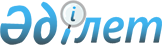 Об утверждении Единого тарифно-квалификационного справочника работ и профессий рабочих (выпуск 52)
					
			Утративший силу
			
			
		
					Приказ Министра труда и социальной защиты населения Республики Казахстан от 3 сентября 2013 года № 426-ө-м. Зарегистрирован в Министерстве юстиции Республики Казахстан 3 октября 2013 года № 8770. Утратил силу приказом Министра труда и социальной защиты населения Республики Казахстан от 15 июня 2022 года № 201.
      Сноска. Утратил силу приказом Министра труда и социальной защиты населения РК от 15.06.2022 № 201 (вводится в действие по истечении десяти календарных дней после дня его первого официального опубликования).
      В соответствии со статьей 125 Трудового Кодекса Республики Казахстан, в целях установления сложности определенных видов работ, присвоения квалификационных разрядов рабочим и определения правильных наименований профессий рабочих ПРИКАЗЫВАЮ:
      1. Утвердить прилагаемый Единый тарифно-квалификационный справочник работ и профессий рабочих (выпуск 52).
      2. Департаменту труда и социального партнерства (Санабаев К. У.), в установленном законодательством порядке, обеспечить государственную регистрацию настоящего приказа в Министерстве юстиции Республики Казахстан и его официальное опубликование.
      3. Контроль за исполнением настоящего приказа возложить на вице-министра труда и социальной защиты населения Республики Казахстан Егемберды Е.К.
      4. Настоящий приказ вводится в действие по истечении десяти календарных дней после дня его первого официального опубликования. Единый тарифно-квалификационный справочник
работ и профессий рабочих (выпуск 52)
Раздел 1. Общие положения
      1. Единый тарифно-квалификационный справочник работ и профессий рабочих (далее - ЕТКС), выпуск 52 состоит из разделов: "Железнодорожный транспорт и метрополитен", "Автомобильный и городской электрический транспорт", "Морской и речной транспорт".
      2. В настоящий выпуск ЕТКС включены профессии рабочих, специфичные для данных видов работ.
      3. Тарифно-квалификационные характеристики профессий рабочих разработаны применительно к восьмиразрядной тарифной сетке. Разряды работ установлены по их сложности без учета условий труда.
      4. В характеристике работ низших разрядов отдельных профессий, исходя из условий производства или характера выполняемой работы, записано, что выполнение отдельных работ производится под руководством рабочего более высокой квалификации. В таких случаях рабочие более высокой квалификации должны уметь руководить рабочими более низких разрядов той же профессии и осуществлять данное руководство.
      5. Кроме работ, предусмотренных тарифно-квалификационными характеристиками, рабочие должны выполнять работы, связанные с приемкой и сдачей смены, своевременной подготовкой к работе своего рабочего места, оборудования, инструментов, приспособлений и содержанием их в надлежащем порядке, ведением установленной технической документации, а также должны знать виды брака, причины и способы его предупреждения.
      6. Настоящий выпуск ЕТКС предназначен для тарификации работ и присвоения квалификационных разрядов рабочим в организациях независимо от их организационно-правовых форм собственности, где имеются производства и виды работ, указанные в настоящих разделах, кроме особо оговоренных случаев.
      7. При заполнении документов, подтверждающих трудовую деятельность работника, а также при изменении тарифного разряда, наименование его профессии записывается в соответствии с ЕТКС.
      8. Профессии рабочих, не являющиеся специфичными для какого-либо производства или вида работ, помещены в ЕТКС, выпуске 01 "Профессии рабочих, общие для всех отраслей экономики".
      9. Порядок применения тарифно-квалификационных характеристик, присвоения и повышения разрядов рабочим приведены в Общих положениях Единого тарифно-квалификационного справочника работ и профессий рабочих, помещенных в ЕТКС, выпуске 01 "Профессии рабочих, общие для всех отраслей экономики".
      10. В целях удобства пользования, ЕТКС предусматривает алфавитный указатель (приложение 1), содержащий наименования профессий рабочих, диапазон разрядов и нумерацию страниц.
      11. Перечень наименований профессий рабочих, предусмотренных разделами: "Железнодорожный транспорт и метрополитен", "Автомобильный и городской электрический транспорт", "Морской и речной транспорт" с указанием их наименований по действовавшим разделам ЕТКС, выпуск 52, издания 2010 года указан в приложениях 2, 3, 4 к ЕТКС, выпуск 52. Раздел 2. Железнодорожный транспорт и метрополитен
      1. Бригадир (освобожденный) по текущему содержанию и ремонту пути
      и искусственных сооружений
      12. Характеристика работ.
      Организация выполнения работ по текущему содержанию и ремонту пути и искусственных сооружений.
      Руководство рабочими, выполняющими эти работы в пределах обслуживаемого участка. 
      Содержание пути и искусственных сооружений в исправном состоянии, обеспечивающем бесперебойное и безопасное движение поездов.
      Осмотр пути и искусственных сооружений в установленные сроки.
      Выявление неисправностей, появляющихся в элементах верхнего строения пути, земляном полотне, искусственных сооружениях, производство работ по их предупреждению, а также по продлению сроков службы верхнего строения пути.
      Организация и производство работ по подготовке пути к работе в зимних условиях, очистке путей от снега и песка, содержанию и ремонту пути на пучинах и подготовке пути и искусственных сооружений к пропуску весенних и ливневых вод, ликвидации повреждений пути и искусственных сооружений, вызванных стихийными явлениями.
      Обеспечение безопасности движения поездов при производстве путевых работ.
      Проведение инструктажа монтеров пути, обходчиков, дежурных по переездам и других рабочих по технике безопасности и производственной санитарии, обучение работников бригад рациональным приемам выполнения работ непосредственно на рабочих местах.
      Ведение первичного учета и отчетности.
      Обеспечение содержания в исправном состоянии инструмента, механизмов, инвентаря, сигнальных принадлежностей, материалов и кладовых для их хранения.
      13. Должен знать: 
      устройство железнодорожного пути и искусственных сооружений;
      правила и технологию производства работ по их текущему содержанию и ремонту;
      дефекты элементов верхнего строения пути и искусственных сооружений;
      габариты подвижного состава и приближения строений;
      правила производства измерений с помощью инструмента и приборов, применяемых при текущем содержании и ремонте пути и искусственных сооружений;
      инструкцию по текущему содержанию железнодорожного пути, инструкцию по текущему содержанию искусственных сооружений, инструкцию по обеспечению безопасности движения поездов при проведении путевых работ;
      правила техники безопасности и производственной санитарии при ремонте и содержании железнодорожного пути и сооружений; 
      устройство путевого гидравлического и электрического инструмента и механизмов, правила безопасности для работников железнодорожного транспорта на электрифицированных линиях;
      технолого-нормировочные карты на производство путевых работ;
      первичный учет и отчетность.
      14. Требуется среднее профессиональное образование.
      15. Примечание. Бригадир (освобожденный) по текущему содержанию и ремонту пути и искусственных сооружений тарифицируется на один разряд выше рабочего высшей квалификации в бригаде, которой он руководит, но не ниже 5-го разряда.
      2. Бригадир (освобожденный) предприятий железнодорожного транспорта
      16. Характеристика работ.
      Руководство рабочими производственного подразделения. 
      Выполнение работ по установленному технологическому процессу.
      Обеспечение своевременного выполнения бригадой утвержденного плана работ.
      Расстановка рабочих, обеспечение рабочих мест материалами, инструментом и деталями.
      Обеспечение выполнения требований техники безопасности, охраны труда и противопожарных правил.
      Инструктаж и обучение рабочих бригады по применению рациональных приемов и методов труда.
      Наблюдение и контроль за качеством выполняемых работ.
      Приемка работ и сдача объектов мастеру.
      Контроль за расходованием материалов. 
      Учет объема выполненных работ и оценка их качества.
      Содержание оборудования и инвентаря в исправном состоянии.
      17. Должен знать:
      устройство и взаимодействие узлов ремонтируемой продукции;
      технологические процессы выполняемых работ;
      правила производства работ;
      организацию труда на рабочих местах;
      нормы расхода материалов;
      порядок и правила выполнения работ не ниже 5-го квалификационного разряда;
      правила техники безопасности; 
      порядок учета выполняемых работ.
      18. Требуется среднее профессиональное образование.
      19. Примечание.
      Бригадир (освобожденный) предприятий железнодорожного транспорта и метрополитена тарифицируется на один разряд выше рабочего высшей квалификации в бригаде, которой он руководит, но не ниже 5-го разряда.
      3. Водитель дрезины
      20. Характеристика работ.
      Управление дрезиной, предназначенной для перевозки рабочих и транспортировки материалов, оборудования, устройств к месту выполнения работ.
      Выполнение маневровых работ в пределах станции.
      Управление крановыми установками и другими специальными механизмами и устройствами дрезины при выполнении ремонтных, монтажных и погрузочно-разгрузочных работ.
      Контроль за правильностью погрузки, размещения и крепления груза на прицепной платформе.
      Обслуживание и содержание дрезины, ее оборудования в исправном состоянии. Устранение неисправностей дрезины, ее подъемного и другого специального оборудования.
      Участие в планово-предупредительном ремонте.
      21. Должен знать: устройство и правила эксплуатации дрезины, ее механизмов и оборудования;
      причины неисправностей в работе дрезины и ее механизмов и оборудования, способы их предупреждения и устранения;
      назначение и устройство контрольно-измерительных приборов; 
      характеристики и свойства горючесмазочных материалов и предъявляемые к ним требования; 
      правила перевозки людей и грузов на дрезине; 
      правила производства погрузочно-разгрузочных работ, выполняемых с помощью кранового оборудования; 
      правила, виды и сроки технического осмотра, ремонта и освидетельствования узлов, колесных пар дрезины и кранового оборудования;
      основы электротехники, механики и гидравлики.
      При управлении и обслуживании съемной дрезины на железных дорогах магистрального железнодорожного транспорта и несъемной дрезины на железнодорожных путях промышленного железнодорожного транспорта, 3-й разряд.
      При управлении и обслуживании съемной дрезины с прицепом для перевозки грузов, или несъемной дрезины с платформой для перевозки грузов, 4-й разряд.
      При управлении и обслуживании несъемной дрезины с карбюраторным двигателем, оборудованной вышкой, краном или другими специальными механизмами для выполнения ремонтных, монтажных и погрузочно-разгрузочных работ, 5-й разряд.
      При управлении и обслуживании несъемной дрезиной с дизельной силовой установкой, оборудованной вышкой, краном или другими сцепными механизмами, для выполнения ремонтных, монтажных и погрузочно-разгрузочных работ, 6-й разряд.
      22. Примечание. 
      Помощник водителя дрезины тарифицируется на один разряд ниже водителя, под руководством которого он работает.
      4. Водитель транспортно-уборочной машины, 3-й разряд
      23. Характеристика работ.
      Управление транспортно-уборочными машинами различных систем и грузоподъемностей, предназначенных для уборки и транспортировки грузомусора с привокзальных и станционных территорий, перронов и пассажирских платформ, улиц и др.
      Наблюдение за погрузкой, разгрузкой и уборкой. 
      Техническое обслуживание и содержание в исправном состоянии транспортно-уборочной машины.
      24. Должен знать: 
      устройство, работу и обслуживание транспортно-уборочных машин;
      виды топлива и смазки; 
      назначение, сроки и способы зарядки аккумуляторных батарей; 
      правила дорожного движения; 
      основы безопасности движения.
      5. Вызывальщик локомотивных и поездных бригад, 2-й разряд
      25. Характеристика работ.
      Своевременный вызов локомотивных и поездных бригад к месту работы согласно наряду, распоряжению заместителя начальника депо по эксплуатации, дежурного по депо или нарядчика.
      26. Должен знать: 
      расположение районов и улиц города;
      кратчайшие маршруты проезда городским транспортом или прохода к месту жительства работников локомотивных и поездных бригад;
      правила техники безопасности при нахождении на станционных и деповских путях.
      6. Вязальщик польстерных щеток
      Параграф 1. Вязальщик польстерных щеток, 2-й разряд
      27. Характеристика работ.
      Вязание польстерных щеток, мешочков для буксоподбивочных валиков из буксовой пряжи, кордной нитки и шпагата ручным способом. 
      Размотка и распутывание пряжи. 
      Сортировка и подготовка буксовой пряжи, ниток и шнура в соответствии с техническими условиями производства изделий.
      28. Должен знать: 
      сорта пряжи и ниток, употребляемых для польстерных щеток и других изготовляемых изделий;
      свойства пряжи и ниток в соответствии с техническими условиями;
      приемы работ по перемотке и трощению пряжи; 
      способы скручивания шнура, употребляемого на вязку польстерных щеток;
      размеры готовых изделий.
      Параграф 2. Вязальщик польстерных щеток, 3-й разряд
      29. Характеристика работ.
      Вязание польстерных щеток и мешочков для буксоподбивочных валиков из буксовой пряжи, кордной нитки и шпагата на основовязальных машинах.
      Пуск и остановка машины. 
      Смена иголок. 
      Регулировка плотности вязки и натяжения нитей. 
      Чистка и смазка машины.
      Замер размеров готовых изделий.
      30. Должен знать:
      устройство и взаимодействие основных частей машины;
      приемы пуска и остановки машины;
      номера пряжи;
      требования, предъявляемые к качеству вязки.
      7. Дежурный по переезду
      31. Характеристика работ.
      Обеспечение безопасного и бесперебойного движения поездов и транспортных средств на переезде.
      Организация и регулирование в соответствии с установленным порядком движения через переезд крупногабаритных, тихоходных, особо тяжелых и длинномерных транспортных единиц, машин и механизмов, прогона скота. 
      Контроль за исправной работой переездной или заградительной звуковой сигнализаций и автоматических шлагбаумов или электрошлагбаумов, приспособлений для закрытия и открытия шлагбаумов, прожекторных установок, электроосвещения, радио- и телефонной связи. 
      Исправление выявленных неисправностей в работе оборудования переезда, которые могут быть устранены силами дежурного (или дежурных).
      Организация безопасного движения поездов и транспортных средств при неисправном состоянии автоматической сигнализации, приборов управления автоматическими шлагбаумами, нарушении энергоснабжения при аварийной обстановке и производстве работ по техническому обслуживанию устройств автоматики и сигнализации.
      Ограждение переезда и подача установленных сигналов.
      Наблюдение за состоянием проходящих поездов, принятие мер к остановке поезда в случае обнаружения неисправности, угрожающей безопасности движения. Обеспечение содержания обустройств переезда, железнодорожного пути и всей площади переезда и подъездов к нему в пределах шлагбаума в исправности и чистоте.
      32. Должен знать: 
      устройство переезда и правила его обслуживания; 
      принцип действия оборудования, установленного на переезде, выявление дефектов в его работе и их устранение; 
      порядок регулирования движения транспортных средств по переезду;
      инструкцию по обеспечению безопасности движения поездов при производстве путевых работ; 
      инструкцию по устройству и обслуживанию переездов; 
      местную инструкцию по обслуживанию данного переезда;
      местную инструкцию о порядке пользования устройствами автоматики на переезде;
      типовую инструкцию по технике безопасности и производственной санитарии для дежурных по переездам, правила дорожного движения по железнодорожному переезду.
      При обслуживании переездов, расположенных на пересечениях:
      железных дорог с интенсивностью движения до 16 поездов/сут, а также станционных и подъездных путей с автомобильными дорогами с интенсивностью движения до 7000 авт/сут;
      железных дорог с интенсивностью движения 17-100 поездов/сут с автомобильными дорогами с интенсивностью движения до 3000 авт/сут;
      железных дорог с интенсивностью движения 101-200 поездов/сут с автомобильными дорогами с интенсивностью движения до 1000 авт/сут;
      железных дорог с интенсивностью движения более 100 поездов/сут с автомобильными дорогами с интенсивностью движения до 200 авт/сут, 2-й разряд;
      железных дорог с интенсивностью движения до 16 поездов/сут, а также станционных и подъездных путей с автомобильными дорогами с интенсивностью движения более 7000 авт/сут;
      железных дорог с интенсивностью движения 17-100 поездов/сут с автомобильными дорогами с интенсивностью движения 3001-7000 авт/сут;
      железных дорог с интенсивностью движения более 100 поездов/сут с автомобильными дорогами с интенсивностью движения 1001-3000 авт/сут;
      железных дорог с интенсивностью движения более 200 поездов/сут с автомобильными дорогами с интенсивностью движения 201-1000 авт/сут, 3-й разряд;
      железных дорог с интенсивностью движения более 16 поездов/сут с автомобильными дорогами с интенсивностью движения более 7000 авт/сут;
      железных дорог с интенсивностью движения более 100 поездов/сут с автомобильными дорогами с интенсивностью движения более 300 авт/сут, 4-й разряд.
      8. Дежурный стрелочного поста
      33. Характеристика работ.
      Перевод и запирание нецентрализованных стрелок при приготовлении маршрутов для приема, отправления, пропуска поездов и производства маневровой работы.
      Проверка свободности пути приема поезда, контроль за прибытием и отправлением поездов в полном составе.
      Закрепление составов и вагонов тормозными башмаками.
      Содержание в исправности и чистоте освещающих стрелочных указателей, инвентаря и сигнальных принадлежностей.
      Контроль технического состояния, чистка, смазывание и закрепление отдельных болтов стрелочных переводов.
      34. Должен знать: 
      должностную инструкцию старшего дежурного и дежурного стрелочного поста; 
      правила перевозок грузов, правила и нормы по охране труда и технике безопасности; 
      техническо-распорядительный акт и технологический процесс работы станции в части, касающейся его работы; 
      устройство стрелочных переводов, правила перевода и запирания нецентрализованных стрелок при приготовлении маршрутов;
      принцип работы и назначение маршрутно-контрольных устройств;
      правила содержания стрелочных переводов в исправном состоянии;
      порядок освещения стрелочных указателей; 
      правила ограждения неисправностей стрелочных переводов; 
      устройство тормозных башмаков и правила пользования ими.
      При обслуживании стрелочных постов в малодеятельных маневровых районах на станциях промышленного железнодорожного транспорта, 2-й разряд;
      при обслуживании стрелочных постов в малодеятельных маневровых районах на станциях и тракционных путях предприятий магистрального железнодорожного транспорта;
      в напряженных маневровых районах станций промышленного железнодорожного транспорта, 3-й разряд;
      при обслуживании стрелочных постов в напряженных маневровых районах станциях магистрального железнодорожного транспорта, 4-й разряд.
      35. Примечание.
      Старший дежурный стрелочного поста тарифицируется на один разряд выше дежурных стрелочных постов, которыми он руководит или самостоятельно обслуживает стрелочные посты на путях приема, отправления и пропуска поездов, перечень которых устанавливается начальником отделения дороги.
      9. Доставщик перевозочных документов, 2-й разряд
      36. Характеристика работ.
      Доставка перевозочных документов в пределах железнодорожной станции на все объекты и поезда.
      Прием документов согласно записи, произведенной в книге регистрации документов и проверка их количества.
      Сдача документов под расписку.
      37. Должен знать: 
      правила приема и сдачи документов; 
      места нахождения пунктов приема и сдачи документов и безопасные маршруты прохода к этим пунктам; 
      правила техники безопасности при нахождении на путях станции.
      10. Дренажник
      Параграф 1. Дренажник, 2-й разряд
      38. Характеристика работ.
      Промывка и очистка тоннельных и станционных дренажей, путевых лотков, колодцев, кабельных и вентиляционных коллекторов, станционных платформ, жесткого основания пути, путевых стен и тоннелей метрополитенов при помощи водонапорных шлангов, ручных инструментов и приспособлений.
      Присоединение и отсоединение водонапорных шлангов к водонапорной сети. Доставка инструмента, инвентаря к месту работы с помощью дренажных тележек.
      39. Должен знать: 
      порядок промывки дренажной системы обслуживаемого участка метрополитена;
      места расположения и правила пользования водопроводным оборудованием;
      способы откачки воды со станций и тоннелей на поверхность;
      правила производства работ вблизи оборудования, находящегося под напряжением - светофоров, релейных шкафов и других устройств, расположение основных и транзитных перекачек и профиль дренажных устройств в пределах закрепленного участка;
      границы водоразделов;
      инструмент и приспособления, применяемые при выполнении дренажных работ.
      Параграф 2. Дренажник, 3-й разряд
      40. Очистка и промывка дренажей в труднодоступных местах и в местах усложненной схемы закрытой дренажной системы на станциях, подходных коридорах, в камерах съезда и других местах.
      Удаление твердых солевых отложений и посторонних предметов из закрытых дренажных трубопроводов с применением химических растворов, приспособлений и механизмов.
      41. Должен знать: 
      устройство и порядок эксплуатации применяемых средств механизации;
      схему и устройство дренажной системы на станциях и тоннелях;
      состав и способы приготовления химических растворов;
      устройство приспособлений и механизмов;
      технологию очистки закрытых трубопроводов от твердых отложений и посторонних предметов;
      меры безопасности.
      11. Кондуктор грузовых поездов
      42. Характеристика работ.
      Обслуживание сборных, вывозных, передаточных и хозяйственных поездов, обеспечение сохранности перевозимых в них грузов.
      Прием и сдача перевозочных документов, ознакомление машиниста поезда с планом работы и составом отправляемого поезда. 
      Прием, сдача и обслуживание поездов и вагонов на путях промышленных предприятий.
      Проверка правильности формирования и коммерческий осмотр состава.
      Участие в опробовании автоматических тормозов поезда.
      Закрепление и ограждение поезда при его остановке на перегоне или отдельных вагонов, стоящих на путях, тормозными башмаками и изъятие их из-под вагонов. Навешивание и снятие сигналов для обозначения хвоста поезда.
      Выполнение маневровой работы и руководство действиями всех работников, участвующих в маневрах с обслуживаемыми сборными, вывозными и передаточными поездами на промежуточных станциях.
      Перевод при маневрах нецентрализованных стрелок, не обслуживаемых дежурными стрелочных постов или централизованных стрелок, переданных на местное управление.
      Обеспечение безопасности движения сопровождаемых поездов и при производстве маневровых работ. 
      43. Должен знать: 
      правила перевозок грузов; 
      правила и нормы по охране труда и технике безопасности;
      порядок приема, обслуживания и сдачи поездов в пунктах отправления, в пути следования и в пунктах прибытия; 
      правила погрузки грузов на открытом подвижном составе и пломбирование вагонов и контейнеров; 
      должностную инструкцию составителя поездов и его помощника;
      техническо-распорядительный акт и технологический процесс работы обслуживаемых станций;
      порядок оформления грузовых документов; 
      общие сведения об устройстве вагонов и контейнеров; 
      устройство и правила пользования тормозными башмаками; 
      план формирования поездов;
      порядок перевода нецентрализованных стрелок и централизованных стрелок, переданных на местное самоуправление.
      При обслуживании всех грузовых поездов на подъездных путях промышленных предприятий, 2-й разряд;
      при обслуживании на железных дорогах сети хозяйственных поездов, 3-й разряд;
      при обслуживании на железных дорогах сети вывозных и передаточных поездов, 4-й разряд;
      при обслуживании на железных дорогах сети сборных поездов, 5-й разряд;
      при обслуживании на железных дорогах сетей вывозных, передаточных и сборных поездов с выполнением маневровой работы на промежуточных станциях при работе кондуктора грузовых поездов в "одно" лицо, 6-й разряд.
      44. Примечание: 
      Главный кондуктор грузовых поездов тарифицируется на один разряд выше кондуктора грузовых поездов, обслуживающего соответствующий поезд.
      12. Контролер автоматических пропускных пунктов
      45. Характеристика работ.
      Обслуживание автоматических пропускных пунктов.
      Контроль за исправностью жетоноприемников, световых табло, створок автоматических пропускных пунктов.
      Контроль за выполнением пассажирами правил пользования метрополитенами.
      Контроль проездных документов пассажиров, проходящих через пропускной пункт.
      Обеспечение полноты оплаты провоза багажа и бесперебойного и безопасного прохода пассажиров.
      Вызов слесаря-электрика для устранения неисправностей автоматических пропускных пунктов.
      Дача пояснений пассажирам о маршрутах следования по метрополитену.
      46. Должен знать: 
      принцип действия и правила эксплуатации, способы выявления и устранения неполадок в работе автоматических пропускных пунктов;
      виды различных проездных документов, дающих право проезда по метрополитену, правила пользования метрополитеном.
      При обслуживании автоматических пропускных пунктов с пассажиропотоком до 25 тыс. человек в сутки, 2-й разряд.
      При обслуживании с пассажиропотоком свыше от 25 тыс. человек до 40 тыс. человек в сутки, 3-й разряд.
      При обслуживании автоматических пропускных пунктов с пассажиропотоком свыше 40 тыс. человек в сутки или автоматических контрольных пунктов станций метрополитена, примыкавших к железнодорожным вокзалам и станциям, 4 разряд.
      13. Контролер состояния железнодорожного пути
      47. Характеристика работ.
      Натурный осмотр железнодорожного пути, стрелочных переводов и земляного полотна в установленные сроки.
      Проведение проверки железнодорожного пути и стрелочных переводов по утвержденному графику с помощью ручных средств путеизмерения, принятие мер по обеспечению безопасности движения поездов.
      Выявление неисправностей, появляющихся в элементах верхнего строения железнодорожного пути, земляном полотне. 
      Проверка и маркировка шпал, требующих замены, измерение износа рельсов и металлических частей стрелочных переводов. 
      Ведение установленной отчетности по выявленным неисправностям.
      Контроль за устранением неисправностей и качеством выполненных работ.
      48. Должен знать:
      устройство железнодорожного пути и искусственных сооружений;
      правила и технологию проведения работ по текущему содержанию и ремонту железнодорожного пути;
      инструкцию по текущему содержанию железнодорожного пути;
      виды дефектов элементов верхнего строения железнодорожного пути и искусственных сооружений;
      габариты подвижного состава и приближения строений;
      правила производства измерений с помощью инструмента и приборов, применяемых при текущем содержании и ремонте железнодорожного пути и искусственных сооружений.
      49. Требуется среднее профессиональное образование.
      При выполнении работ на участках железнодорожного пути не общего пользования, на участках железнодорожного пути общего пользования грузо-напряженностью до 5 млн. тонно-километров брутто/км в год, 5-й разряд.
      При выполнении работ на участках железнодорожного пути общего пользования грузо-напряженностью свыше 5 до 25 млн. тонно-километров брутто/км в год, 6-й разряд.
      При выполнении работ на участках железнодорожного пути общего пользования грузо-напряженностью свыше 25 до 50 млн. тонно-километров брутто/км в год или на участках железных дорог, имеющих железнодорожные станции I класса и внеклассные, кроме сортировочных, 7-й разряд.
      При выполнении работ на участках железнодорожного пути общего пользования грузо-напряженностью свыше 50 млн. тонно-километров брутто/км в год или на участках железных дорог, имеющих сортировочную станцию; на участках скоростного и высокоскоростного движения, 8-й разряд.
      14. Кочегар паровозов в депо, 3-й разряд
      50. Характеристика работ.
      Обслуживание горячих паровозов в депо и на его путях.
      Своевременная подготовка их к выдаче для работы на линии. 
      Содержание в исправном состоянии топки, котла, арматуры, водопитательных и контрольно-измерительных приборов.
      Поддержание требуемого давления пара и нормального уровня воды в котлах.
      Регулирование работы котла.
      Заправка холодных паровозов топливом и водой.
      51. Должен знать: 
      устройство и правила эксплуатации котлов обслуживаемых паровозов;
      инструкцию по технике безопасности;
      правила противопожарной безопасности;
      режимы рационального отопления паровозов твердым и жидким топливом;
      устройство, принцип работы водопитательных и контрольно-измерительных приборов;
      способы предупреждения и устранения неисправностей котлов;
      простые приемы слесарных работ;
      расположение деповских путей.
      52. Примечание:
      старший кочегар паровозов в депо тарифицируется на один разряд выше кочегаров паровозов в депо, которыми он руководит.
      15. Машинист автомотрисы
      53. Характеристика работ.
      Управление автомотрисой, предназначенной для перевозки людей, проведение эксплуатационных и аварийно-восстановительных работ на железных дорогах, в том числе ремонта и осмотра устройств контактной сети.
      Техническое обслуживание автомотрисы.
      Содержание в исправном состоянии двигателя, электрического и гидравлического оборудования, тормозной системы, систем питания и смазки, ходовых частей автомотрисы и ее подъемного оборудования.
      Наблюдение за показаниями контрольно-измерительных приборов.
      Смазка трущихся частей механизмов.
      Участие в планово-предусмотрительном ремонте.
      54. Должен знать:
      устройство автомотрисы, ее оборудование и правила ее вождения;
      причины неисправностей в работе механизмов автомотрисы, способы предупреждения и устранения их;
      виды и качество применяемого топлива и смазочных материалов, нормы их расхода;
      назначение и устройство контрольно-измерительных приборов;
      правила, виды и сроки технического осмотра, ремонта и освидетельствования узлов, колесных пар автомотрисы и ее кранового оборудования;
      правила перевозки людей и производства погрузочно-разгрузочных работ;
      основы электротехники, механики и гидравлики.
      При управлении и обслуживании автомотрисы с бензиновым двигателем, 5-й разряд.
      При управлении и обслуживании автомотрисы с дизельным двигателем мощностью до 220 кВт, 6-й разряд.
      При управлении и обслуживании автомотрисы с дизельным двигателем мощностью свыше 220 кВт, 7-й разряд.
      55. Примечание. 
      Помощник машиниста автомотрисы тарифицируется на один разряд ниже машиниста автомотрисы, под руководством которого он работает.
      16. Машинист газотурбовоза
      56. Характеристика работ.
      Управление газотурбовозом и ведение грузового поезда с установленной скоростью в зависимости от профиля железнодорожного пути, веса поезда с соблюдением графика движения, обеспечение безопасности перевозки.
      Обеспечение рациональных режимов ведения поезда при минимальном расходовании топлива.
      Приемка и сдача газотурбовоза: осмотр и проверка действия основных агрегатов, узлов, систем, электрического, механического, тормозного, вспомогательного оборудования, систем контроля загазованности, обнаружения и тушения пожара, контрольно-измерительных приборов, оборудования радиосвязи и устройств подачи песка.
      Подготовка газотурбовоза к работе и его экипировка.
      Контроль за правильностью сцепления газотурбовоза с первым вагоном состава и соединением воздушных рукавов, а также открытием концевых кранов между ними.
      Проверка работоспособности и правильности действия тормозного оборудования газотурбовоза.
      Наблюдение за свободностью железнодорожного пути, состоянием контактной сети, встречных поездов, правильностью приготовления маршрута, показаниями сигналов светофоров, сигнальных знаков, указателей в процессе движения поезда, сигналов, подаваемых работниками железнодорожного транспорта, повторение их с помощником машиниста и выполнение их.
      Подача установленных сигналов, выполнение оперативных распоряжений лиц, ответственных за организацию движения поездов, согласно нормативным актам.
      Ведение переговоров по переговорному устройству в соответствии с установленным регламентом.
      Техническое обслуживание газотурбовоза в соответствии с перечнем работ, установленным нормативным актом для машиниста газотурбовоза.
      Контроль визуальный и по приборам за техническим состоянием и работой в пути следования электрического, механического, тормозного и другого оборудования, контрольно-измерительных приборов, оборудования радиосвязи и устройств подачи песка под колесные пары.
      Обеспечение плавности хода поезда, безопасности перевозки пассажиров.
      Проверка состояния механической части газотурбовоза, буксовых узлов, колесных пар при остановке поезда на промежуточных станциях.
      Выполнение маневровых работ на железнодорожных путях.
      Устранение неисправностей на газотурбовозе или в составе поезда, возникших в пути следования, в объеме, установленном регламентом работы локомотивной бригады, а в случае невозможности устранения – принятие необходимых мер по освобождению участка железнодорожного пути, занимаемого поездом, обеспечивая его безопасное передвижение.
      Применение экстренного торможения для остановки поезда при внезапном возникновении препятствия или внезапной подаче сигнала остановки.
      Обучение помощника машиниста газотурбовоза, а также лиц, проходящих стажировку по профессии "помощник машиниста газотурбовоза", рациональным методам и приемам содержания, обслуживания и управления газотурбовозом.
      57. Должен знать: 
      устройство, технические характеристики газотурбовоза, правила управления им;
      порядок содержания и ухода за газотурбовозом в процессе эксплуатации; 
      устройство и технологию управления тормозами; 
      профиль железнодорожного пути; 
      сигнальные знаки и указатели на обслуживаемом участке; 
      схемы железнодорожных путей; правила сцепки и расцепки подвижного состава; 
      инструкцию по техническому обслуживанию газотурбовоза в процессе эксплуатации; 
      основные режимы экономного расходования топлива; 
      способы выявления и устранения неисправностей в работе электрического, пневматического, гидравлического, механического и вспомогательного оборудования; 
      правила технической эксплуатации железных дорог; 
      инструкцию по движению поездов и маневровой работе на железных дорогах; 
      инструкцию по сигнализации на железных дорогах и другие нормативные акты, относящиеся к кругу выполняемых работ; 
      основные требования, предъявляемые к перевозке груза и пассажиров; 
      порядок действия в нестандартных ситуациях; 
      техническо-распорядительные акты обслуживаемых железнодорожных станций, участков; 
      порядок работы и эксплуатации устройств автоматики и связи; 
      правила пользования тормозными башмаками; 
      график движения поездов; 
      основы по безопасной эксплуатации газоиспользуемого оборудования;
      основы электротехники.
      58. Требуется профессиональная подготовка и наличие свидетельства на право управления газотурбовозом.
      17. Машинист дизельпоезда
      59. Характеристика работ.
      Управление и ведение дизельпоезда с установленной скоростью в зависимости от профиля железнодорожного пути с соблюдением графика движения.
      Обеспечение безопасности перевозки и культуры обслуживания пассажиров, сохранности подвижного состава.
      Обеспечение рациональных режимов ведения дизельпоезда при минимальном расходовании дизельного топлива.
      Приемка и сдача дизельпоезда: осмотр и проверка действия основных агрегатов, узлов, систем электрического, механического, тормозного и вспомогательного оборудования, контрольно-измерительных приборов, оборудования радиосвязи и устройств подачи песка под колесные пары.
      Подготовка дизельпоезда к работе и его экипировка.
      Наблюдение за свободностью железнодорожного пути, состоянием контактной сети, встречных поездов, правильностью приготовления маршрута, показаниями сигналов светофоров, сигнальных знаков, указателей в процессе движения поезда, сигналов, подаваемых работниками железнодорожного транспорта, повторение их с помощником машиниста и выполнение их.
      Подача установленных сигналов, выполнение оперативных распоряжений лиц, ответственных за организацию движения поездов, согласно нормативным актам.
      Ведение переговоров по переговорному устройству в соответствии с установленным регламентом.
      Техническое обслуживание дизельпоезда в соответствии с установленным нормативными актами перечнем работ.
      Контроль визуальный и по приборам за техническим состоянием и работой в пути следования электрического, механического, тормозного оборудования, контрольно-измерительных приборов, оборудования радиосвязи и устройств подачи песка под колесные пары.
      Обеспечение плавности хода дизельпоезда, безопасности при посадке, высадке, перевозке пассажиров.
      Принятие экстренных мер по предотвращению аварийных ситуаций при получении сведений от пассажиров о фактах, угрожающих безопасности движения дизельпоезда.
      Устранение неисправностей на дизельпоезде, возникших в пути следования, в объеме, установленном регламентом работы локомотивной бригады, а в случае невозможности устранения – принятие необходимых мер по освобождению участка железнодорожного пути, занимаемого поездом, обеспечивая его безопасное передвижение.
      Применение экстренного торможения для остановки дизельпоезда при внезапном возникновении препятствия для движения или внезапном принятии сигнала остановки.
      При работе без помощника машиниста дизельпоезда выполнение его функций согласно инструкции.
      Руководство работой рабочих, обслуживающих дизельпоезд во время его эксплуатации, контроль за их действиями.
      Обучение помощника машиниста дизельпоезда, а также лиц, проходящих стажировку по профессии "помощник машиниста дизельпоезда", рациональным методам и приемам технического обслуживания и управления дизельпоездом.
      60. Должен знать:
      устройство, технические характеристики дизельпоезда, правила управления им;
      порядок содержания и ухода за дизельпоездом во время эксплуатации;
      устройство и технологию управления тормозами;
      профиль железнодорожного пути; 
      путевые знаки на обслуживаемом участке; 
      правила сцепки и расцепки подвижного состава; 
      основные положения правил проведения текущего ремонта и технического обслуживания дизельпоезда; 
      основные режимы экономного расходования дизельного топлива;
      способы выявления и устранения неисправностей в работе электрического, пневматического, гидравлического и механического оборудования; 
      назначение и устройство применяемых контрольно-измерительных приборов; 
      правила, виды и сроки технического осмотра, ремонта и освидетельствования узлов, колесных пар; 
      основы электротехники, радиотехники; 
      принцип работы и основные функции гидропередач; 
      правила технической эксплуатации железных дорог; 
      инструкцию по движению поездов и маневровой работе на железных дорогах; 
      инструкцию по сигнализации на железных дорогах и другие нормативные акты, относящиеся к кругу выполняемых работ; 
      основные требования, предъявляемые к перевозке пассажиров; 
      порядок действия в нестандартных ситуациях; 
      техническо-распорядительные акты обслуживаемых железнодорожных станций, участков; 
      порядок работы и эксплуатации устройств автоматики и связи; 
      правила пользования тормозными башмаками; 
      график движения поездов.
      61. Требуется профессиональная подготовка и свидетельство на право управления дизельпоездом.
      18. Машинист железнодорожно-строительных (путевых) машин
      62. Характеристика работ.
      Управление машинами различных типов и назначения, силовыми установками и отдельными рабочими узлами и механизмами согласно технологическому процессу при сооружении, ремонте и текущем содержании верхнего строения железнодорожных путей, искусственных сооружений, земляного полотна и балластной призмы.
      Техническое обслуживание машин.
      Выявление и устранение неисправностей в процессе работы машин.
      Участие в планово-профилактическом ремонте оборудования. 
      Заливка горючими и смазочными материалами.
      63. Должен знать: 
      назначение, устройство, правила эксплуатации обслуживаемого оборудования и технологию выполняемых им работ; 
      причины возникновения неисправностей и способы их предупреждения и устранения;
      правила наладки и регулировки электрического, пневматического, гидравлического, механического оборудования и технические требования, предъявляемые к качеству выполняемых работ;
      правила и нормы по охране труда, технике безопасности и производственной санитарии;
      инструкцию по обеспечению безопасности движения поездов при производстве путевых работ;
      инструкцию по движению поездов и маневровой работе на железных дорогах;
      инструкцию по сигнализации на железных дорогах;
      правила технической эксплуатации железных дорог (в соответствующих объемах);
      нормы расхода горючих, смазочных материалов и электроэнергии.
      При управлении звенорасшивочной машиной и спецсоставом для транспортировки рельсовых плетей, 4-й разряд;
      при управлении выправочно-подбивочно-отделочной машиной (отдельные рабочие узлы, механизмы и дизель-генераторные силовые установки), думпкаром, звеносборочной и звеноразборочной машиной (отдельные, узлы и механизмы), плужным снегоочистителем, путевой универсальной машиной на комбинированном ходу, путевым стругом, путеподъемником, путеремонтной летучкой, путеукладчиком узкой колеи, путеукладчиком широкой колеи (грузоподъемные и тяговые лебедки укладочного или погрузочного крана), рельсоукладчиком, рихтовочной машиной съемной, снегоуборочной и уборочной машиной с пневматическим и механическим приводом рабочих органов, спецсоставом для транспортировки рельсовых плетей с энергетической установкой, стругом-снегоочистителем, хоппер-дозатором, щебнеочистительной (балластоочистительной) машиной (отдельные рабочие узлы, механизмы и силовые установки), 5-й разряд;
      при управлении балластировочной машиной, балластоуплотнительной машиной, выправочно-подбивочно-отделочной машиной с автоматизированной системой управления, выправочно-подбивочно-рихтовочной машиной с автоматизированной системой управления, звеносборочной и звеноразборочной машиной, котлованокопателем, кусторезом, машиной для закрепления и смазки клеммных и закладных болтов, машиной для добивки (дожатия) костылей, машиной для звеньевой укладки, погрузки и транспортировки путевой решетки и стрелочных переводов, машиной для обработки и нарезки кюветов, машиной для обработки рельсов в пути, поливочным поездом, путевой рельсосварочной машиной, путеукладчиком широкой колеи (лебедки для перетяжки пакетов рельсовых звеньев и передвижения моторной платформы), рельсошлифовальным поездом, рихтовочной машиной (кроме съемной), самоходной путеремонтной летучкой, самоходной машиной для планировки и распределения балласта, самоходной рельсоочистительной машиной, самоходной снегоуборочной машиной, самоходной шпалозаменяющей машиной, снегоуборочной и уборочной машиной с электрическим приводом рабочих органов, снегоуборочным поездом, спецсоставом для механизированной погрузки, выгрузки и перевозки балласта и засорителей, спецсоставом для перевозки стрелочных переводов, шпалоподбивочной машиной, шпалоремонтной машиной, щебнеочистительной машиной, электробалластером, электробалластером с рихтовочным агрегатом, 6-й разряд;
      при управлении тягово-энергетической машиной, а также машинами, оборудованными промышленной электроникой и автоматизированной системой управления: выправочно-подбивочно-отделочной машиной, выправочно-подбивочно-рихтовочной машиной, выправочно-подбивочно-рихтовочной машиной для стрелочных переводов, машиной для обработки и нарезки кюветов, самоходной машиной для закрепления и смазки клеммных и закладных болтов, самоходной машиной для планировки и распределения балласта, самоходной путевой рельсосварочной машиной, самоходной рихтовочной машиной, самоходной снегоуборочной машиной, самоходной щебнеочистительной машиной для глубокой очистки щебня, электробалластером с рихтовочным агрегатом, 7-й разряд;
      при управлении самоходными машинами, оборудованными лазерной установкой и микропроцессорной контрольно-измерительной аппаратурой: выправочно-подбивочно-рихтовочной машиной, выправочно-подбивочно-рихтовочной машиной для стрелочных переводов, машиной для стабилизации пути, машиной для выправки, подбивки и шлифовки стыков, рельсошлифовальным поездом, щебнеочистительной машиной для усиленного ремонта балластной призмы, 8-й разряд.
      64. Примечание.
      Помощник машиниста железнодорожно-строительных машин при наличии прав на управление железнодорожно-строительной машиной тарифицируется на один разряд ниже машиниста, под руководством которого он работает;
      при отсутствии прав на управление железнодорожно-строительной машиной - на два разряда ниже машиниста, под руководством которого он работает.
      19. Машинист зумпфового агрегата
      Параграф 1. Машинист зумпфового агрегата, 4-й разряд
      65. Характеристика работ.
      Управление зумпфовыми агрегатами с вакуум-насосом и ручной очисткой цистерн. Обслуживание и содержание в исправном состоянии агрегата, его оборудования и приборов. Подготовка оборудования водоотливной установки к очистке грязесборника. Наладка и регулировка вакуум-насоса по контрольно-измерительным приборам. Регулировка автоматической сигнализации и блокировки наполнения цистерны. Проверка готовности агрегата, грязесборника, водоотливных устройств и шлангов к работе по откачке грязевой пульпы. Запись результатов проверки в специальный журнал. Подключение и отключение электропитания агрегата, автоматики и сигнализации насосных установок. Откачка грязевой пульпы из грязесборников и водоотливных устройств в тоннелях метрополитена. Проверка и наладка работы оборудования дренажных перекачек после очистки. Подготовка агрегата в транспортное состояние. Вывоз в указанное место и очистка цистерны от грязевой пульпы вручную.
      66. Должен знать:
      устройство зумпфового агрегата с вакуум-насосом, контрольно-измерительных приборов, дренажных перекачек (грязесборников водоотливных устройств) на линиях метрополитена и режимы их работы;
      порядок подключения временной кабельной к источникам электропитания и отключения от них; 
      порядок проведения ревизии и планово-предупредительного ремонта агрегатов; 
      основы гидравлики, электротехники.
      Параграф 2. Машинист зумпфового агрегата, 5-й разряд
      67. Характеристика работ.
      Управление зумпфовыми агрегатами с механической и гидравлической выгрузкой грязевой пульпы и оборудованными вакуум-насосом, обеспечивающим максимальную степень разряжения.
      Управление насосными агрегатами при очистке отстойников.
      Проверка исправности контрольно-измерительных приборов и пускорегулирующей аппаратуры.
      Управление механизмами по выгрузке из цистерн грязевой пульпы, наладка и регулировка их.
      Расчет потребного времени для заполнения цистерны в зависимости от условий работы перекачек.
      Регулировка и испытание вакуум-насосов различных типов.
      Техническое обслуживание и содержание в исправном состоянии закрепленных агрегатов, машин и механизмов.
      68. Должен знать: 
      устройство и конструктивные особенности зумпфовых агрегатов с механической и гидравлической выгрузкой и илососных агрегатов;
      технические характеристики вакуум-насосов различных типов, применяемых на зумпфовых агрегатах;
      инструмент и приспособления;
      оборудование по механической разгрузке цистерн.
      При управлении зумпфовыми агрегатом, оборудованным ротационным водокольцевым вакуум-насосом типа 150-57-0-384-290-С-00, обеспечивающими максимальную степень разряжения 100 КПА и выше, производительностью 740 метров кубических метров в час (далее - м3/ч) и выше, 6-й разряд.
      20. Машинист моечной установки
      Параграф 1. Машинист моечной установки, 2-й разряд
      69. Характеристика работ.
      Обслуживание моечных установок и аппаратуры для мойки и протирки трамвайных вагонов, троллейбусов, легковых и грузовых автомобилей, автобусов.
      Приготовление применяемых моющих растворов.
      Устранение мелких неполадок в работе установок и аппаратуры в процессе эксплуатации.
      70. Должен знать: 
      принцип работы обслуживаемой аппаратуры и установок; 
      способы и приемы приготовления моющих растворов.
      Параграф 2. Машинист моечной установки, 3-й разряд
      71. Характеристика работ.
      Обслуживание моечной установки при обмывке локомотивов, пассажирских и грузовых вагонов, наружных поверхностей котлов, цистерн, рам, боковин тележек, вагонов электропоездов, дизель-поездов;
      машин по промывке тоннелей метрополитена, мойке и сушке вагонов метрополитена;
      установок по промывке контейнеров, предназначенных для вывозки мусора из метрополитена;
      машин по обмывке деталей и узлов (тележек, букс, деталей рессорного подвешивания и тормозной рычажной передачи) подвижного состава;
      установки для хлорирования воды.
      Приготовление применяемых растворов.
      Регулирование режимов работы обслуживаемых машин и установок при помощи контрольно-измерительных приборов.
      Участие в планово-предупредительном ремонте обслуживаемого оборудования.
      Контроль качества обмывки кузовов вагонов, локомотивов, дизель-поездов и их деталей.
      72. Должен знать:
      устройство обслуживаемых машин и установок;
      назначение и устройство контрольно-измерительных приборов; 
      правила промывки тоннеля метрополитена; 
      назначение и состав применяемых растворов и правила применения промывочных материалов;
      требования, предъявляемые к обмывке локомотивов, вагонов, котлов, цистерн, дизель-поездов, тоннелей метрополитена, контейнеров и деталей подвижного состава.
      Параграф 3. Машинист моечной установки, 4-й разряд
      73. Характеристика работ.
      Обслуживание мраморомоечной машины на железнодорожном ходу при промывке путевых стен метрополитена;
      моечных машин для промывки и очистки колесных пар, подшипников качения, воздухораспределителей;
      моечных машин и установок для проявки и натирки подвижного состава.
      Проверка правильности работы механизмов по внешним признакам.
      Устранение неисправностей в работе обслуживаемого оборудования.
      Проверка качества промывки.
      Участие в планово-предупредительном ремонте обслуживаемого оборудования.
      74. Должен знать: 
      устройство мраморомоечной машины на железнодорожном ходу, машин и установок для промывки и натирки подвижного состава;
      свойства моющих средств и материалов облицовки стен метрополитена;
      основы метротехники;
      приемы ремонта обслуживаемого оборудования.
      21. Машинист мотовоза
      75. Характеристика работ.
      Управление мотовозом.
      Выполнение погрузочно-разгрузочных работ, перевозка рабочих и транспортировка материалов.
      Выполнение маневровых работ на станциях, звеносборочных базах, передвижение путевых машин, питание электродвигателей рабочих органов путевых машин.
      Содержание в исправном состоянии дизеля, электрооборудования, тормозной системы, систем питания и смазки, сигнальных приборов и ходовых частей мотовоза, его подъемного оборудования и газораспределительного механизма при обслуживании газобаллонного и газогенераторного мотовозов.
      Наблюдение за показаниями контрольно-измерительных приборов. 
      Контроль за соблюдением правильной погрузки и крепления груза на прицепных платформах.
      Смазка трущихся частей механизмов и заправка дизеля, топливных баков.
      Участие в планово-предупредительном ремонте мотовоза.
      76. Должен знать:
      устройство и правила эксплуатации мотовоза;
      причины неисправностей в работе механизмов мотовоза, способы предупреждения и устранения их;
      характеристики и свойства горючесмазочных материалов и предъявляемые к ним требования;
      назначение и устройство контрольно-измерительных приборов;
      правила, виды, сроки технического осмотра, ремонта и освидетельствования узлов, колесных пар мотовоза и его кранового оборудования; 
      правила и способы выполнения погрузочно-разгрузочных работ;
      правила перевозки людей и грузов на мотовозе;
      основы электротехники, механики и гидравлики.
      При управлении и обслуживании мотовоза, работающего на железнодорожных путях узкой колеи; мотовоза, не оборудованного подъемным краном или другими специальными устройствами, работающего на железнодорожных путях широкой колеи, 4-й разряд.
      При управлении и обслуживании мотовоза, работающего на временных железнодорожных путях узкой колеи по вывозке леса и торфа; мотовоза, оборудованного подъемным краном или другими специальными устройствами, работающего на железнодорожных путях широкой колеи, 5-й разряд.
      При управлении и обслуживании мотовоза-электростанции, а также мотовоза, перевозящего рабочих, длинномерные рельсовые плети на тележках типа "метро" в тоннелях метрополитена, 6-й разряд.
      77. Примечание.
      Помощник машиниста мотовоза тарифицируется на один разряд ниже машиниста, под руководством которого он работает.
      22. Машинист насосной установки железнодорожного водоснабжения
      78. Характеристика работ.
      Обслуживание насосно-силового оборудования, двигателей внутреннего сгорания, паровых котлов и другого оборудования насосных станций: пуск, регулировка режима работы и остановка двигателей и насосов, переключения в системе трубопроводов насосной станции.
      Наблюдение за контрольно-измерительными приборами. 
      Текущий ремонт оборудования насосной станции.
      Управление работой хлораторной установки. 
      Приготовление реагентов для хлорирования воды.
      Проведение анализов воды на остаточный хлор.
      Ведение технической отчетности о работе насосной станции.
      Обслуживание и содержание в исправном состоянии устройств водоснабжения железнодорожной станции: напорно-разводящих водопроводных сетей с арматурой, водоразборных кранов и сооружений.
      Наблюдение за уровнем воды в источнике, за состоянием и работой гидротехнических сооружений. 
      Содержание санитарных зон в надлежащем состоянии.
      Подготовка устройств водоснабжения железнодорожной станции к зимней работе.
      Бесперебойное обеспечение водой поездов и других технических и хозяйственно-бытовых потребностей железнодорожной станции.
      79. Должен знать:
      устройство, принцип действия и правила эксплуатации насосов и двигателей, приводящих их в действие, резервного энергооборудования, приборов автоматического управления агрегатами насосной станции;
      схему всасывающих, напорных и разводящих трубопроводов, конструкцию и принцип действия арматуры на трубопроводах;
      устройство остальных элементов водоснабжения железнодорожной станции, артезианских скважин, гидротехнических и водонапорных сооружений, водоразборных колонок и кранов для заправки вагонов пассажирских поездов, людских эшелонов, водопоя перевозимой живности и обмывки подвижного состава.
      При обслуживании насосной станции с подачей воды до 500 куб. м. в сутки, 2-й разряд;
      при обслуживании насосной станции с подачей воды от 500 до 1000 куб. м. в сутки, 3-й разряд;
      при обслуживании насосной станции с подачей воды от 1000 до 2000 куб. м. в сутки, 4-й разряд;
      при обслуживании насосной станции с подачей воды от 2000 до 2500 куб. м. в сутки, 5-й разряд;
      при обслуживании насосной станции с подачей воды свыше 2500 куб. м. в сутки, 6-й разряд.
      80. Примечание.
      Старший машинист насосной установки железнодорожного водоснабжения тарифицируется на один разряд выше машиниста высшей квалификации, которыми он руководит.
      23. Машинист паровоза
      81. Характеристика работ.
      Управление паровозом и ведение поезда с установленной скоростью в зависимости от профиля железнодорожного пути, веса поезда с соблюдением графика движения.
      Обеспечение безопасности перевозки и культуры обслуживания пассажиров, сохранности грузов и подвижного состава.
      Обеспечение рациональных режимов ведения паровоза при минимальном расходовании угля или нефтепродуктов.
      Приемка и сдача паровоза: осмотр и проверка действия основных агрегатов, узлов, систем, электрического, механического, тормозного и вспомогательного оборудования, контрольно-измерительных приборов, оборудования радиосвязи и устройств подачи песка.
      Подготовка паровоза к работе и его экипировка.
      Контроль за правильностью сцепления паровоза с первым вагоном состава и соединением воздушных рукавов, открытием концевых кранов между ними.
      Проверка работоспособности и правильности регулировки тормозного оборудования паровоза.
      Наблюдение за свободностью железнодорожного пути, состоянием контактной сети, встречных поездов, правильностью приготовления маршрута, показаниями сигналов светофоров, сигнальных знаков, указателей в процессе движения паровоза, а также сигналов, подаваемых работниками железнодорожного транспорта, повторение их с помощником машиниста и выполнение их.
      Подача установленных сигналов, выполнение оперативных распоряжений лиц, ответственных за организацию движения поездов. Ведение переговоров по переговорному устройству в соответствии с установленным регламентом.
      Техническое обслуживание паровоза в соответствии с перечнем работ, установленным нормативным актом для машиниста паровоза.
      Обеспечение безопасной эксплуатации паровой машины, котла, его гарнитуры и арматуры.
      Контроль визуальный и по приборам за техническим состоянием и работой в пути следования электрического, механического, тормозного оборудования, углеподатчика или оборудования подачи нефтепродуктов в топку, контрольно-измерительных приборов, оборудования радиосвязи и устройств подачи песка под колесные пары.
      Обеспечение плавности хода поезда, безопасности при посадке, высадке, перевозке пассажиров.
      Проверка состояния механической части паровоза, буксовых узлов, колесных пар при остановке поезда на промежуточных станциях.
      Устранение неисправностей на паровозе, возникших в пути следования, в объеме, установленном регламентом работы локомотивной бригады, а в случае невозможности устранения принятие необходимых мер по освобождению участка железнодорожного пути, занимаемого поездом, обеспечивая его безопасное передвижение.
      Применение экстренного торможения для остановки паровоза при внезапном возникновении препятствия или внезапной подаче сигнала остановки.
      Обучение помощника машиниста паровоза, а также лиц, проходящих стажировку по профессии "помощник машиниста паровоза", рациональным методам и приемам содержания, обслуживания и управления паровозом.
      82. Должен знать:
      устройство, технические характеристики паровоза, правила управления им;
      порядок содержания и ухода за паровозом при эксплуатации;
      устройство и технологию управления тормозами;
      профиль железнодорожного пути; 
      путевые знаки на обслуживаемом участке; 
      схемы железнодорожных путей; 
      правила сцепки и расцепки подвижного состава; 
      правила проведения текущего ремонта и технического обслуживания паровоза; 
      основные режимы экономного расходования топлива; 
      способы выявления и устранения неисправностей в работе паровой машины, котла, его гарнитуры и арматуры, электрического, механического, пневматического, гидравлического, тормозного оборудования, углеподатчика или оборудования подачи нефтепродуктов в топку; 
      правила технической эксплуатации железных дорог; 
      инструкцию по движению поездов и маневровой работе на железных дорогах; 
      инструкцию по сигнализации на железных дорогах и другие нормативные акты, относящиеся к кругу выполняемых работ; 
      основные требования, предъявляемые к перевозке груза и пассажиров; порядок действия в нестандартных ситуациях; 
      техническо-распорядительные акты обслуживаемых железнодорожных станций, участков; 
      порядок работы и эксплуатации устройств автоматики и связи; 
      правила пользования тормозными башмаками; 
      график движения поездов; 
      основы электротехники, теплотехники, теоретической механики.
      83. Требуется профессиональная подготовка и свидетельство на право управления паровозом.
      24. Машинист пескоподающей установки, 2-й разряд
      84. Характеристика работ.
      Управление пескоподающей установкой производится до 20 м3/сутки с соблюдением установленных режимов работы.
      Загрузка и обслуживание пескосушильной печи, сушка и подача песка в пескораздаточные бункера.
      Осмотр компрессора и его электродвигателя. 
      Смазка трущихся частей механизмов пескосушильного барабана в транспортере.
      85. Должен знать:
      устройство, принцип действия, режим работы, правила управления и ухода за установкой; 
      причины преждевременных износов деталей установки и способы их предупреждения;
      виды и качество применяемых смазочных материалов; 
      режим смазки; 
      требования, предъявляемые к песку, которым снабжаются локомотивы.
      При управлении и обслуживании пескоподающей установки производительностью от 20 до 40 м3/сутки - 3-й разряд;
      при управлении и обслуживании пескоподающей установки производительностью свыше 40 м3/сутки - 4-й разряд.
      25. Машинист поворотной и подъемной машин моста, 4-й разряд
      86. Характеристика работ.
      Управление механизмами поворотной и подъемной машин мощностью до 100 кВт с соблюдением установленных режимов работы.
      Определение неисправностей в работе машин и их устранение.
      Смазка трущихся частей механизмов машин.
      87. Должен знать: 
      устройство и режимы работы обслуживаемых машин; 
      правила управления и ухода за ними; причины неисправностей в работе машин и способы их предупреждения; 
      основы электротехники.
      При управлении механизмами поворотной и подъемной машин моста мощностью свыше 100 кВт, 5-й разряд.
      26. Машинист рельсового автобуса
      88. Характеристика работ.
      Управление и ведение рельсового автобуса с установленной скоростью в зависимости от профиля железнодорожного пути с соблюдением графика движения.
      Обеспечение безопасности перевозки и культуры обслуживания пассажиров, сохранности рельсового автобуса.
      Обеспечение рациональных режимов ведения рельсового автобуса при минимальном расходовании дизельного топлива.
      Приемка и сдача рельсового автобуса: осмотр и проверка действия основных агрегатов, узлов, систем, электрического, механического, тормозного и вспомогательного оборудования, контрольно-измерительных приборов, оборудования радиосвязи и устройств подачи песка под колесные пары.
      Подготовка рельсового автобуса к работе и его экипировка.
      Проверка работоспособности и правильности регулировки тормозного оборудования рельсового автобуса.
      Наблюдение за свободностью железнодорожного пути, состоянием контактной сети, встречных поездов, правильностью приготовления маршрута, показаниями сигналов светофоров, сигнальных знаков, указателей в процессе движения рельсового автобуса, сигналов, подаваемых работниками железнодорожного транспорта, повторение их с помощником машиниста и выполнение их.
      Подача установленных сигналов, выполнение оперативных распоряжений лиц, ответственных за организацию движения поездов, согласно нормативным актам.
      Ведение переговоров по переговорному устройству в соответствии с установленным регламентом.
      Техническое обслуживание рельсового автобуса в соответствии с перечнем работ, установленным нормативным актом для машиниста рельсового автобуса.
      Контроль визуальный и по приборам за техническим состоянием и работой в пути следования электрического, механического, тормозного оборудования, контрольно-измерительных приборов, оборудования радиосвязи и устройств подачи песка под колесные пары.
      Обеспечение плавности хода рельсового автобуса, безопасности при посадке, высадке, перевозке пассажиров.
      Принятие экстренных мер по предотвращению аварийных ситуаций при получении сведений от пассажиров о фактах угрожающих безопасности движения рельсового автобуса.
      Устранение неисправностей на рельсовом автобусе, возникших в пути следования, в объеме, установленном регламентом работы локомотивной бригады, а в случае невозможности устранения – принятие необходимых мер по освобождению участка железнодорожного пути, занимаемого рельсовым автобусом, обеспечивая его безопасное передвижение.
      Применение экстренного торможения для остановки рельсового автобуса при внезапном возникновении препятствия для движения или внезапном принятии сигнала остановки.
      При работе без помощника машиниста рельсового автобуса выполнение его функций согласно инструкции.
      Руководство работой рабочих, обслуживающих рельсовый автобус при его эксплуатации, контроль за их действиями.
      Обучение помощника машиниста рельсового автобуса, а также лиц, проходящих стажировку по профессии "помощник машиниста рельсового автобуса", рациональным методам и приемам технического обслуживания и управления рельсовым автобусом.
      89. Должен знать: 
      устройство, технические характеристики рельсового автобуса, правила управления им; 
      порядок содержания и ухода за рельсовым автобусом во время эксплуатации; 
      устройство и технологию управления тормозами; 
      профиль железнодорожного пути; 
      путевые знаки на обслуживаемом участке; 
      правила сцепки и расцепки подвижного состава; 
      правила проведения текущего ремонта и технического обслуживания рельсового автобуса; 
      основные режимы экономного расходования дизельного топлива;
      способы выявления и устранения неисправностей в работе электрического, пневматического, гидравлического и механического оборудования; 
      назначение и устройство применяемых контрольно-измерительных приборов; 
      правила, виды и сроки технического осмотра, ремонта и освидетельствования узлов, колесных пар; 
      основы электротехники, радиотехники; 
      принцип работы и основные функции гидропередач; 
      правила технической эксплуатации железных дорог; 
      инструкцию по движению поездов и маневровой работе на железных дорогах; 
      инструкцию по сигнализации на железных дорогах и другие нормативные акты, относящиеся к кругу выполняемых работ; 
      основные требования, предъявляемые к перевозке пассажиров; 
      порядок действия в нестандартных ситуациях; 
      техническо-распорядительные акты обслуживаемых железнодорожных станций, участков; 
      порядок работы и эксплуатации устройств автоматики и связи;
      правила пользования тормозными башмаками; 
      график движения поездов.
      90. Требуется профессиональная подготовка и свидетельство на право управления рельсовым автобусом.
      27. Машинист самоходного весоповерочного вагона
      91. Характеристика работ.
      Управление самоходным весоповерочным вагоном и самоходными весоповерочными тележками при их передвижении в пределах подходного и весового путей.
      Опускание и установка самоходных весоповерочных тележек на пути при помощи кран-балки. 
      Загрузка самоходных весоповерочных тележек образцовыми гирями. 
      Проверка вагонных весов, контрольно-весовых платформ и товарных весов. 
      Обслуживание двигателя электростанции, подъемно-транспортного оборудования и приводов к нему. 
      Наладка и регулировка двигателей и оборудования весоповерочного вагона. 
      Обеспечение исправного содержания образцовых гирь и контроль наличия на них действующих государственных поверительных клейм. 
      Участие в планово-предупредительном ремонте оборудования и устройств весоповерочного вагона. 
      Соединение механизма передвижения весоповерочного вагона при самостоятельном его передвижении и отключении при постановке его в состав поезда.
      92. Должен знать: 
      устройство и правила эксплуатации весоповерочного вагона; 
      правила и сроки технического осмотра, ремонта и освидетельствования оборудования весоповерочного вагона; 
      правила государственной поверки и клеймения образцового оборудования и тележек; 
      порядок и методы поверок с помощью весоповерочного вагона весоизмерительных устройств; 
      правила и способы нагружения весоповерочных тележек гирями; 
      допустимые предельные нагрузки на вагон, тележки и подъемно-транспортное оборудование; 
      сроки освидетельствования приспособлений и инвентаря; 
      основы электротехники, теплотехники и механики.
      При обслуживании вагонных весов для взвешивания грузов в статическом состоянии, 6-й разряд;
      при обслуживании вагонных весов для взвешивания грузов в движении, 7 разряд;
      при обслуживании эталонных и образцовых весоизмерительных приборов и весов повышенной точности, 8-й разряд.
      93. Примечание. 
      Помощник машиниста самоходного весоповерочного вагона тарифицируется на один разряд ниже машиниста, под руководством которого он работает.
      28. Машинист тепловоза
      94. Характеристика работ. 
      Управление тепловозом и ведение поезда с установленной скоростью в зависимости от профиля железнодорожного пути, веса поезда с соблюдением графика движения, обеспечение безопасности перевозки и культуры обслуживания пассажиров, сохранности груза и подвижного состава.
      Обеспечение рациональных режимов ведения поезда при минимальном расходовании дизельного топлива. 
      Приемка и сдача тепловоза: осмотр и проверка действия основных агрегатов, узлов, систем, электрического, механического, тормозного и вспомогательного оборудования, контрольно-измерительных приборов, оборудования радиосвязи и устройств подачи песка.
      Подготовка тепловоза к работе и его экипировка. 
      Контроль за правильностью сцепления тепловоза с первым вагоном состава и соединением воздушных рукавов, а также открытием концевых кранов между ними. 
      Проверка работоспособности и правильности действия тормозного оборудования тепловоза. 
      Наблюдение за свободностью железнодорожного пути, состоянием контактной сети, встречных поездов, правильностью приготовления маршрута, показаниями сигналов светофоров, сигнальных знаков, указателей в процессе движения поезда, сигналов, подаваемых работниками железнодорожного транспорта, повторение их с помощником машиниста и выполнение их.
      Подача установленных сигналов, выполнение оперативных распоряжений лиц, ответственных за организацию движения поездов, согласно нормативным актам. 
      Ведение переговоров по переговорному устройству в соответствии с установленным регламентом. 
      Техническое обслуживание тепловоза в соответствии с перечнем работ, установленным нормативным актом для машиниста тепловоза. 
      Контроль визуальный и по приборам за техническим состоянием и работой в пути следования электрического, механического, тормозного оборудования, контрольно-измерительных приборов, оборудования радиосвязи и устройств подачи песка под колесные пары. 
      Обеспечение плавности хода поезда, безопасности при посадке, высадке, перевозке пассажиров. 
      Проверка состояния механической части тепловоза, буксовых узлов, колесных пар при остановке поезда на промежуточных станциях. 
      Выполнение различных видов маневровых работ на железнодорожных путях общего и необщего пользования. 
      Роспуск грузовых вагонов с установленной скоростью с сортировочной горки или профилированного вытяжного пути, расстановка вагонов по фронтам погрузки-выгрузки в пунктах производства грузовых и технических операций, расформирование и формирование состава при выполнении маневровых работ. 
      Устранение неисправностей на тепловозе или в составе вагонов, возникших в пути следования, в объеме, установленном регламентом работы локомотивной бригады, а в случае невозможности устранения – принятие необходимых мер по освобождению участка железнодорожного пути, занимаемого поездом, обеспечивая его безопасное передвижение. 
      Применение экстренного торможения для остановки поезда при внезапном возникновении препятствия или внезапной подаче сигнала остановки. 
      При работе без помощника машиниста тепловоза выполнение его функций согласно инструкции. 
      Обучение помощника машиниста тепловоза, а также лиц, проходящих стажировку по профессии "помощник машиниста тепловоза", рациональным методам и приемам содержания, обслуживания и управления тепловозом.
      95. Должен знать: 
      устройство, технические характеристики тепловоза, правила управления им; 
      порядок содержания и ухода за тепловозом в процессе эксплуатации; устройство и технологию управления тормозами; 
      профиль железнодорожного пути; 
      путевые знаки на обслуживаемом участке; 
      схемы железнодорожных путей; 
      правила сцепки и расцепки подвижного состава; 
      инструкцию по техническому обслуживанию локомотивов в процессе эксплуатации; 
      основные режимы экономного расходования топлива; 
      способы выявления и устранения неисправностей в работе электрического, пневматического, гидравлического и механического оборудования; 
      правила технической эксплуатации железных дорог; 
      инструкцию по движению поездов и маневровой работе на железных дорогах; 
      инструкцию по сигнализации на железных дорогах и другие нормативные акты, относящиеся к кругу выполняемых работ; 
      основные требования, предъявляемые к перевозке груза и пассажиров; 
      порядок действия в нестандартных ситуациях; 
      техническо-распорядительные акты обслуживаемых железнодорожных станций, участков; 
      порядок работы и эксплуатации устройств автоматики и связи; 
      правила пользования тормозными башмаками; 
      график движения поездов; 
      основы электротехники.
      96. Требуется профессиональная подготовка и наличие свидетельства на право управления тепловозом.
      29. Машинист тягового агрегата
      97. Характеристика работ. 
      Управление тяговым агрегатом в зависимости от профиля пути и массы состава. 
      Выполнение маневровых работ на станции формирования поездов. 
      Подача думпкаров при погрузочных и разгрузочных работах. Вывозка горной массы из разреза. 
      Сцепка и расцепка думпкаров. 
      Перевод ручных стрелок. 
      Управление тормозами при движении поезда. 
      Экипировка тягового агрегата и заправка песочниц. 
      Наблюдение за показаниями контрольно-измерительных приборов защиты тягового агрегата.
      Осмотр и опробование механизмов управления и ходовых частей. 
      Устранение неисправностей в работе. 
      Производство ремонта. 
      98. Должен знать: 
      устройство, технические характеристики тягового агрегата, профиль пути, его состояние нумерацию путей и сигналов на станциях и перегонах;
      тяговые характеристики локомотива (тягового агрегата) при различных условиях работы, схемы путей; 
      коммутации и питания энергией; 
      системы тормозных устройств;
      устройство стрелочных переводов; 
      правила сцепки и расцепки с поездами; 
      способы и приспособления применяемые для подъема сошедшего с рельс тягового агрегата и думпкаров; 
      устройство аккумуляторных батарей, правила зарядки и ухода за ними; 
      правила и способы заземления контактной подвески; 
      назначение сигналов и средств сигнализации; 
      порядок приема и обслуживание узлов, машин тягового агрегата;
      системы смазки и применяемые масла; 
      основы электротехники и слесарное дело, порядок производства 
      ремонта; 
      правила погрузки и разгрузки локомотивосостава;
      инструкции по движению поездов и маневровой работе; 
      должностные инструкции;
      типовые инструкции по охране труда для машинистов локомотивов.
      30. Машинист уборочных машин
      99. Характеристика работ.
      Управление электрополомоечными, грязеуборочными, пылесосными, самоходными аккумуляторными поломоечными машинами с электронной системой управления и другими уборочными машинами при механизированной уборке станций метрополитена и помещений железнодорожных вокзалов.
      Выбор режима работы машин, их регулировка и наладка.
      Определение неисправностей в работе машин и их устранение. 
      Подготовка моющих смесей и заправка ими машин.
      Уборка станций вручную в местах недоступных для машин предвестибюльных территорий.
      100. Должен знать: 
      устройство, правила их эксплуатации и наладки обслуживаемых машин и оборудования; 
      технологию приготовления смесей моющих средств и правила пользования ими; 
      правила санитарии и гигиены по содержанию станций метрополитена и помещений железнодорожных вокзалов.
      При управлении уборочными машинами при уборке на станциях метрополитена и помещений железнодорожных вокзалов с пассажиропотоком до 80 тыс. человек в сутки, 3-й разряд;
      при управлении уборочными машинами при уборке на станциях метрополитена и помещений железнодорожных вокзалов с пассажиропотоком свыше 80 тыс. человек в сутки, 4-й разряд.
      31. Машинист установок по обслуживанию подвижного состава
      Параграф 1. Машинист установок по обслуживанию подвижного состава,
      3-й разряд
      101. Характеристика работ.
      Обслуживание вакуумных установок, насосов, двигателей и вентиляторов на промывочно-пропарочных станциях с расходом воды до 150 3м3/ч.
      Пуск, остановка, поддержание требуемых параметров работы оборудования. 
      Регулирование подачи перекачиваемых жидкостей. 
      Подогрев нефтепродуктов при сливе и подаче его к месту хранения или потребления. 
      Наблюдение за давлением в нагнетательной и всасывающей магистралях по показаниям контрольно-измерительных приборов, за состоянием фильтров и их очистка. 
      Откачка нефтепродуктов из цистерн и емкостей.
      Обеспечение бесперебойного снабжения водой и растворителями рабочих мест на промывочных эстакадах и других объектов промывочно-пропарочной станции в соответствии с требованием технологии подготовки цистерн под налив.
      Обслуживание стационарной установки по экипировке рефрижераторного надвижного состава под руководством машиниста более высокой квалификации.
      Заполнение емкостей рефрижераторного подвижного состава дизельным топливом, рассолом, аммиаком, фреоном, пропанбутаном. 
      Содержание в исправном состоянии рассольных, водяных и топливных насосов, емкостей для дизельного топлива, масел, рассола и другого оборудования установок. 
      Обеспечение хранения в соответствии с техническими требованиями баллонов аммиака, фреона, пропанбутана и других хладагентов, твердого топлива и обтирочных материалов. 
      Ведение записей в журнале о работе оборудования.
      102. Должен знать: 
      устройство обслуживаемых агрегатов, приборов и оборудования; 
      применяемые механизмы, инструмент, инвентарь и приспособления и правила пользования ими; 
      схему расположения общих и специализированных емкостей, всасывающих и нагнетательных трубопроводов и регулирующих устройств; 
      наименование и сорта нефтепродуктов, проходящих через вакуумные установки и нефтеловушки; 
      причины неисправностей в работе механизмов, обслуживаемого оборудования, способы их устранения; 
      основы электротехники, гидравлики и механики; 
      коммуникационные и разводящие сети; 
      правила обслуживания баллонов, работающих под давлением.
      Параграф 2. Машинист установок по обслуживанию подвижного состава,
      4-й разряд
      103. Характеристика работ.
      Обслуживание вакуумных установок, насосов, двигателей и вентиляторов на промывочно-пропарочных станциях с расходом воды свыше 150 м3/ч.
      Обслуживание стационарной установки и ее агрегатов по экипировке рефрижераторного подвижного состава. 
      Определение и устранение неисправностей в работе насосов, емкостей и других средств экипировки.
      104. Должен знать: 
      кинематические схемы и режимы работы обслуживаемого оборудования; 
      характеристики горючесмазочных и обтирочных материалов, хладагентов и твердого топлива.
      Параграф 3. Машинист установок по обслуживанию подвижного состава,
      5-й разряд
      105. Характеристика работ.
      Обслуживание высокоточных (с погрешностью до 1 %) топливозаправочных и маслозаправочных колонок, высокопроизводительного оборудования для приема нефтепродуктов и дизельного топлива для жилировки рефрижераторного подвижного состава.
      Обслуживание установок вакуумирования и зарядки емкостей хладагентом "Хладон-12".
      Участие в ремонтных работах обслуживаемого оборудования.
      Обслуживание и регулирование машин, оборудования и приборов, обеспечивающих обработку и промывку цистерн под налив высокочистых нефтепродуктов (реактивное топливо, авиабензин) горячей водой высокого давления.
      106. Должен знать: 
      порядок устранения неисправностей обслуживаемого оборудования и технологию экипировки;
      правила безопасности при работе с оборудованием высокого давления, экипировочными средствами и пожарной безопасности; 
      основы электротехники, гидравлики и кинематики.
      32. Машинист электровоза
      107. Характеристика работ. 
      Управление электровозом и ведение поезда с установленной скоростью в зависимости от профиля железнодорожного пути, веса поезда с точным соблюдением графика движения.
      Обеспечение безопасности перевозки и культуры обслуживания пассажиров, сохранности груза и подвижного состава. 
      Обеспечение рациональных режимов ведения поезда при минимальном расходовании электроэнергии. 
      Приемка и сдача электровоза: осмотр и проверка действия основных агрегатов, узлов, систем, электрического, механического, тормозного и вспомогательного оборудования, контрольно-измерительных приборов, оборудования радиосвязи и устройств подачи песка под колесные пары. 
      Подготовка электровоза к работе и его экипировка. 
      Контроль за правильностью сцепления электровоза с первым вагоном состава и соединением воздушных рукавов, а также открытием концевых кранов между ними. 
      Наблюдение за свободностью железнодорожного пути, состоянием контактной сети, встречных поездов, правильностью приготовления маршрута, показаниями сигналов светофоров, сигнальных знаков, указателей в процессе движения поезда, сигналов, подаваемых работниками железнодорожного транспорта, повторение их с помощником машиниста и выполнение их.
      Подача установленных сигналов, выполнение оперативных распоряжений лиц, ответственных за организацию движения поездов, согласно нормативным актам. 
      Ведение переговоров по переговорному устройству в соответствии с установленным регламентом. 
      Техническое обслуживание электровоза в соответствии с перечнем работ, установленным нормативным актом для машиниста электровоза. 
      Контроль визуальный и по приборам за техническим состоянием и работой в пути следования электрического, механического, тормозного оборудования, контрольно-измерительных приборов, оборудования радиосвязи и устройств подачи песка под колесные пары. 
      Обеспечение плавности хода поезда, безопасности при посадке, высадке, перевозке пассажиров. 
      Проверка состояния механической части электровоза, буксовых узлов, колесных пар при остановке поезда на промежуточных станциях. 
      Выполнение маневровых работ на деповских и станционных путях с установленной скоростью. 
      Устранение неисправностей на электровозе или составе вагонов, возникших в пути следования, в объеме, установленном регламентом работы локомотивной бригады, а в случае невозможности устранения – принятие необходимых мер по освобождению участка железнодорожного пути, занимаемого поездом, обеспечивая его безопасное передвижение. 
      Применение экстренного торможения для остановки поезда при внезапном возникновении препятствия или внезапной подаче сигнала остановки. 
      При работе без помощника машиниста электровоза выполнение его функций согласно инструкции. 
      Обучение помощника машиниста электровоза, а также лиц, проходящих стажировку по профессии "помощник машиниста электровоза", рациональным методам и приемам содержания, обслуживания и управления электровозом.
      108. Должен знать: 
      устройство, технические характеристики электровоза; 
      порядок содержания и ухода за электровозом в процессе эксплуатации; 
      устройство и технологию управления тормозами; 
      профиль железнодорожного пути; 
      путевые знаки на обслуживаемом участке; 
      схемы железнодорожных путей; 
      правила сцепки и расцепки подвижного состава; 
      инструкцию по техническому обслуживанию локомотивов в процессе эксплуатации; 
      основные режимы экономного расходования электроэнергии; 
      способы выявления и устранения неисправностей в работе электрического, пневматического и механического оборудования;
      правила технической эксплуатации железных дорог; 
      инструкцию по движению поездов и маневровой работе на железных дорогах; 
      инструкцию по сигнализации на железных дорогах и другие нормативные акты, относящиеся к кругу выполняемых работ; 
      основные требования, предъявляемые к перевозке груза и пассажиров; 
      порядок действия в нестандартных ситуациях; 
      техническо-распорядительные акты обслуживаемых железнодорожных станций, участков; 
      порядок работы и эксплуатации устройств автоматики и связи; 
      правила пользования тормозными башмаками; 
      график движения поездов; 
      основы электротехники.
      109. Требуется профессиональная подготовка и наличие свидетельства на право управления электровозом.
      33. Машинист электропоезда
      110. Характеристика работ.
      Управление электропоездом, ведение его с установленной скоростью в зависимости от профиля железнодорожного пути с точным соблюдением графика движения. 
      Обеспечение безопасности перевозки и культуры обслуживания пассажиров, сохранности подвижного состава. 
      Обеспечение рациональных режимов ведения электропоезда при минимальном расходовании электроэнергии. 
      Приемка и сдача электропоезда: осмотр и проверка действия основных агрегатов, узлов, систем, электрического, механического, тормозного и вспомогательного оборудования, контрольно-измерительных приборов и оборудования радиосвязи. 
      Подготовка электропоезда к работе и его экипировка. 
      Проверка работоспособности и правильности регулировки тормозного оборудования электропоезда. 
      Включение и выключение освещения, отопления и вентиляции в электропоездах. 
      Наблюдение за свободностью железнодорожного пути, состоянием контактной сети, встречных поездов, правильностью приготовления маршрута, показаниями сигналов светофоров, сигнальных знаков, указателей в процессе движения поезда, сигналов, подаваемых работниками железнодорожного транспорта, повторение их с помощником машиниста и выполнение их.
      Подача установленных сигналов, выполнение оперативных распоряжений лиц, ответственных за организацию движения поездов, согласно нормативным актам.
      Ведение переговоров по переговорному устройству в соответствии с установленным регламентом.
      Техническое обслуживание электропоезда в соответствии с перечнем работ, установленным нормативным актом для машиниста электропоезда.
      Контроль по приборам за работой в пути следования электрического, механического, тормозного оборудования, контрольно-измерительных приборов, оборудования радиосвязи.
      Обеспечение плавности хода поезда, безопасности при посадке, высадке, перевозке пассажиров.
      Принятие экстренных мер по предотвращению аварийных ситуаций при получении сведений о фактах, угрожающих безопасности движения поезда.
      Проверка состояния механической части электропоезда, буксовых узлов, колесных пар на конечных станциях.
      Устранение неисправностей на электропоезде, возникших в пути следования, в объеме, установленном регламентом работы локомотивной бригады, а в случае невозможности устранения – принятие необходимых мер по освобождению участка железнодорожного пути, занимаемого поездом, обеспечивая его безопасное передвижение. 
      Применение экстренного торможения для остановки электропоезда при внезапном возникновении препятствия или внезапной подаче сигнала остановки. 
      При работе без помощника машиниста электропоезда выполнение его функций, согласно инструкции. 
      Руководство работой рабочих, обслуживающих электропоезд в эксплуатации, контроль за их действиями при выполнении служебных обязанностей. 
      Обучение помощника машиниста электропоезда, а также лиц, проходящих стажировку по профессии "помощник машиниста электропоезда", рациональным методам и приемам содержания, обслуживания и управления электропоездом.
      111. Должен знать: 
      устройство, технические характеристики электропоезда; 
      порядок содержания и ухода за электропоездом в процессе эксплуатации; 
      устройство и технологию управления тормозами; 
      профиль железнодорожного пути; 
      путевые знаки на обслуживаемом участке; 
      схемы железнодорожных путей; 
      правила сцепки и расцепки подвижного состава; 
      инструкцию по техническому обслуживанию электропоездов в процессе эксплуатации; 
      основные режимы экономного расходования электроэнергии; 
      способы выявления и устранения неисправностей в работе электрического, пневматического и механического оборудования электропоезда; 
      правила технической эксплуатации железных дорог; 
      инструкцию по движению поездов и маневровой работе на железных дорогах; 
      инструкцию по сигнализации на железных дорогах и другие нормативные акты, относящиеся к кругу выполняемых работ; 
      основные требования, предъявляемые к перевозке пассажиров; 
      порядок действия в нестандартных ситуациях; 
      техническо-распорядительные акты обслуживаемых железнодорожных станций, участков; 
      порядок работы и эксплуатации устройств автоматики и связи; 
      правила пользования тормозными башмаками; 
      график движения поездов; 
      основы электротехники.
      112. Требуется профессиональная подготовка и наличие свидетельства на право управления электропоездом.
      34. Машинист эскалатора, 5-й разряд
      113. Характеристика работ.
      Управление и обслуживание эскалаторов перевозящих до 150 тыс. пассажиров в сутки.
      Регулирование режима работы механизмов в зависимости от их нагрузки.
      Наладка механизмов и устройств автотелеуправления эскалаторами.
      Обеспечение исправного состояния обслуживаемых эскалаторов и участие в их планово-предупредительном ремонте.
      114. Должен знать: 
      конструкцию, кинематические и электрические схемы и способы наладки эскалаторов; 
      устройство электрооборудования эскалаторов всех типов;
      правила определения по справочникам и паспортам наивыгоднейших режимов работы механизмов в зависимости от нагрузки; 
      методы и способы устранения неисправностей обслуживаемых эскалаторов; 
      принцип действия всех защит электроприводов и устройств автотелеуправления эскалаторами; 
      слесарные работы в объеме на один разряд ниже установленного машинисту эскалатора.
      При управлении и обслуживании эскалаторов перевозящих от 150 тыс. до 200 тыс. пассажиров в сутки, 6-й разряд;
      при управлении и обслуживании эскалаторов разных типов, перевозящих свыше 200 тыс. пассажиров в сутки; при проверке, наладке и регулировке электросхем эскалаторов приборами повышенной точности, настройке и ремонте схем контроля изоляции цепей управления эскалаторами, 7-й разряд.
      115. Примечание.
      Помощник машиниста эскалатора тарифицируется на один разряд ниже машиниста, под руководством которого он работает.
      35. Мойщик-уборщик подвижного состава
      Параграф 1. Мойщик-уборщик подвижного состава, 1-й разряд
      116. Характеристика работ.
      Наружная и внутренняя очистка, обтирка, уборка и обмывка с протиркой стекол легковых, грузовых и специальных автомобилей, прицепов, полуприцепов, дорожностроительных машин вручную и с применением приспособлений и различных растворителей, паст, бензина и керосина в соответствии с санитарно-гигиеническими требованиями обработки их под погрузку грузов.
      Очистка от загрязнения водоканализационных отводов на обмывочных площадках. 
      Содержание в чистоте и исправном состоянии инструмента, инвентаря, приспособлений и обмывочных площадок.
      117. Должен знать: 
      способы и приемы наружной и внутренней уборки и обмывки подвижного состава с применением растворителей, паст, бензина и керосина;
      назначение применяемого инструмента, инвентаря и приспособлений.
      Параграф 2. Мойщик-уборщик подвижного состава, 2-й разряд
      118. Характеристика работ.
      Наружная и внутренняя очистка, обтирка, уборка и обмывка с протиркой стекол локомотивов, пассажирских вагонов, вагонов электро - и дизель-поездов, автобусов, трамваев и троллейбусов вручную и с применением приспособлений и различных растворителей, паст, бензина и керосина в соответствии с санитарно-гигиеническими требованиями их обработки.
      Очистка и горячая промывка вручную полувагонов под погрузку угля.
      Очистка, продувка, обтирка и обмывка деталей и узлов при ремонте железнодорожного подвижного состава с применением растворителей, бензина и керосина.
      Приготовление моющих растворов.
      Транспортировка, укладка, биотермическое обеззараживание и сжигание в специальных печах навоза и мусора.
      Уборка территории дезинфекционно-промывочных станций и пунктов, пунктов комплексной подготовки вагонов.
      119. Должен знать: 
      способы и приемы промывки и уборки с применением различных моющих растворов; 
      состав и способы приготовления применяемых растворов; 
      правила пользования подъемно-транспортными средствами; 
      правила биотермического обеззараживания и сжигания в специальных печах навоза и мусора;
      правила техники безопасности при работе на железнодорожных путях.
      Параграф 3. Мойщик-уборщик подвижного состава, 3-й разряд
      120. Характеристика работ.
      Очистка, продувка, обтирка и обмывка дизеля, тяговых электродвигателей и электрооборудования тягового подвижного состава.
      Внутренняя очистка, промывка горячей водой и дезинфекция грузовых вагонов, предназначенных под перевозку людей, зерна и других продовольственных грузов, вагонов из-под живности и сырья животного происхождения, рефрижераторных, изотермических и живорыбных. 
      Очистка санитарных узлов пассажирских вагонов, грузовых вагонов от слежавшихся грузов с применением средств механизации. 
      Выполнение предусмотренных технологией работ по подготовке вагонов к перевозкам в соответствии с требованиями ветеринарного надзора, санитарно-эпидемиологических станций, государственной хлебной инспекцией.
      Обследование используемых в процессе работы средств механизации и оборудования.
      Подготовка растворов, регулировка режимов работы, подача пара и воды, уборка мусора.
      Определение и устранение мелких неисправностей механизмов и оборудования.
      121. Должен знать: 
      Правила очистки, продувки, промывки дизеля, тяговых электродвигателей и электрооборудования подвижного состава; 
      правила очистки, промывки грузовых вагонов и санитарных узлов пассажирских вагонов; 
      правила дезинфекции вагонов; 
      рецептуру применяемых растворов;
      требования, предъявляемые ветеринарным надзором, санитарно-эпидемиологической станцией, государственной хлебной инспекцией.
      Параграф 4. Мойщик-уборщик подвижного состава, 4-й разряд
      122. Характеристика работ.
      Очистка деталей и узлов подвижного состава железных дорог и метрополитена от грязи, ржавчины, старой краски, окалины механизированным способом с помощью ротационных приборов, механизмов и обмывка их с использованием высокого давления воды, а также химическим способом. 
      Участие в ремонтных работах используемого оборудования и технологической оснастки.
      123. Должен знать: 
      порядок обслуживания применяемых механизмов и приборов; 
      правила безопасности при использовании высокого давления воды и химических средств при обмывке и очистке подвижного состава; 
      основы электротехники и гидравлики.
      36. Монтер пути
      Параграф 1. Монтер пути, 2-й разряд
      124. Характеристика работ.
      Выполнение простейших работ при монтаже, демонтаже и ремонте конструкций верхнего строения пути. 
      Пополнение балласта в шпальные ящики до нормы. 
      Замена балласта в шпальных ящиках до подошвы шпал. 
      Удаление засорителей из-под подошвы рельса. 
      Клеймение деревянных шпал. 
      Окраска путевых и сигнальных знаков. 
      Сортировка и укладка старых деревянных шпал в штабеля. 
      Нумерация рельсовых звеньев. 
      Крепление болтов и шурупов в шпалах торцевым ключом. 
      Комплектование закладных и клеммных болтов. 
      Снятие и укладка щитов снегозащитной ограды. 
      Забивка кольев при разбивке и нивелировке пути. 
      Погрузка, транспортировка и выгрузка скреплений. 
      Очистка пути от снега вручную. 
      Раскладка шпал и скреплений вручную. 
      Антисептирование шпал и брусьев вручную. 
      Установка и перестановка путевых знаков и снегозащитной ограды на перегоне. 
      Очистка кюветов, водоотводных и нагорных канав. 
      Очистка скреплений и рельсов от грязи и мазута. 
      Очистка путей от мусора. 
      Удаление растительности с путей.
      125. Должен знать: 
      путевые знаки и сигналы; 
      виды основных материалов для устройства верхнего строения пути; 
      общие положения по устройству верхнего строения пути и земляного полотна и требования по их эксплуатации; 
      наименование основных элементов верхнего строения пути и земляного полотна; 
      способы и приемы выполнения простейших работ при монтаже и демонтаже конструкций верхнего строения пути.
      Параграф 2. Монтер пути, 3-й разряд
      126. Характеристика работ.
      Выполнение простых работ по монтажу, демонтажу и ремонту конструкций верхнего строения пути.
      Смазка и подтягивание стыковых болтов. 
      Погрузка, выгрузка и раскладка шпал, брусьев, рельсов и звеньев рельсошпальной решетки с помощью кранов. 
      Укладка шпал по эпюре. 
      Сверление отверстий в шпалах электроинструментом. 
      Одиночная замена элементов рельсошпальной решетки. 
      Выгрузка балласта из полувагонов. 
      Регулировка рельсовых зазоров гидравлическими разгоночными приборами.
      Регулировка рельсошпальной решетки в плане гидравлическими рихтовочными приборами. 
      Выправка пути по ширине колеи и уровню. 
      Монтаж рельсовых стыков. 
      Ограждение мест производства работ сигнальными знаками. 
      Отделка балластной призмы. 
      Закрепление болтов. 
      Добивка костылей на перегоне. 
      Ремонт шпал в пути и в местах складирования. 
      Устройство прорезей и шлаковых подушек. 
      Замена балласта ниже подошвы шпал. 
      Укладка звеньев рельсошпальной решетки на земляное полотно с помощью путеукладчиков. 
      Обслуживание шпалопитателя звеносборочной линии.
      127. Должен знать: 
      виды материалов для устройства верхнего строения пути; 
      нормы содержания пути с деревянными шпалами; 
      правила регулирования положения конструкций верхнего строения пути (кроме скоростных участков и участков на железобетонном основании); 
      способы и приемы производства работ с применением ручного электрифицированного, пневматического инструмента общего назначения и гидравлических приборов; 
      правила содержания гидравлических приборов;
      порядок ограждения мест производства работ установленными сигналами; 
      способы и приемы выполнения работ при сооружении земляного полотна с применением ручного инструмента и приспособлений; 
      способы строповки рельсов, пакетов, шпал, брусьев и контейнеров со скреплениями.
      Параграф 3. Монтер пути, 4-й разряд
      128. Характеристика работ. 
      Выполнение работ средней сложности по монтажу, демонтажу и ремонту конструкций верхнего строения пути. 
      Крепление рельсов к шпалам и брусьям вручную и костылезабивателями. 
      Крепление рельсов к подкладкам клеммными болтами при раздельном скреплении. 
      Резка рельсов электрорельсорезными станками. 
      Сверление отверстий в рельсах электросверлильными станками. 
      Крепление подкладок к железобетонным шпалам шуруповертами и электроключами. 
      Регулировка рельсовых зазоров гидравлическими разгоночными приборами на участках пути с железобетонными шпалами, плитами и блоками. 
      Регулировка положения рельсошпальной решетки в плане гидравлическими рихтовочными приборами на участках пути с железобетонными шпалами. 
      Промер и выправка пути по ширине колеи и уровню на участках с железобетонными шпалами, плитами и блоками с применением гидравлического и электрического инструмента и на участках с деревянными шпалами с применением электрического инструмента. 
      Одиночная замена элементов рельсошпальной решетки на участках с железобетонными шпалами, плитами и блоками. 
      Содержание в исправности и ремонт рельсовой цепи автоблокировки. 
      Сборка и разборка промежуточных и стыковых рельсовых скреплений с помощью электроинструмента. 
      Монтаж и демонтаж железобетонного настила переезда, изолированных рельсовых стыков и водоотводного железобетонного лотка. 
      Осмотр и содержание стрелочных переводов. 
      Одиночная замена дефектных деталей скрепления на стрелочных переводах.
      129. Должен знать: 
      нормы содержания пути на участках с железобетонными шпалами, плитами и блоками; 
      устройство и требования, предъявляемые к содержанию пути на участках с рельсовыми цепями и автоблокировкой; 
      правила производства работ по монтажу, демонтажу и регулированию положения конструкций верхнего строения пути с применением электрического и пневматического инструмента и механизмов; 
      устройство, правила эксплуатации электрорельсорезных, электросверлильных станков и путевого электрического и пневматического инструмента; 
      правила регулировки положения конструкций верхнего строения пути на участках с железобетонным основанием. 
      Параграф 4. Монтер пути, 5-й разряд
      130. Характеристика работ. 
      Выполнение сложных работ по монтажу, демонтажу и ремонту конструкций верхнего строения пути. 
      Подбор рельсов по длине и проверка укладки их по угольнику и шаблонам. 
      Регулировка положения концов сварных рельсовых плетей бесстыкового пути. 
      Замена дефектного участка рельсовой плети бесстыкового пути. 
      Регулировка рельсошпальной решетки в плане гидравлическими приборами на участках пути с железобетонными плитами и блоками. 
      Промер и выправка пути по ширине колеи и уровню на участках пути с железобетонными плитами и блоками. 
      Регулировка пути на пучинистых местах. 
      Ввод рельсовых плетей в расчетный интервал температур на бесстыковом пути. 
      Исправление просадок пути подсыпкой. 
      Монтаж и установка контррельсов. 
      Монтаж и демонтаж уравнительных приборов. 
      Монтаж противоугонных устройств. 
      Одиночная замена элементов рельсошпальной решетки на участках бесстыкового пути. 
      131. Должен знать:
      конструкцию, нормы содержания бесстыкового пути и стрелочных переводов; 
      правила производства монтажа бесстыкового пути; 
      требования, предъявляемые к качеству укладки верхнего строения пути.
      Параграф 5. Монтер пути, 6-й разряд
      132. Характеристика работ. 
      Выполнение особо сложных работ по монтажу, демонтажу и ремонту конструкций верхнего строения пути. 
      Монтаж и демонтаж стрелочных переводов и крепление их к шпалам и брусьям. 
      Расчет сдвижки для постановки пути в проектное положение. 
      Регулировка стрелочного перевода и переводного механизма в процессе эксплуатации. 
      Подбор рельсов по длине и проверка укладки их по угольнику на мостовых брусьях искусственных сооружений. 
      Замер кривых участков пути по стрелам прогиба. 
      Визирование и разбивка круговых и переходных кривых железнодорожных путей при постановке в проектное положение. 
      Регулировка профилей стрелочных переводов при росте и осадке пучин. 
      Расчет и подбор укороченных рельсов для кривых участков пути. 
      Установка устройства для замены инвентарных рельсов сварными плетями и регулировка стыков примыкания. 
      Исправление пути на пучинах с применением оптического прибора. 
      Сборка звеньев на сборочных станках звеносборочной линии.
      133. Должен знать: 
      правила производства монтажа и демонтажа стрелочных переводов; 
      правила производства работ при замене и регулировке стрелочных переводов; 
      способы замера кривых участков пути по стрелам прогиба; 
      способы подбора укороченных рельсов для кривых участков пути; 
      устройство и принцип действия сборочных станков звеносборочных линий.
      134. Примечание. 
      Монтеры пути, занятые содержанием и ремонтом пути, искусственных сооружений и земляного полотна на участках перевальных, имеющих сложную инженерную геологию (мари, карсты, болота, погребенные льды, оползни и другие), участках с рекуперативным торможением, а также занятые обслуживанием горочных и подгорочных путей сортировочных железнодорожных станций, тарифицируются на один разряд выше.
      37. Моторист поворотного круга, 2-й разряд
      135. Характеристика работ. 
      Управление поворотным кругом, оборудованным электрическим, пневматическим или ручным приводом при объеме работы до 70 локомотивов в сутки. 
      Регулирование установки локомотива на поворотной ферме круга. 
      Обслуживание, содержание в исправном состоянии и уход за оборудованием поворотного круга. 
      Регулировка и испытание обслуживаемого круга. 
      Сборка и монтаж установленных в кабине управления магнитных пускателей и кнопочных выключателей. 
      Чистка и смазка трущихся частей механизмов поворотного круга.
      136. Должен знать: 
      устройство поворотного круга и его механизмов; 
      правила установки локомотивов на поворотной ферме круга; 
      правила смазки трущихся частей и ухода за приспособлениями и механизмами поворотного круга; 
      режимы работы электродвигателей; 
      установленную сигнализацию при работе круга.
      При управлении поворотным кругом с объемом работы свыше 70 локомотивов в сутки, 3-й разряд.
      38. Моторист теплой промывки котлов паровозов, 3-й разряд
      137. Характеристика работ. 
      Обслуживание насосов и другого оборудования для теплой промывки и безогневой заправки котлов паровозов. 
      Циркуляционное расхолаживание котлов паровозов. 
      Теплая промывка и безогневая заправка котлов паровозов. 
      Подготовка теплой воды заданной температуры с применением химикатов для промывки котлов. 
      Подача воды в котлы паровозов и контроль за ее уровнем и температурой по контрольно-измерительным приборам. 
      Опрессовка котлов паровозов под давлением.
      138. Должен знать: 
      устройство котлов паровозов различных систем, пароводяных аккумуляторов, фильтров, насосов электродвигателей; 
      правила ремонта и содержания оборудования в исправном состоянии; 
      технологический процесс теплой промывки котлов паровозов и их безогневой заправки.
      39. Наладчик железнодорожно-строительных (путевых) машин и механизмов
      Параграф 1. Наладчик железнодорожно-строительных (путевых)
      машин и механизмов, 4-й разряд
      139. Характеристика работ. 
      Наладка, регулировка, техническое обслуживание и профилактический ремонт электрического, пневматического и гидравлического путевого инструмента, станков для обработки рельсов, двигателей внутреннего сгорания с целью обеспечения их бесперебойной работы с использованием соответствующих контрольно-измерительных приборов. Определение неисправностей механизмов и способы их устранения.
      140. Должен знать: 
      устройство обслуживаемых механизмов; 
      правила наладки и регулировки обслуживаемого инструмента, станков, двигателей внутреннего сгорания; 
      способы предупреждения и устранения неисправностей, необходимые сведения по электротехнике, пневматике и гидравлике; 
      назначение и устройство применяемого контрольно-измерительного инструмента и приборов.
      Параграф 2. Наладчик железнодорожно-строительных (путевых) машин и
      механизмов, 5-й разряд
      141. Характеристика работ.
      Наладка и регулировка, техническое обслуживание и профилактический ремонте спецсостава для транспортировки рельсовых плетей, путеизмерительной тележки. Определение неисправностей обслуживаемых машин и механизмов с использованием соответствующих контрольно-измерительных приборов.
      142. Должен знать: 
      устройство обслуживаемых механизмов, путеизмерительных тележек; 
      правила их наладки, регулировки, технического обслуживания и эксплуатации; 
      необходимые сведения по электротехнике, радиотехнике, пневматике и гидравлике; 
      способы предупреждения и устранения неисправностей.
      Параграф 3. Наладчик железнодорожно-строительных (путевых) машин и
      механизмов, 6-й разряд
      143. Характеристика работ.
      Наладка и регулировка, техническое обслуживание и ремонт устройств пневмообдувки и электроподогрева на стрелочных постах, монтаж и регулировка устройств, контроль и содержание шкафов управления, электроизоляции, регулировка электрооборудования, электроклапанов. Наладка и регулировка узлов, механизмов и систем управления путевых стругов, стругов-снегоочистителей, плужных снегоочистителей, спецсоставов для транспортировки рельсовых плетей бесстыкового пути с энергетической установкой, путевых универсальных машин на комбинированном ходу, путеремонтных летучек, хоппер-дозаторов и думпкаров, машин для транспортировки путевой решетки. Определение и устранение неисправностей обслуживаемых машин и механизмов с использованием соответствующих контрольно-измерительных приборов.
      144. Должен знать: 
      устройство обслуживаемых машин и механизмов, необходимые сведения по аппаратуре электротехники, радиотехники, электроники, пневматики и гидравлики обслуживаемых машин; 
      способы предупреждения и устранения неисправностей.
      Параграф 4. Наладчик железнодорожно-строительных (путевых) машин и
      механизмов, 7-й разряд
      145. Характеристика работ.
      Наладка, регулировка и техническом обслуживании узлов, механизмов, электрических, пневматических и гидравлических систем и устройств управления самоходных путеремонтных летучек, снегоуборочных поездов, роторных снегоочистителей, электробалластеров, рихтовочных уборочных машин, машин для обработки кюветов, для обработки рельсов в пути, рельсошлифовальных поездов, поливочных поездов, машин для звеньевой укладки, погрузки и транспортировки путевой решетки и стрелочных переводов, звеносборочных, звеноразборочных, шпалоремонтных линий, щебнеочистительных (балластоочистительных) машин, машин для добивки (дожатия) костылей, кусторезов, передвижных рельсосварочных машин, машин моторно-рельсового транспорта, электростанций передвижных.
      Проверка параметров дефектоскопов на соответствие контрольно-настроечной карте, доводка и корректировка технических параметров и характеристик соответствующим требованиям технических условий.
      146. Должен знать: 
      устройство обслуживаемых машин и механизмов;
      аппаратуру электротехники, радиотехники, электроники, пневматики и гидравлики обслуживаемых машин; 
      способы предупреждения и устранения неисправностей путевых машин и дефектоскопных установок.
      147. Требуется среднее профессиональное образование.
      Параграф 5. Наладчик железнодорожно-строительных (путевых) машин и
      механизмов, 8-й разряд
      148. Характеристика работ.
      Наладка, регулировка и техническое обслуживание узлов и механизмов, систем автоматики, электроники, управления выправочно-подбивочно-отделочных машин; самоходных машин: выправочно-подбивочно-рихтовочных, выправочно-подбивочно-рихтовочных для стрелочных переводов, снегоуборочных, рихтовочных, путевых рельсосварочных, шпалозаменяющих машин, машин для планировки и распределения балласта, для закрепления и смазки клеммных и закладных болтов, балластоуплотнительных, машин для стабилизации пути, очистки рельсов от грязи, обработки рельсов в пути, щебнеочистительных машин для глубокой очистки щебня, тягово-энергетических, рельсошлифовальных поездов. Определение и устранение неисправностей узлов и механизмов, систем автоматики, электроники и управления путевыми машинами.
      149. Должен знать: 
      устройство обслуживаемых путевых машин;
      аппаратуру электротехники, радиотехники, пневматики, гидравлики; 
      приемы и способы устранения неисправностей в электронных схемах, устройствах автоматики, гидравлики.
      150. Требуется среднее профессиональное образование.
      40. Наладчик контрольно-измерительных вагонов, 6-й разряд
      151. Характеристика работ.
      Наладка, регулировка, обслуживание контрольно-измерительной аппаратуры, приборов, различных устройств и оснастки дефектоскопных, путеизмерительных, путеобследовательских, габаритообследовательных вагонов, вагонов-лабораторий с целью обеспечения их бесперебойной работы.
      Контроль за состоянием и выявление неисправностей железнодорожного пути и других железнодорожных объектов с помощью контрольно-измерительной и регистрирующей аппаратуры и механизмов, находящихся в контрольно-измерительных вагонах.
      Расшифровка результатов измерений. 
      Контроль за правильностью работы вагонов и устранение возникающих в процессе эксплуатации неисправностей. 
      Составление и ведение технической документации.
      152. Должен знать: 
      кинематические схемы, конструкцию и режимы работы аппаратов, приборов, машин и механизмов обслуживаемых вагонов; 
      устройство верхнего строения пути и искусственных сооружений, установленные государственным стандартом габариты приближения строений; 
      правила наладки, регулировки и содержания обслуживаемого оборудования; 
      способы выявления неисправностей и их устранения; 
      правила расшифровки результатов контроля, определения неисправностей контролируемых объектов и нормы их оценки по показаниям контрольно-измерительных приборов; 
      фотохимию; 
      электротехнику, радиотехнику, электронику; 
      порядок ведения технической документации.
      Для выполнения работ по расшифровке дефектограмм с обслуживанием новейшей электронно-акустической аппаратуры и электронной аппаратуры на микросхемах, компьютерных средств, 7-й разряд.
      153. Требуется среднее профессиональное образование.
      41. Обходчик пути и искусственных сооружений
      154. Характеристика работ.
      Осмотр и наблюдение на обслуживаемом участке за состоянием верхнего строения железнодорожного (трамвайного) пути, земляного полотна, искусственных сооружений, обвальных мест, балластной призмы, обочин, откосов, кюветов, настила верхнего покрытия трамвайных путей, водоотводных сооружений и поперечных балок, расположенных в уровне проезжей части, уравнительных приборов, опорных частей пролетных строений мостов, предпортальных лотков, ниш и камер в тоннелях, путевых, сигнальных и тоннельных знаков, обстановочных знаков на пролетных строениях и опорах мостов, неохраняемых переездов, охранных приспособлений, противоугонов, костылей, шурупов, болтов, скреплений, крепежных узлов, кронштейнов, рельсовых зазоров, коробок защитного покрова, контактного рельса, противопожарного инвентаря, рабочего и измерительного инструмента, другого оборудования и сооружений.
      Поддержание в чистоте поверхности путевого бетона и щебеночного балласта, полосы отвода, кронштейнов и защитных коробов контактного рельса. 
      Наблюдение за состоянием искусственных сооружений, облицовки стен, пилонов, поверхности отделки перегонных тоннелей, кровли наземных станций и вестибюлей. 
      Проверка отсутствия высокого напряжения в контактном рельсе.
      Контроль за состоянием нормальных, температурных и изолирующих стыков между уравнительными рельсами и рельсовыми плетями, рельсовых соединителей и заземлений. 
      Наблюдение за состоянием контактной сети, линий связи, сигналов подвижного состава и грузов в проходящих поездах. 
      Ограждение мест, угрожающих безопасности и непрерывности движения поездов. 
      Предупреждение, выявление и устранение расстройств пути и сооружений, которые не требуют участия монтеров и других рабочих.
      155. Должен знать: 
      устройство, назначение и правила содержания верхнего строения пути, земляного полотна, мостовых, тоннельных и других искусственных сооружений, контактного рельса и деталей его подвески, приборов определения высокого напряжения; 
      порядок установки и снятия закороток при производстве работ, осмотра рельсов и скреплений, действий при обнаружении препятствий для движения поездов, а также при землетрясениях, ливнях и горных обвалах; 
      способы сборки и разборки крепежных узлов, нормальных, температурных и изолирующих стыков; 
      способы предупреждения обвалов и осыпей; 
      правила подачи и снятия напряжения с контактного рельса, пропуска хозяйственных поездов, путевых вагончиков и тележек; 
      основные неисправности пути, искусственных сооружений, контактного рельса и способы их устранения; 
      требования, предъявляемые к исправному состоянию линий связи и контактной сети; 
      порядок осмотра обслуживаемых объектов; 
      устройство тоннельных и других искусственных сооружений;
      основные правила устройства и содержания естественных и искусственных ограждений;
      назначение и правила пользования путевыми и измерительными приборами, инструментами и приспособлениями; 
      типовую инструкцию по охране труда для обходчиков железнодорожных путей и искусственных сооружений и монтеров пути, назначаемых для осмотра.
      При выполнении работ по осмотру и содержанию трамвайного пути с интенсивностью движения до 20 поездов в час; при выполнении работ по осмотру и содержанию в чистоте и исправности контактного рельса в метрополитенах, 2-й разряд;
      при выполнении работ по осмотру и содержанию трамвайного пути на мостах и путепроводах или с интенсивностью трамвайного движения более 20 поездов в час; при выполнении работ по осмотру и содержанию железнодорожного пути 4-5 классов, на линиях с грузонапряженностью до 12 млн. тонн-км брутто, подъездных путей промышленных предприятий, пути и искусственных сооружений метрополитена, 3-й разряд;
      при выполнении работ по осмотру и обслуживанию железнодорожного пути 3-го класса, пути и искусственных сооружений метрополитена на линиях грузонапряженностью от 12 до 25 млн. тонн-км брутто или при обслуживании участков железных дорог, имеющих:
      крупную узловую или сортировочную станцию или станцию с основным депо;
      мосты, тоннели и другие искусственные сооружения, протяженностью 50 пог.м каждое или искусственное сооружения, требующие усиленного надзора;
      больное земляное полотно и пучинистые места, требующие усиленного надзора, протяженностью не менее 20 % общей длины обслуживаемого участка;
      затяжные спуски или кривые малого радиуса протяженностью не менее 50 % развернутой длины обслуживаемого участка железнодорожного пути;
      развернутую длину пути более 10 км, 4-й разряд;
      при выполнении работ по осмотру и обслуживанию железнодорожного пути 1 и 2 классов, пути и искусственных сооружений метрополитена на линиях грузонапряженностью свыше 25 млн. тонн-км брутто или обслуживании участков электрифицированных железнодорожных линий, с бесстыковыми рельсами или железобетонными шпалами, сложных участков пути метрополитенов, имеющих кривые малого радиуса, уклоны 20 промилей, протяженностью не менее 25 % развернутой длины обслуживаемого участка и участков пути с рабочим контррельсом, 5-й разряд.
      42. Оператор дефектоскопной тележки
      156. Характеристика работ.
      Ведение процесса выявления дефектов рельсов дефектоскопной тележкой. 
      Детальное обследование и проведение классификации обнаруженных дефектов и повреждений рельсов, тщательное наблюдение за развитием дефектов, их регистрация и, в необходимых случаях, принятие мер по обеспечению безопасности движения поездов. 
      Техническое обслуживание и содержание в исправном состоянии дефектоскопов и источников питания с соблюдением правил их эксплуатации и установленной технологии дефектоскопирования. 
      Определение по приборам и внешним осмотром неисправностей элементов дефектоскопной тележки. 
      Разборка и сборка отдельных узлов и механизмов тележки, их ремонт и, при необходимости, замена на новые.
      Проверка работоспособности и чувствительности искательной системы тележки на контрольном тупике, наладка и регулировка системы. 
      Участие в ремонте дефектоскопной тележки.
      157. Должен знать: 
      устройство и назначение магнитных и ультразвуковых рельсовых дефектоскопов; 
      классификацию дефектов и повреждений рельсов и их влияние на безопасность движения поездов; 
      условия нормальной работы рельсов; 
      устройство и назначение верхнего строения пути;
      основы электротехники, электроники, металловедения; 
      правила содержания, хранения и технической эксплуатации дефектоскопов; 
      правила проверки работоспособности и условной чувствительности дефектоскопов и их искательных устройств, телефонов; 
      устройство аккумуляторов и правила проведения их профилактики и обслуживания; 
      инструкцию по обеспечению безопасности движения поездов при производстве путевых работ.
      При выполнении работ на магнитных и однониточных ультразвуковых рельсовых дефектоскопных тележках, 4-й разряд.
      При выполнении работ на магнитных и двухниточных ультразвуковых рельсовых дефектоскопных тележках, оборудованных электронно-лучевой трубкой для определения размеров дефектов, 5-й разряд.
      При выполнении работ на ультразвуковых и магнитных рельсовых дефектоскопных тележках с микропроцессорными устройствами, 6-й разряд.
      При выполнении работ на всех типах рельсовых дефектоскопных тележках и участии в работах по настройке дефектоскопов, 7-й разряд.
      158. Примечание. 
      Помощник оператора дефектоскопной тележки при выполнении работ под руководством оператора дефектоскопной тележки при наличии прав тарифицируется на один разряд ниже оператора дефектоскопной тележки; 
      при отсутствии прав на два разряда ниже.
      43. Оператор по обслуживанию и ремонту вагонов и контейнеров
      Параграф 1. Оператор по обслуживанию и ремонту вагонов и контейнеров,
      3-й разряд
      159. Характеристика работ. 
      Ведение с пульта управления централизованного опробования автоматических тормозов вагонов. 
      Поддержание связи между парками пункта технического обслуживания работ по осмотру, ремонту и опробованию автотормозов вагонов в соответствии с графиком приема и отправления поездов.
      160. Должен знать: 
      устройство пульта управления централизованного опробования автоматических тормозов вагонов, кранов машиниста и контрольно-измерительных приборов, применяемых в работе воздухораспределителей и электровоздухораспределителей всех систем; 
      схему расположения технических средств для осмотра и опробования автоматических тормозов на пунктах технического обслуживания вагонов.
      Параграф 2. Оператор по обслуживанию и ремонту вагонов и контейнеров,
      4-й разряд
      161. Характеристика работ.
      Ведение процесса централизованного ограждения поездов и опробования в них автоматических тормозов на пунктах технического обслуживания при помощи установок автоматического дистанционного контроля. 
      Определение степени нагрева букс при помощи электронных приборов ПОНАБ в пассажирских и грузовых вагонах на ходу поезда.
      162. Должен знать: 
      устройство, способы наладки электронных приборов, установок централизованного ограждения поездов опробования автотормозов; 
      схему расположения специализированных приемо-отправочных путей на пунктах технического обслуживания вагонов.
      Параграф 3. Оператор по обслуживанию и ремонту вагонов и контейнеров,
      5-й разряд
      163. Характеристика работ. 
      Ведение процесса технического обслуживания грузовых вагонов на специализированных путях станций, а также управление ремонтом подвижного состава на автоматических и поточных линиях в депо. 
      Регулирование режима работы и нагрузки обслуживаемой линии. 
      Обслуживание и устранение неисправностей автоматической линии. 
      Обслуживание приборов ДИСК-БКВ-Д по выявлению перегретых букс, неисправных колесных пар и волочащихся деталей вагонов. 
      Участие в ремонте механизмов. 
      Выполнение производственных операций по ремонту вагонов и контейнеров с применением автоматики и вагоноремонтных машин.
      164. Должен знать: 
      устройство, правила эксплуатации автоматической линии и вспомогательного оборудования; 
      кинематическую схему оборудования и взаимодействия механизмов автоматической линии; 
      правила применения контрольно-измерительного инструмента и приборов, сигнализацию и блокировку обслуживаемых линий; 
      устройство вагонов и контейнеров; 
      технологический процесс ремонта вагонов и контейнеров на автоматических линиях; 
      основы механики и электротехники.
      44. Оператор по путевым измерениям, 4-й разряд
      165. Характеристика работ. 
      Ведение процесса проверки состояния и выявления неисправностей железнодорожного пути по ширине колеи и уровню при помощи путеизмерительной тележки и измерения неровностей на поверхности катания головок рельсов при помощи рельсоизмерительной тележки. 
      Устранение неисправностей путеизмерительной, рельсоизмерительной тележки. 
      Участие в распаковке фиксируемых на ленте записей состояния пути или неровностей на поверхности катания головок рельсов.
      166. Должен знать: 
      устройство путеизмерительной, рельсоизмерительной тележек; 
      правила наладки измерительной техники; 
      устройство и нормы содержания верхнего строения пути.
      45. Оператор поста централизации
      167. Характеристика работ. 
      Перевод централизованных стрелок и управление сигналами с пульта поста централизации или пульта местного управления. 
      Контроль за правильностью приготовления маршрутов по показаниям приборов управления. 
      Закрепление подвижного состава на станционных путях тормозными башмаками порядком и по нормам, установленным техническо-распорядительным актом станции.
      Подача звуковых и видимых сигналов при приеме, отправлении, пропуске поездов и производстве маневровой работы. 
      Проверка свободности пути, перевод централизованных стрелок курбелем и проверка правильности приготовления маршрутов в условиях нарушения нормальной работы устройств сигнализации, централизации и блокировки. 
      Обеспечение безопасности движения в обслуживаемом маневровом районе в соответствии с техническо-распорядительным актом и технологическим процессом работы станции.
      168. Должен знать: 
      принцип работы устройств сигнализации, централизации, блокировки (СЦБ) и связи, правила их эксплуатации; 
      устройство тормозных башмаков и правила пользования ими;
      инструкцию по обеспечению безопасности движения поездов при производстве работ по техническому обслуживанию и ремонту устройств СЦБ; 
      правила перевозок грузов; 
      правила и нормы по охране труда и технике безопасности; 
      техническо-распорядительный акт и технологический процесс работы станции в части, касающейся его работы.
      При обслуживании постов централизации и пультов местного управления стрелками в малодеятельных маневровых районах промышленного железнодорожного транспорта, 2-й разряд;
      При обслуживании пультов местного управления стрелками в малодеятельных маневровых районах на станциях магистрального железнодорожного транспорта; постов централизации и пультов местного управления стрелками в напряженных маневровых районах промышленного железнодорожного транспорта, 3-й разряд;
      При обслуживании пультов местного управления стрелками в напряженных маневровых районах станций магистрального железнодорожного транспорта; при обслуживании постов централизации стрелок в малодеятельных маневровых районах магистрального железнодорожного транспорта, 4-й разряд;
      При обслуживании постов централизации стрелок в напряженных маневровых районах на станциях магистрального железнодорожного транспорта, 5-й разряд.
      46. Оператор сортировочной горки
      169. Характеристика работ. 
      Управление роспуском составов на механизированных и автоматизированных сортировочных горках с пульта управления. 
      Перевод централизованных стрелок и управление сигналами для приготовления маршрутов следования отцепов в процессе роспуска составов и маневровых передвижений в горловине сортировочного парка. 
      Регулирование скорости движения вагонов путем торможения их вагонными замедлителями для обеспечения необходимых интервалов между отцепами и допустимой скорости соединения вагонов в сортировочном парке. 
      Контроль за правильностью работы горочных устройств по показаниям контрольно-измерительных приборов. 
      Наблюдение за соответствием маршрутов следования отцепов данным сортировочного листа. 
      Передача информации о порядке роспуска состава, изменении направления следования отцепов и наличии вагонов с грузами, требующих при торможении особой осторожности.
      170. Должен знать: 
      инструкцию по обеспечению безопасности роспуска составов и маневровых передвижений на механизированных и автоматизированных сортировочных горках при производстве работ по техническому обслуживанию и ремонту горочных устройств;
      правила перевозок грузов; 
      правила и нормы по охране труда и технике безопасности; 
      техническо-распорядительный акт и технологический процесс работы станции в части, касающейся его работы; 
      принцип работы технических устройств сортировочных горок и правила их эксплуатации; 
      нумерацию вагонов, специализацию, вместимость и профиль путей сортировочного парка.
      При обслуживании на станциях железнодорожного транспорта сортировочных горок малой мощности, 4-й разряд;
      при обслуживании на станциях железнодорожного транспорта сортировочных горок средней мощности, 5-й разряд;
      при обслуживании на станциях железнодорожного транспорта сортировочных горок большой мощности, 6-й разряд;
      при обслуживании на станциях железнодорожного транспорта сортировочных горок повышенной мощности, 7-й разряд.
      47. Осмотрщик вагонов
      171. Характеристика работ.
      Техническое обслуживание контейнеров и вагонов с пролазкой для выявления неисправностей, угрожающих безопасности движения поездов, сохранности подвижного состава и перевозимых грузов. 
      Определение дефектов в ходовых частях, кузове, узлах и деталях вагонов при помощи измерительных инструментов и по наружному виду. 
      Осуществление мер по обеспечению сохранности грузовых вагонов и контейнеров, предупреждению повреждений их при маневровых работах и погрузочно-разгрузочных операциях. 
      Технический осмотр электро-радио-оборудования пассажирских вагонов. 
      Оформление технической документации на поврежденный подвижной состав. 
      Техническое обслуживание контейнеров и определение их герметичности, обеспечивающей сохранность грузов. 
      Условная разметка вагонов, подлежащих ремонту с отцепкой от поездов и оформление уведомлений об их неисправностях. 
      Нанесение меловых пометок о неисправностях вагонов, подлежащих устранению, без отцепки и с отцепкой вагонов от поездов и оформление уведомлений об их неисправностях. 
      Нанесение меловых пометок о неисправностях, подлежащих устранению без отцепки вагонов от поездов.
      Определение объема ремонтных работ на вагонах и контейнерах. 
      Контроль качества ремонта вагонов, выполненного промышленными предприятиями. 
      Сдача вагонов после их обслуживания и ремонта. 
      Ограждение поезда при ремонте. 
      Навешивание и снятие сигналов для обозначения хвоста поезда. 
      Участие в работах по устранению неисправностей в вагонах и контейнерах.
      172. Должен знать: 
      устройство вагонов и контейнеров и правила технической эксплуатации; 
      правила технического обслуживания и сроки плановых видов ремонта вагонов и контейнеров; 
      правила и технологию безотцепочного ремонта вагонов; 
      правила, инструкции и указания по вопросам сохранности вагонного парка; 
      правила оформления технической документации; 
      поездные сигналы и порядок ограждения поезда; 
      применяемые шаблоны, измерительный инструмент и правила пользования ими; 
      порядок обозначения хвоста поезда.
      При техническом осмотре и устранении неисправностей контейнеров на контейнерных площадках, 2-й разряд.
      При техническом обслуживании и устранении неисправностей в вагонах и на пунктах технического обслуживания, размещаемых на промежуточных станциях магистрального железнодорожного транспорта и подъездных путях промышленных предприятий, 3-й разряд;
      при техническом обслуживании и устранении неисправностей в вагонах на пунктах технического обслуживания, размещенных на станциях погрузки и выгрузки грузов, участковых станциях и осуществлении работ по подготовке вагонов к перевозкам, 4-й разряд;
      при техническом обслуживании и устранении неисправностей вагонов, подготовке грузовых вагонов к перевозкам на пунктах технического обслуживания, размещенных на станциях внеклассных, 1 и 2 класса, пунктах технического обслуживания пассажирских поездов, вагонов по перевозке автомобилей на пунктах технического обслуживания вагонов, размещаемых на крупных сортировочных станциях, станциях массовой погрузки грузов, пунктах формирования и оборота пассажирских поездов, 5-й разряд;
      при осмотре, ремонте, подготовке к перевозкам и ревизии пневматической и механической систем разгрузки и крепления грузов вагонов типа хоппер (хоппер-дозаторов, вагонов-зерновозов, окатышевозов и другие); 
      при техническом обслуживании и устранении неисправностей в вагонах, передаче и приему грузовых поездов, осуществлении других работ на межгосударственных и междорожных пунктах передачи, 6-й разряд.
      173. Примечание. 
      Старший осмотрщик вагонов тарифицируется на один разряд выше осмотрщиков вагонов, которыми он руководит.
      48. Осмотрщик-ремонтник вагонов
      174. Характеристика работ. 
      Техническое обслуживание с пролазкой для выявления и устранения неисправностей, угрожающих безопасности движения поездов, и безотцепочный ремонт кузовов, ответственных узлов рамы, ходовых частей, автосцепных устройств, тормозов и рычажных передач с авторегуляторами, буксовых узлов с подшипниками качения и скольжения, редукторно-карданных приводов, холодильных мотор-вентиляционных установок, электро- и радиооборудования, приборов отопления вагонов, полов, крыш крытых и изотермических вагонов. 
      Обслуживание сложных универсальных установок или самоходных машин, предназначенных для ремонта грузовых вагонов всех типов. 
      Содержание в исправном состоянии и ремонт электродвигателей электрического, гидравлического, пневматического и подъемного оборудования этих машин и установок. 
      Обеспечение сохранности грузовых вагонов, предупреждение повреждения их при маневровых работах и погрузочно-разгрузочных операциях.
      Оформление технической документации на поврежденные вагоны. 
      Информация причастных работников о технической готовности поезда и отдельных вагонов. 
      Технический осмотр, ремонт контейнеров и определение их герметичности, обеспечивающей сохранность грузов. 
      Оформление на контейнеры нарядов, форм, ведомостей. 
      Ведение учета неисправных вагонов и контейнеров. 
      Определение и выполнение объема ремонтных работ на вагонах и контейнерах. 
      Организация и руководство работой бригад. 
      Составление технических актов на поврежденные и исключаемые вагоны и контейнеры из инвентаря. 
      Ограждение поезда при ремонте.
      175. Должен знать: 
      устройство вагонов и контейнеров; 
      нормы износа и допусков деталей и узлов; 
      сроки плановых видов ремонта; 
      правила технического осмотра, перевозки и хранения грузов; 
      правила и технологию безотцепочного ремонта вагонов; 
      передовые методы производства слесарных, столярных и кровельных работ;
      измерительные приборы, инструмент и приспособления, применяемые при осмотре и ремонте вагонов, контейнеров и правила пользования ими; характеристики грузов; 
      порядок отправления с дороги порожних контейнеров, направляемых в порядке регулировки; 
      устройство самоходных машин и универсальных установок, причины неисправностей и способы предупреждения и устранения их; 
      правила ограждения поезда при ремонте.
      При техническом осмотре и безотцепочном ремонте вагонов на пунктах технического обслуживания, размещаемых на промежуточных станциях магистрального железнодорожного транспорта и подъездных путях промышленных предприятий; при техническом осмотре и ремонте контейнеров на контейнерных площадках, 4-й разряд;
      при техническом осмотре и безотцепочном ремонте вагонов, подготовке вагонов к перевозкам, пунктах технического обслуживания, размещенных на станциях погрузки и разгрузки вагонов, участковых и промежуточных станциях, 5-й разряд;
      при устранении технических неисправностей вагонов перед погрузкой с помощью сложных универсальных самоходных установок, вагоноремонтных машин на пунктах технического обслуживания, размещаемых на станциях массовой погрузки, выгрузки, сортировочных и участковых станциях внеклассных, 1 и 2 класса, пунктах технического обслуживания пассажирских поездов, 6-й разряд;
      при осмотре, устранении неисправностей перед погрузкой и ревизии пневматической и механической систем разгрузки и крепления грузов вагонов типа хоппер (хоппер-дозаторов, вагонов-зерновозов, окатышевозов, минераловозов и другие), вагонов по перевозке автомобилей на пунктах технического обслуживания, размещаемых на станциях массовой погрузки, выгрузки, сортировочных и участковых станциях, пунктах формирования (оборота) пассажирских поездов, 7-й разряд.
      176. Примечание. 
      Старший осмотрщик-ремонтник вагонов тарифицируется на один разряд выше осмотрщиков-ремонтников вагонов, которыми он руководит.
      49. Пломбировщик вагонов и контейнеров, 2-й разряд
      177. Характеристика работ. 
      Навешивание пломб на вагоны и контейнеры и наложение на пломбы оттисков. 
      Наложение проволочных закруток при перевозке грузов с пломбами или без пломб, а также закрытие дверей вагона специальными запирающими устройствами. 
      Проверка ясности оттисков с обеих сторон пломбы и надежности крепление проволоки. 
      Хранение пломбировочных тисков, пломб, проволоки. 
      Уход за тисками, смазка их, перевод контрольных знаков, буквенных и цифровых обозначений. 
      Оформление книги пломбирования.
      178. Должен знать: 
      правила пломбирования вагонов и контейнеров; 
      правила крепление закруток; приспособления и инструменты, применяемые при наложении накруток и навешивании пломб; 
      виды пломб и способы их навешивания, порядок хранения пломбировочных тисков и книги пломбирования; 
      порядок перевода контрольных знаков в пломбировочных тисках; 
      род грузов, перевозимых с пломбами или закрутками; 
      правила техники безопасности.
      50. Помощник машиниста газотурбовоза
      179. Характеристика работ. 
      Техническое обслуживание механического, электрического, тормозного, вспомогательного и другого оборудования в соответствии с перечнем работ, установленным нормативным актом для помощника машиниста газотурбовоза. 
      Участие в приемке и сдаче газотурбовоза. 
      Экипировка, смазка узлов и деталей, подготовка газотурбовоза к работе. 
      Сцепка газотурбовоза с первым вагоном: соединение концевых рукавов тормозной магистрали, открытие концевых кранов тормозной магистрали. 
      Отцепка газотурбовоза от состава: расцепление автосцепок с предварительным разъединением тормозной магистрали. 
      Выполнение поручений машиниста газотурбовоза по уходу за газотурбовозом и контролю за состоянием узлов и агрегатов в пути следования. 
      Закрепление газотурбовоза или поезда для предотвращения самопроизвольного движения в соответствии с перечнем работ, установленным соответствующим нормативным актом. 
      Наблюдение за свободностью железнодорожного пути, состоянием контактной сети, встречных поездов, правильностью приготовления поездного и маневрового маршрута, показаниями сигналов светофоров, сигнальных знаков, указателей в процессе движения поезда, сигналов, подаваемых работниками железнодорожного транспорта, повторение их с машинистом газотурбовоза и выполнение их. 
      Подача установленных сигналов, выполнение оперативных распоряжений лиц, ответственных за организацию движения поездов, согласно нормативным документам. 
      Участие в устранении неисправностей на газотурбовозе, возникших в пути следования, в объеме, установленном регламентом работы локомотивной бригады.
      180. Должен знать: 
      устройство и правила эксплуатации обслуживаемого оборудования газотурбовоза; 
      технические характеристики газотурбовоза; 
      порядок содержания и ухода за газотурбовозом в эксплуатации; устройство тормозов и технологию управления ими; 
      профиль железнодорожного пути; 
      сигнальные знаки и указатели; 
      максимально допустимую скорость движения, установленную на обслуживаемом участке; 
      инструкцию по техническому обслуживанию газотурбовозов в эксплуатации; 
      способы выявления и устранения неисправностей в работе механического, электрического, тормозного, вспомогательного оборудования; 
      правила сцепки и расцепки подвижного состава; 
      правила пользования тормозными башмаками; 
      правила технической эксплуатации железных дорог; 
      инструкцию по движению поездов и маневровой работе на железных дорогах; 
      инструкцию по сигнализации на железных дорогах и другие нормативные акты, относящиеся к кругу выполняемых работ; 
      техническо-распорядительные акты обслуживаемых железнодорожных станций, участков; 
      график движения поездов; 
      основы электротехники.
      181. Требуется профессиональная подготовка и свидетельство помощника машиниста газотурбовоза.
      51. Помощник машиниста дизельпоезда
      182. Характеристика работ.
      Техническое обслуживание механического, электрического, тормозного и вспомогательного оборудования в соответствии с перечнем работ, установленным нормативным актом для помощника машиниста дизельпоезда. 
      Участие вместе с машинистом в приемке и сдаче дизельпоезда. 
      Экипировка, смазка узлов и деталей, подготовка дизельпоезда к работе. 
      Выполнение поручений машиниста дизельпоезда по уходу за дизельпоездом и контролю за состоянием узлов и агрегатов в пути следования. 
      Закрепление дизельпоезда от самопроизвольного движения в соответствии с перечнем работ, установленным соответствующим нормативным актом. 
      Наблюдение за свободностью железнодорожного пути, состоянием контактной сети, встречных поездов, правильностью приготовления поездного маршрута, показаниями сигналов светофоров, сигнальных знаков, указателей в процессе движения дизельпоезда, сигналов, подаваемых работниками железнодорожного транспорта, повторение их с машинистом дизельпоезда и выполнение их. 
      Объявление остановочных пунктов и другой установленной информации для пассажиров дизельпоезда. 
      Наблюдение за безопасной посадкой и высадкой пассажиров. 
      Подача установленных сигналов, выполнение оперативных распоряжений лиц, ответственных за организацию движения поездов, согласно нормативным актам. 
      Участие в устранении неисправностей на дизельпоезде, возникших в пути следования, в объеме, установленном регламентом работы локомотивной бригады.
      183. Должен знать: 
      устройство и правила эксплуатации обслуживаемого оборудования дизельпоезда; 
      технические характеристики дизельпоезда; 
      порядок содержания и ухода за дизельпоездом в эксплуатации; 
      устройство тормозов и технологию управления ими; 
      профиль железнодорожного пути; 
      путевые знаки; 
      максимально допустимую скорость движения, установленную на обслуживаемом участке; 
      основные положения правил проведения текущего ремонта и технического обслуживания дизельпоезда; 
      способы выявления и устранения неисправностей в работе механического, электрического, тормозного и вспомогательного оборудования; 
      правила сцепки и расцепки подвижного состава; 
      правила пользования тормозными башмаками; 
      правила технической эксплуатации железных дорог; 
      инструкцию по движению поездов и маневровой работе на железных дорогах; 
      инструкцию по сигнализации на железных дорогах и другие нормативные акты, относящиеся к кругу выполняемых работ; 
      техническо-распорядительные акты обслуживаемых железнодорожных станций, участков; 
      график движения поездов; 
      основы электротехники.
      184. Требуется профессиональная подготовка и свидетельство помощника машиниста дизельпоезда.
      52. Помощник машиниста паровоза
      185. Характеристика работ. 
      Техническое обслуживание паровой машины, котла, механического, электрического, тормозного и вспомогательного оборудования в соответствии с перечнем работ, установленным нормативным актом для помощника машиниста паровоза. 
      Участие в приемке и сдаче паровоза.
      Экипировка, смазка узлов и деталей, подготовка паровоза к работе. 
      Сцепка паровоза с составом: соединение концевых рукавов тормозной магистрали, открытие концевых кранов тормозной магистрали. 
      Отцепка паровоза от состава: расцепление автосцепок с предварительным разъединением тормозной магистрали. 
      Выполнение поручений машиниста паровоза по уходу за паровозом и контроль за состоянием его узлов и агрегатов в пути следования. 
      Чистка и заправка топки, дымовой коробки, зольника. 
      Поддержание требуемого давления пара и нормального уровня воды в котлах. 
      Подготовка паровоза для работы в зимних условиях. 
      Закрепление паровоза или поезда для предотвращения самопроизвольного движения в соответствии с перечнем работ, установленными соответствующим нормативным актом. 
      Наблюдение за свободностью железнодорожного пути, состоянием контактной сети, встречных поездов, правильностью приготовления маршрута, показаниями сигналов светофоров, сигнальных знаков, указателей в процессе движения поезда, сигналов, подаваемых работниками железнодорожного транспорта, повторение их с машинистом паровоза и выполнение их. 
      Подача установленных сигналов, выполнение оперативных распоряжений лиц, ответственных за организацию движения поездов, согласно нормативным актам. 
      Участие в устранении неисправностей на паровозе, возникших в пути следования, в объеме, установленном регламентом работы локомотивной бригады.
      186. Должен знать: 
      устройство и правила эксплуатации обслуживаемого оборудования паровоза; 
      технические характеристики паровоза; 
      порядок содержания и ухода за паровозом в процессе эксплуатации; 
      устройство тормозов и технологию управления ими; 
      профиль железнодорожного пути, путевые знаки; 
      максимально допустимую скорость движения, установленную на обслуживаемом участке; 
      основные положения правил проведения текущего ремонта и технического обслуживания паровоза; 
      способы выявления и устранения неисправностей в работе паровой машины, котла, механического, электрического, тормозного и вспомогательного оборудования паровоза; 
      правила сцепки и расцепки подвижного состава; 
      правила пользования тормозными башмаками; 
      правила технической эксплуатации железных дорог; 
      инструкцию по движению поездов и маневровой работе на железных дорогах; 
      инструкцию по сигнализации на железных дорогах и другие нормативные акты, относящиеся к кругу выполняемых работ; 
      техническо-распорядительные акты обслуживаемых железнодорожных станций, участков; 
      график движения поездов; 
      основы электротехники, теплотехники, теоретической механики.
      187. Требуется профессиональная подготовка и свидетельство помощника машиниста паровоза.
      53. Помощник машиниста рельсового автобуса
      188. Характеристика работ. 
      Техническое обслуживание механического, электрического, тормозного и вспомогательного оборудования в соответствии с перечнем работ, установленным нормативным актом для помощника машиниста рельсового автобуса. 
      Участие в приемке и сдаче рельсового автобуса. 
      Экипировка, смазка узлов и деталей, подготовка рельсового автобуса к работе.
      Выполнение поручений машиниста рельсового автобуса по уходу за рельсовым автобусом и контролю за состоянием узлов и агрегатов в пути следования. 
      Закрепление рельсового автобуса от самопроизвольного ухода в соответствии с перечнем работ, установленным соответствующим нормативным актом. 
      Наблюдение за свободностью железнодорожного пути, состоянием контактной сети, встречных поездов, правильностью приготовления поездного маршрута, показаниями сигналов светофоров, сигнальных знаков, указателей в процессе движения рельсового автобуса, сигналов, подаваемых работниками железнодорожного транспорта, повторение их с машинистом рельсового автобуса и выполнение их. 
      Объявление остановочных пунктов и другой установленной информации для пассажиров рельсового автобуса. 
      Наблюдение за посадкой и высадкой пассажиров. 
      Подача установленных сигналов, выполнение оперативных распоряжений лиц, ответственных за организацию движения поездов, согласно нормативным актам. 
      Участие в устранении неисправностей на рельсовом автобусе, возникших в пути следования, в объеме, установленном регламентом работы локомотивной бригады.
      189. Должен знать: 
      устройство и правила эксплуатации обслуживаемого оборудования рельсового автобуса; 
      технические характеристики рельсового автобуса; 
      порядок содержания и ухода за рельсовым автобусом в процессе эксплуатации; 
      устройство тормозов и технологию управления ими; 
      профиль железнодорожного пути; 
      путевые знаки; 
      максимально допустимую скорость движения, установленную на обслуживаемом участке; 
      основные положения правил проведения текущего ремонта и технического обслуживания рельсового автобуса; 
      способы выявления и устранения неисправностей в работе механического, электрического, тормозного и вспомогательного оборудования; 
      правила сцепки и расцепки подвижного состава; 
      правила пользования тормозными башмаками; 
      правила технической эксплуатации железных дорог; 
      инструкцию по движению поездов и маневровой работе на железных дорогах; 
      инструкцию по сигнализации на железных дорогах и другие нормативные акты, относящиеся к кругу выполняемых работ; 
      техническо-распорядительные акты обслуживаемых железнодорожных станций, участков; 
      график движения поездов; 
      основы электротехники.
      190. Требуется профессиональная подготовка и свидетельство помощника машиниста рельсового автобуса.
      54. Помощник машиниста тепловоза
      191. Характеристика работ. 
      Техническое обслуживание механического, электрического, тормозного и вспомогательного оборудования в соответствии с перечнем работ, установленным нормативным актом для помощника машиниста тепловоза. 
      Участие в приемке и сдаче тепловоза. 
      Экипировка, смазка узлов и деталей, подготовка тепловоза к работе. 
      Сцепка тепловоза с первым вагоном: соединение концевых рукавов тормозной магистрали, открытие концевых кранов тормозной магистрали. 
      Отцепка тепловоза от состава: расцепление автосцепок с предварительным разъединением тормозной магистрали. 
      Выполнение поручений машиниста тепловоза по уходу за тепловозом и контролю за состоянием узлов и агрегатов в пути следования. 
      Закрепление тепловоза или поезда для предотвращения самопроизвольного движения в соответствии с перечнем работ, установленным соответствующим нормативным актом. 
      Наблюдение за свободностью железнодорожного пути, состоянием контактной сети, встречных поездов, правильностью приготовления поездного и маневрового маршрута, показаниями сигналов светофоров, сигнальных знаков, указателей в процессе движения поезда, сигналов, подаваемых работниками железнодорожного транспорта, повторение их с машинистом тепловоза и выполнение их. 
      Подача установленных сигналов, выполнение оперативных распоряжений лиц, ответственных за организацию движения поездов, согласно нормативным документам. 
      Участие в устранении неисправностей на тепловозе, возникших в пути следования, в объеме, установленном регламентом работы локомотивной бригады.
      192. Должен знать: 
      устройство и правила эксплуатации обслуживаемого оборудования тепловоза; 
      технические характеристики тепловоза; 
      порядок содержания и ухода за тепловозом в эксплуатации; 
      устройство тормозов и технологию управления ими; 
      профиль железнодорожного пути; 
      путевые знаки; 
      максимально допустимую скорость движения, установленную на обслуживаемом участке; 
      инструкцию по техническому обслуживанию тепловозов в эксплуатации; 
      способы выявления и устранения неисправностей в работе механического, электрического, тормозного и вспомогательного оборудования; 
      правила сцепки и расцепки подвижного состава; 
      правила пользования тормозными башмаками; 
      правила технической эксплуатации железных дорог; 
      инструкцию по движению поездов и маневровой работе на железных дорогах; 
      инструкцию по сигнализации на железных дорогах и другие нормативные акты, относящиеся к кругу выполняемых работ; 
      техническо-распорядительные акты обслуживаемых железнодорожных станций, участков; 
      график движения поездов; 
      основы электротехники.
      193. Требуется профессиональная подготовка и свидетельство помощника машиниста тепловоза.
      55. Помощник машиниста тягового агрегата
      194. Характеристика работ. 
      Наблюдение за правильностью и габаритом погрузки думпкаров. 
      Совместно с машинистом подача думпкаров при погрузочных и разгрузочных работах. 
      Вывозка горной массы из разреза. 
      Перевод ручных стрелок. 
      Ремонт и обслуживание электропроводки, идущей на освещение и звуковой сигнал ограждения хвоста поезда.
      Разгрузка думпкаров на отвалах. 
      Экипировка тягового агрегата и заправка песочниц.
      Наблюдение и контроль за работой дизеля и электрических аппаратов в пути следования. 
      Наблюдение и контроль за исправной работой песочниц локомотива. Устранение неисправностей в работе. 
      Производство ремонта. 
      Уборка локомотива и выполнение цикловых работ по его культурному содержанию. 
      195. Должен знать: 
      устройство, технические характеристики тягового агрегата; 
      профиль пути, его состояние; 
      путевые знаки, нумерацию путей и сигналов на станциях, а также 
      перегонах; 
      типовые характеристики локомотива (тягового агрегата) при различных условиях работы; грузов; 
      устройство проверки весов и правила сцепки и расцепки думпкаров;
      способы и приспособления, применяемые для подъема сошедшего с рельс тягового агрегата и думпкаров; 
      устройства аккумуляторных батарей, правила зарядки и ухода за ними; 
      назначение сигналов и средств сигнализации, порядок приема и обслуживание узлов, машин тягового агрегата, системы смазки и применяемые смазочные материалы; 
      основы электротехники и слесарное дело; 
      правила разгрузки локомотивосостава на отвале; 
      порядок опробования автотормозов после разгрузки; 
      инструкции по движению поездов и маневровой работы;
      должностные инструкции; 
      типовые инструкции по охране труда для помощников машинистов тяговых агрегатов. 
      56. Помощник машиниста электровоза
      196. Характеристика работ. 
      Техническое обслуживание механического, электрического, тормозного и вспомогательного оборудования в соответствии с перечнем работ, установленным нормативным актом для помощника машиниста электровоза. 
      Участие в приемке и сдаче электровоза. 
      Экипировка, смазка узлов и деталей, подготовка электровоза к работе. 
      Сцепка электровоза с первым вагоном: соединение концевых рукавов тормозной магистрали, открытие концевых кранов тормозной магистрали. 
      Отцепка электровоза от состава: расцепление автосцепок с предварительным разъединением тормозной магистрали. 
      Выполнение поручений машиниста электровоза по уходу за электровозом и контролю за состоянием его узлов и агрегатов в пути следования. 
      Закрепление электровоза или поезда для предотвращения самопроизвольного движения в соответствии с перечнем работ, установленным соответствующим нормативным актом. 
      Наблюдение за свободностью железнодорожного пути, состоянием контактной сети, встречных поездов, правильностью приготовления поездного и маневрового маршрута, показаниями сигналов светофоров, сигнальных знаков, указателей в процессе движения поезда, сигналов, подаваемых работниками железнодорожного транспорта, повторение их с машинистом электровоза и выполнение их. 
      Подача установленных сигналов, выполнение оперативных распоряжений лиц, ответственных за организацию движения поездов, согласно нормативным актам. 
      Участие в устранении неисправностей на электровозе, возникших в пути следования, в объеме, установленном регламентом работы локомотивной бригады.
      197. Должен знать: 
      устройство и правила эксплуатации обслуживаемого оборудования электровоза; 
      технические характеристики электровоза; 
      порядок содержания и ухода за электровозом в эксплуатации; 
      устройство тормозов и технологию управления ими; 
      профиль железнодорожного пути; 
      путевые знаки; 
      максимально допустимую скорость движения, установленную на обслуживаемом участке железнодорожного пути; 
      инструкцию по техническому обслуживанию электровоза в эксплуатации; 
      способы выявления и устранения неисправностей в работе механического, электрического, тормозного и вспомогательного оборудования; 
      правила сцепки и расцепки подвижного состава; 
      правила пользования тормозными башмаками; 
      правила технической эксплуатации железных дорог; 
      инструкцию по движению поездов и маневровой работе на железных дорогах; 
      инструкцию по сигнализации на железных дорогах и другие нормативные акты, относящиеся к кругу выполняемых работ; 
      техническо-распорядительные акты обслуживаемых железнодорожных станций, участков; 
      график движения поездов; 
      основы электротехники.
      198. Требуется профессиональная подготовка и свидетельство помощника машиниста электровоза.
      57. Помощник машиниста электропоезда
      199. Характеристика работ. 
      Техническое обслуживание механического, электрического, тормозного и вспомогательного оборудования в соответствии с перечнем работ, установленным нормативным актом для помощника машиниста электропоезда. 
      Участие в приемке и сдаче электропоезда. 
      Экипировка, смазка узлов и деталей, подготовка электропоезда к работе. 
      Проверка надежности сцепления автосцепок, межвагонных соединений. 
      Выполнение поручений машиниста электропоезда по уходу за электропоездом и контролю за состоянием его узлов и агрегатов в пути следования. 
      Закрепление электропоезда для предотвращения самопроизвольного движения в соответствии с перечнем работ, установленным соответствующим нормативным актом. 
      Наблюдение за свободностью железнодорожного пути, состоянием контактной сети, встречных поездов, правильностью приготовления поездного маршрута, показаниями сигналов светофоров, сигнальных знаков, указателей в процессе движения электропоезда, сигналов, подаваемых работниками железнодорожного транспорта, повторение их с машинистом электропоезда и выполнение их. 
      Подача установленных сигналов, выполнение оперативных распоряжений лиц, ответственных за организацию движения поездов, согласно нормативным актам. 
      Объявление остановочных пунктов и другой установленной информации для пассажиров электропоезда. 
      Наблюдение за посадкой и высадкой пассажиров. 
      Закрепление электропоезда тормозными башмаками при вынужденной остановке в соответствии с перечнем работ, установленным нормативными актами. 
      Участие в устранении неисправностей на электропоезде, возникших в пути следования, в объеме, установленном регламентом работы локомотивной бригады.
      200. Должен знать: 
      устройство и правила эксплуатации обслуживаемого оборудования электропоезда; 
      технические характеристики электропоезда; 
      порядок содержания и ухода за электропоездом в эксплуатации; 
      устройство тормозов и технологию управления ими; 
      профиль железнодорожного пути; 
      путевые знаки; 
      максимально допустимую скорость движения, установленную на обслуживаемом участке железнодорожного пути; 
      основные положения правил проведения текущего ремонта и технического обслуживания электропоезда; 
      инструкцию по техническому обслуживанию электропоезда в эксплуатации; 
      способы выявления и устранения неисправностей в работе механического, электрического, тормозного и вспомогательного оборудования; 
      правила сцепки и расцепки подвижного состава; 
      правила пользования тормозными башмаками; 
      правила технической эксплуатации железных дорог; 
      инструкцию по движению поездов и маневровой работе на железных дорогах;
      инструкцию по сигнализации на железных дорогах и другие нормативные акты, относящиеся к кругу выполняемых работ; 
      техническо-распорядительные акты обслуживаемых железнодорожных станций, участков; 
      график движения поездов; 
      основы электротехники.
      201. Требуется профессиональная подготовка и свидетельство помощника машиниста электропоезда.
      58. Прессовщик колесных пар
      Параграф 1. Прессовщик колесных пар, 4-й разряд
      202. Характеристика работ. 
      Распрессовка колес, центров и шестерен с осей колесных пар локомотивов и вагонов, выпрессовка пальцев кривошипов на гидравлических прессах с применением специальных приспособлений. 
      Проверка элементов колесных пар после распрессовки. 
      Запрессовка колес, центров и шестерен на оси колесных пар локомотивов, вагонов и пальцев кривошипов на гидравлическом прессе, опробование на сдвиг ступиц колес под руководством прессовщика более высокой квалификации. 
      Управление тельферами и кран-балками при повороте и установке колесных пар, осей и центров на пресс и снятие с пресса элементов колесных пар после распрессовки.
      203. Должен знать: 
      принцип работы гидравлических прессов различных типов; 
      технические условия и правила распрессовки колесных пар; 
      назначения и способы установки специальных приспособлений; 
      основные сведения о допусках и посадках; 
      правила работы с тельферами и кран-балками.
      Параграф 2. Прессовщик колесных пар, 5-й разряд
      204. Характеристика работ. 
      Запрессовка колес, центров и шестерен на оси колесных пар локомотивов, вагонов и пальцев кривошипов на гидравлических прессах с применением специальных приспособлений. 
      Проверка и подбор элементов колесных пар перед запрессовкой.
      Выверка оси колесной пары на прессе в вертикальной и горизонтальной плоскостях. 
      Обеспечение необходимого натяга при запрессовке центров и размера между центрами колесной пары. 
      Насадка колес, центров, шестерен на оси колесных пар. 
      Регулировка работы пресса. 
      Контроль положения колесной пары при запрессовке. 
      Снятие индикаторной диаграммы. 
      Определение качества запрессовки по индикаторной диаграмме.
      205. Должен знать: 
      устройство и конструктивные особенности гидравлических прессов различных типов; 
      технические условия и правила запрессовки колес, центров и шестерен на оси колесных пар; 
      механические свойства металлов; 
      допуски и посадки; 
      устройство и работу самопишущих индикаторов пресса.
      Параграф 3. Прессовщик колесных пар, 6-й разряд
      206. Характеристика работ. 
      Выполнение особо сложных работ в процессе проведения освидетельствования колесных пар, обеспечивающих безопасность движения при эксплуатации локомотивов и вагонов. 
      Устранение конусности, эллипса отверстия ступицы колесного центра.
      Вторичная напрессовка колес на ось, перепрессовка зубчатых колес.
      Опробование на прессе пальцев, осей, зубчатых колес с признаками ослабления. 
      Напрессовка зубчатых колес на нестандартные (удлиненные) ступицы центров. 
      Запрессовка центров цельнокатаных колес с редуктором от средней части оси для пассажирских вагонов с кондиционированием воздуха. 
      Проверка и подбор редуктора к оси. 
      Запрессовка центров с одной стороны колесной парой и посадка редуктора с последующей запрессовкой другого цельнокатаного колеса. 
      Обеспечение правильного натяга и установленного расстояния между внутренними гранями колесной пары в пределах 1439 мм с помощью специального электроограничителя ходпресса. 
      Определение качества запрессовки и колесной пары с редуктором от средней части оси.
      207. Должен знать: 
      способы выявления и устранения особо опасных дефектов колесных пар локомотивов и вагонов; 
      термические и другие свойства металлов; 
      способы перепрессовки и вторичной напрессовки, запрессовки зубчатых колес на удлиненные ступицы центров; 
      технологию ремонта гидравлических прессов; 
      правила и порядок подбора редукторов к оси; 
      устройства редукторов пассажирских вагонов, в том числе иностранного производства.
      59. Приемосдатчик груза и багажа
      208. Характеристика работ. 
      Организация грузовых и коммерческих операций по приему, взвешиванию, погрузке, сортировке, перегрузке, выгрузке, хранению и выдаче грузов и багажа, перевозимых автомобильным, морским, речным, воздушным транспортом и по железным дорогам. 
      Проверка правильности размещения и крепления грузов на открытом подвижном составе в соответствии с техническими условиями погрузки и крепления грузов и правилами перевозок грузов, обеспечивающими сохранность грузов при перевозке и безопасность движения. 
      Контроль за недопущением выхода груза за пределы допустимого габарита погрузки с помощью промышленных телевизионных установок, электронно-габаритных устройств и видеоконтрольной техники. 
      Организация погрузки мелких отправок и контейнеров с учетом требований плана формирования вагонов. 
      Проверка морских, речных, воздушных судов, вагонов и контейнеров перед погрузкой и выгрузкой грузов. 
      Составление коммерческих актов и актов общей формы при обнаружении несохранных перевозок грузов. 
      Оформление перевозочных документов и ведение отчетности, ввод информации о произведенных грузовых операциях в персональные электронно-вычислительные машины. 
      Осуществление контроля за соблюдением требований охраны труда и эффективного использования погрузочно-разгрузочных машин и механизмов. 
      Организация правильного размещения грузов на транспортных средствах, складах, контейнерных площадках с целью обеспечения их сохранности и рационального использования складской площади.
      Осуществление контроля за состоянием весовых приборов, наличием необходимых материалов для маркировки грузов и багажа, наложением запорно-пломбировочных устройств на вагоны и контейнеры. 
      Принятие мер по сокращению сроков простоя подвижного состава под погрузкой и выгрузкой грузов.
      209. Должен знать: 
      правила перевозок и порядок оформления документов на перевозку грузов и багажа; 
      технические условия погрузки и крепления грузов; 
      должностную инструкцию приемосдатчика груза; 
      правила коммерческого осмотра транспортных средств; 
      инструкцию по ведению станционной коммерческой отчетности;
      инструкцию о порядке и технологии взвешивания грузов, содержании и техническом обслуживании весовых приборов; 
      правила перевозок опасных грузов и порядок ликвидации, связанных с ним аварийных ситуаций; 
      технологический процесс работы станции; 
      инструкции по учету погрузки и выгрузки грузов при перевозках различными транспортными средствами; 
      инструкцию по перевозке негабаритных и тяжеловесных грузов;
      инструкцию по актово-претензионной работе; 
      инструкцию по розыску пропавших грузов; 
      устав железных дорог; 
      соглашение о международном железнодорожном грузовом сообщении;
      положение о порядке охраны грузов и объектов на железнодорожном транспорте; 
      стандарты и условия транспортирования и упаковку грузов; 
      правила охраны труда, производственной санитарии и пожарной безопасности.
      При работе на местах общего пользования железнодорожных станций с навалочными грузами, 3-й разряд;
      при работе в багажном отделении вокзалов, на подъездных путях, пристанях, причалах, в аэропортах со всеми грузами, 4-й разряд;
      при работе на местах общего пользования железнодорожных станций со всеми грузами (кроме навалочных) и грузобагажом юридических лиц, 5-й разряд;
      при работе на открытом подвижном составе с длинномерными, лесными, крупногабаритными, негабаритными, опасными и другими грузами, размещение и крепление которых производится по техническим условиям погрузки и крепления грузов; 
      размещение грузов по чертежам и схемам, не предусмотренным техническими условиями, 6-й разряд.
      60. Приемосдатчик груза и багажа в поездах
      210. Характеристика работ. 
      Прием, погрузка, подгруппировка в пути следования поезда, выгрузка и сдача грузов и багажа на станциях. 
      Обеспечение рационального размещения грузов и багажа в вагоне в соответствии с сетевым планом формирования, сопровождение и обеспечение сохранности грузов и багажа в пути следования. 
      Оформление сопроводительных документов при приеме грузов и багажа к перевозке и сдаче их на станциях назначения. 
      Заблаговременно информирует телеграммой или по телефону станции, где подлежат выгрузке багаж и грузобагаж общим весом более 500 килограмм (далее – кг) или неделимого места весом более 80 кг. 
      Обеспечение погрузочно-разгрузочных работ во время стоянки поезда на станциях. 
      Учет принятых в перевозке и выданных в пути следования грузов и багажа.
      Отопление, влажная и сухая уборка в вагоне, наблюдение за техническим состоянием вагона в пути следования.
      211. Должен знать: 
      правила перевозки грузов и багажа; 
      рациональные схемы загрузки вагонов;
      порядок учета грузов и багажа и оформления сопроводительных документов; 
      устройство багажного вагона и порядок обслуживания систем и установок в нем; 
      схему железных дорог, сетевой план формирования перевозки грузобагажа, графики движения поездов и время стоянки на станциях в пути следования в пределах обслуживаемого участка; 
      правила и нормы охраны труда, техники безопасности, производственной санитарии и противопожарной защиты.
      При работе в поездах пригородного сообщения, в том числе почтово-багажных, 2-й разряд.
      При работе в поездах местного и дальнего сообщения, в том числе почтово-багажных, 3-й разряд.
      При работе в поездах международного сообщения, 4-й разряд.
      212. Примечание. 
      Старший приемосдатчик груза и багажа в поездах тарифицируется на один разряд выше приемосдатчиков, которыми он руководит.
      61. Приемщик поездов
      213. Характеристика работ. 
      Коммерческий осмотр груженых вагонов для установления наличия запорно-пломбировочных устройств – ЗПУ (пломб), плотности закрытия люков и дверей полувагонов и крытых вагонов, бортов платформ правильности размещения и крепления грузов на открытом подвижном составе, плотности закрытия крышек верхних люков и т. п. в прибывающих и сформированных поездах.
      Осмотр поезда в коммерческом отношении для выявления и устранения коммерческих неисправностей, угрожающих безопасности движения поездов и сохранности перевозимых грузов, руководство работой по их устранению и контроль за устранением коммерческих неисправностей. 
      Уведомление о выявленных коммерческих неисправностях, устранение которых требует перегруза или проверки сохранности груза. 
      Выдача наряда маневровому диспетчеру на отцепку неисправных вагонов. 
      Определение объема работ по устранению коммерческих неисправностей и порядок их выполнения, участие в проверках состояния и наличия грузов в вагонах и контейнерах. 
      Навешивание ЗПУ (пломб) на вагоны после устранения коммерческих неисправностей и запись в книге пломбирования. 
      Оформление в установленных случаях актов общей формы и подготовка оперативных донесений на несохранные перевозки.
      Запись результатов осмотра поезда и вагонов в книгу регистрации коммерческих неисправностей. 
      Осуществление контроля и принятие мер к сокращению сроков простоя подвижного состава. 
      Участие в расследовании случаев пропуска вагонов с коммерческими неисправностями. 
      214. Должен знать: 
      правила коммерческого осмотра поездов и вагонов; 
      правила безопасности и порядок ликвидации аварийных ситуаций с опасными грузами при перевозке их по железным дорогам; 
      технологический процесс работы пункта коммерческого осмотра;
      устройство грузовой части вагонов различных типов; 
      технические условия погрузки и крепления грузов; 
      правила перевозок грузов; 
      порядок составления актов общей формы и рапортов на составление коммерческих актов; 
      технологический процесс работы станции; 
      правила техники безопасности.
      При коммерческом осмотре вагонов на подъездных путях железнодорожных станций, не имеющих пунктов коммерческого осмотра, 3-й разряд;
      при коммерческом осмотре вагонов на пунктах коммерческого осмотра железнодорожных станций II класса, 4-й разряд;
      при коммерческом осмотре вагонов на железнодорожных станциях I класса и внеклассных, 5-й разряд;
      при коммерческом осмотре вагонов на пограничных, межгосударственных передаточных, междорожных станциях, 6-й разряд.
      215. Примечание: 
      Старший приемщик поездов тарифицируется на один разряд выше приемщиков поездов, которыми он руководит.
      62. Пробивальщик-продувальщик труб, 2-й разряд
      216. Характеристика работ. 
      Пробивка, прочистка и продувка дымогарных и жаровых труб котлов паровозов и паровых кранов различных систем в холодном и горячем состоянии. 
      Очистка огневой топки стальной щеткой. 
      Очистка зольника от шлака и дымовой коробки от изгари.
      217. Должен знать: 
      устройство приборов и инструментов, применяемых для пробивки и продувки дымогарных и жаровых труб и правила пользования ими; 
      правила и способы пробивки, прочистки и продувки труб; 
      порядок последовательности пробивки, прочистки и продувки труб; 
      устройство и работу котла паровоза, правила поддержания огня в топке при выполнении работ на горячем паровозе.
      63. Проводник пассажирского вагона
      218. Характеристика работ. 
      Обеспечение высокой культуры обслуживания пассажиров в пути следования поезда и их безопасность в аварийной обстановке. 
      Содержание внутреннего оборудования вагона и съемного инвентаря в исправном состоянии. 
      Обеспечение безопасной посадки и высадки пассажиров. 
      Размещение пассажиров в вагоне в соответствии с их проездными документами. 
      Обеспечение безотказной работы приборов отопления, освещения, вентиляции, установок кондиционирования воздуха и холодильных. 
      Отопление вагонов в зимнее время и подержание в них нормальной температуры. 
      Регулирование работы принудительной вентиляции, устройств кондиционирования воздуха, приборов освещения и отопления. 
      Наблюдение за работой электрооборудования, кипятильника, нагревом букс с помощью прибора СКНБ (система контроля нагрева букс), проверка ручного тормоза. 
      Обеспечение пассажиров постельными принадлежностями и снабжение чаем. 
      В фирменных и международных поездах дополнительно предлагает пассажирам чай, кофе и кондитерские изделия – круглосуточно. 
      По просьбе пассажиров с детьми, инвалидов и престарелых в фирменных и поездах международного сообщения доставляет на место пассажиру из вагона-ресторана или буфета различную заказываемую продукцию. 
      Получение и сдача белья, продуктов чайной торговли, обеспечение вагонов топливом и водой, при отсутствии экипировочной бригады. 
      Заправка и уборка постелей в пассажирских и скорых поездах дальнего следования по требованию пассажиров спальных вагонов, а на фирменных и поездах международного сообщения - обязательная. 
      Составление актов на испорченные или уничтоженные материальные ценности и в установленном порядке производит взыскание их стоимости с виновных лиц. 
      Оповещение пассажиров о названиях остановочных пунктов и продолжительности стоянок поезда на них. 
      Оказание при необходимости первой (доврачебной) медицинской помощи пассажирам. 
      Своевременное сообщение начальнику (механику-бригадиру) поезда о наличии свободных и освобождающихся мест в вагонах (на специальных бланках). 
      Влажная и сухая уборка вагона (при уборке туалетов с применением дезраствора). 
      Навешивание на вагон порядковых номеров и маршрутных досок. 
      Заправка твердым топливом, чистка топки и зольника от золы и шлака. 
      Приготовление охлажденной кипяченой воды с помощью насоса или специальных приспособлений. 
      Приемка и сдача по инвентарной описи и накладным внутреннего оборудования и съемного инвентаря вагонов (согласно должностной инструкции проводника пассажирского вагона). 
      В поездах международного сообщения проводник дополнительно осуществляет: оформление дорожной ведомости, таможенной декларации и предъявление их таможенным органам для отметки, получение и сдача валюты, продажа пассажирам плацкарт и оформление доплатных квитанций в соответствии с действующими тарифами международного сообщения, оформление установленных отметок на проездных документах международного сообщения по требованиям пассажиров, контроль за выполнением установленных для пассажиров правил при следовании поезда в пограничном районе и по перегону между пограничными станциями. 
      При обслуживании последнего вагона проводник обеспечивает контроль за состоянием хвостовых сигнальных фонарей. 
      Ограждает хвост поезда при остановке поезда в случаях: при подходе вызываемого пожарного поезда, вспомогательного локомотива, восстановительного поезда. 
      При этом проводник хвостового вагона обязан обеспечить отправление состава, принимает участие в сокращенном опробовании автотормозов.
      219. Должен знать: 
      устройство оборудования пассажирских вагонов всех видов, тележек пассажирских вагонов всех типов, тормозное оборудование, устройство и принцип работы автосцепки, подвагонного оборудования; 
      устройство СКНБ, СПС (система пожарной сигнализации), установок кондиционирования воздуха и высоковольтного отопления, порядок обслуживания и регулирования приборов отопления, принудительной вентиляции, электрооборудования, холодильных установок, противопожарное оборудование; 
      правила пользования оборудованием, предназначенным для обслуживания пассажиров и спасения их в аварийной ситуации; 
      инструкцию по обеспечению пожарной безопасности в вагонах пассажирских поездов, инструкцию по технике безопасности; 
      руководство по оказанию первой (доврачебной) помощи; 
      географическое расположение важнейших станций железнодорожной сети, порядок пользования служебными расписаниями пассажирских поездов; 
      характеристику работ проводника пассажирского вагона; 
      применяемые формы учета и отчетности, порядок их ведения и составления.
      220. При обслуживании вагонов международного сообщения дополнительно должен знать: 
      иностранный язык в объеме, предусмотренном программой специальной подготовки при обслуживании вагонов международного сообщения; 
      необходимого обращения с пассажирами по служебным вопросам; 
      транспортную географию стран по маршруту следования поезда;
      правила ведения дорожной документации, перевозок пассажиров и багажа; 
      тарифы международного сообщения; 
      поездные и маневровые сигналы, применяемые на железных дорогах по маршруту следования поезда.
      При обслуживании вагонов в поездах пригородного сообщения и парках отстоя вагонов, 3-й разряд.
      При обслуживании вагонов следующих в поездах местного и дальнего сообщения, вагонов специального назначения, 4-й разряд.
      При обслуживании вагонов следующих в фирменных поездах и поездах международного сообщения, 5-й разряд.
      221. Примечание. 
      При обслуживании вагонов в поездах международного сообщения со знанием иностранного языка тарифицируется на разряд выше.
      64. Проводник по сопровождению грузов и спецвагонов
      Параграф 1. Проводник по сопровождению грузов и спецвагонов,
      3-й разряд
      222. Характеристика работ. 
      Прием груза и наблюдение за погрузкой его в вагон, сопровождение в пути следования. 
      Обеспечение установленных условий перевозки и сохранности грузов. 
      Сдача грузов заказчикам в установленном порядке.
      Принятие мер к устранению неисправностей вагона в пути следования.
      Проверка наличия и исправности дневных и ночных сигналов вагона в пути следования. 
      Обеспечение ограждения и безопасности поезда при его вынужденной остановке поезда в соответствии с инструкцией по сигнализации на железных дорогах. 
      Обеспечение вагона топливом и водой. 
      Влажная и сухая уборка вагона.
      223. Должен знать: 
      порядок приема и сдачи грузов, правила погрузки;
      размещение и крепления грузов в вагоне, условия их перевозки; 
      общие сведения об устройстве грузовых вагонов, маршрут перевозки груза; 
      правила пожарной безопасности и технику безопасности при движении поездов;
      инструкцию проводника пассажирского вагона.
      Параграф 2. Проводник по сопровождению грузов и спецвагонов,
      4-й разряд
      224. Характеристика работ. 
      Наблюдение за техническим состоянием спецвагона в пути следования. 
      Содержание в исправном состоянии, чистоте и сохранности внутреннего оборудования и съемного инвентаря вагона.
      Обеспечение работы приборов электроосвещения, водоснабжения, отопления, вентиляции, холодильного и другого оборудования. 
      Своевременная подача заявок в пункты технического обслуживания вагонных участков на исправление обнаруженных неисправностей и контроль за качеством выполненной работы.
      225. Должен знать: 
      общее устройство служебно-технического вагона; 
      устройство и правила эксплуатации приборов отопления, водоснабжения, вентиляции, энергоснабжения, электроосвещения, холодильного и другого оборудования и способы устранения мелких неисправностей.
      65. Проводник по сопровождению локомотивов и пассажирских вагонов
      в нерабочем состоянии, 3-й разряд
      226. Характеристика работ.
      Осмотр, участие в проверке технического состояния и приемка локомотивов и пассажирских вагонов, предназначенных для пересылки. 
      Обеспечение безопасности их движения и сохранности пересылаемого подвижного состава, инструмента, инвентаря, запасных частей, смазочных материалов и сигнальных принадлежностей в соответствии с описью. 
      Принятие мер к обеспечению ремонта сопровождаемых локомотивов и вагонов на ближайшем ремонтном пункте при обнаружении неисправностей, препятствующих безопасному следованию локомотивов и вагонов. Применение при необходимости тормозных средств.
      227. Должен знать: 
      инструкцию о порядке пересылки локомотивов, моторвагонного подвижного состава и пассажирских вагонов; 
      правила безопасности для работников железнодорожного транспорта на электрифицированных участках;
      правила приема и сдачи локомотивов. 
      66. Промывальщик котлов паровозов, 3-й разряд
      228. Характеристика работ. 
      Промывка паровозных котлов, паровых котлов кранов различных систем и тендеров паровозов водой под давлением. 
      Осмотр и дефектировка промывочных пробок, якорных, накладных, подбрюшных, тендерных промывочных люков и люка лаза. 
      Очистка от накипи стенок котлов при помощи специальных инструментов. 
      Заготовка и постановка паронитовых прокладок для промывочных люков пробок и асбестовых плетенок овальных люков. 
      Проверка качества промывки и герметичности установки люков и промывочных пробок.
      229. Должен знать: 
      устройство, правила промывки котлов паровозов и паровых кранов различных систем; 
      места отложения накипи в котлах; 
      устройство водопроводной сети и оборудования, подающего воду; 
      виды промывок; 
      приемы очистки и промывки котлов; 
      правила открывания и закрывания промывочных люков, присоединения шлангов.
      67. Промывальщик-пропарщик цистерн
      Параграф 1. Промывальщик-пропарщик цистерн, 3-й разряд
      230. Характеристика работ. 
      Удаление из цистерн остатков темных и светлых нефтепродуктов, кроме этилированного бензина и химических продуктов, на эстакадах, специальных площадках и специально выделенных путях. 
      Подогрев паром клапанов сливных приборов цистерн, проверка их технического состояния и правильности (плотности) закрытия. 
      Заправка клапанов сливных приборов и проверка их технического состояния и правильности закрытия. 
      Наружная очистка цистерн, подготовляемых для ремонта.
      231. Должен знать: 
      устройство цистерн и конструкцию сливных приборов; 
      требования, предъявляемые к цистернам, подготовляемым под налив нефтепродуктов при холодной очистке их; 
      применяемые механизмы, инструмент, инвентарь и приспособления, правила пользования ими; 
      устройство и правила пользования защитными приспособлениями для работы внутри цистерн.
      Параграф 2. Промывальщик-пропарщик цистерн, 4-й разряд
      232. Характеристика работ. 
      Обработка цистерн из-под нефтепродуктов и химических продуктов, кроме этилированного бензина и химических продуктов ароматической группы, с применением пара, горячей воды и растворителей с последующей зачисткой. 
      Удаление остатков из цистерн с применением вакуумной установки, паросифона и пара.
      Механизированное удаление остатков этилированного бензина при холодной обработке цистерн. 
      Промывка крышек и клапанов при помощи брандспойта. 
      Охлаждение и дегазация котлов цистерн, сушка и протирка их внутренних частей.
      233. Должен знать: 
      правила, температурный режим обработки и технические условия, предъявляемые к подготовке цистерн под налив и к ремонту; 
      санитарные требования, предъявляемые к цистернам; 
      свойства дезинфицирующих средств и правила их применения; устройство эстакад и специальных площадок с их обустройствами; 
      правила пользования приборами для механизированной промывки цистерн, вакуумными установками и паросифонами, взрывобезопасными фонарями и другими устройствами и приспособлениями; 
      расположение трубопроводов (для подачи горячей и холодной воды, воздуха и растворителей), сливных лотков, канализационной сети, нефтеловушек и других сооружений для очистки остатков продуктов; 
      устройство и ремонт механизированных приборов для промывки внутренних поверхностей котлов цистерн, впускных и выпускных клапанов, регулирующих внутрикотловое давление; технологию ремонта нижнего сливного прибора.
      При обработке цистерн под налив пищевых продуктов из-под этилированного бензина и химических продуктов ароматической группы, нефтяной ароматики, растворителей топлива для реактивных двигателей, авиационного неэтилированного бензина марки Б-70, бензинов этилированных всех марок, масел 1-2 и 3-й групп, нефраса и других высококачественных нефтепродуктов; замене и доводке уплотнительных колец нижних сливных приборов, обеспечивающих гарантийную сохранность перевозимых наливных, 5-й разряд.
      При обработке цистерн под налив реактивного топлива, авиабензина, масел и других нефтепродуктов с помощью высокого давления, горячей воды и соответствующих ротационных приборов с зачисткой и протиркой внутренних поверхностей и сдачей готовых цистерн контрольным органам;
      знании органолептического метода по определению ранее перевозимого груза прибывших на ППС бездокументных цистерн и технологии их обработки; 
      умении устранять неисправности в используемом оборудовании;
      участии в ремонте машин и приборов высокого давления; 
      руководстве бригадой промывальщиков - пропаршиков цистерн, 6 разряд.
      68. Рабочий по обслуживанию локомотива (группы локомотивов)
      на железнодорожных путях без передвижения, 3-й разряд
      234. Характеристика работ.
      Выполнение операций по прогреву дизеля тепловоза (группы тепловозов), подогреву и просушке тяговых электродвигателей и других электрических машин локомотива (группы локомотивов) (далее – локомотив) в зимний период (при необходимости - в иные периоды согласно соответствующему нормативному акту) на деповских железнодорожных путях и железнодорожных путях не общего пользования без передвижения локомотива: приведение в рабочее состояние локомотива, стоящего в ожидании работы, технического обслуживания или ремонта;
      включение аккумуляторной батареи, цепей управления; 
      заправка пневматической сети сжатым воздухом от внешнего источника или вспомогательного (ручного) компрессора, установленного на локомотиве; 
      поднятие токоприемника;
      включение оборудования, агрегатов и систем – дизеля, мотор-вентиляторов, мотор-компрессоров, освещения, отопления кабин управления, системы пожаротушения. 
      Контроль визуальный и по приборам за состоянием и работой включенного оборудования, агрегатов и систем. 
      Обеспечение контроля за расходом электроэнергии и топлива. 
      Приведение локомотива, стоящего в ожидании работы, технического обслуживания или ремонта, в нерабочее состояние: выключение в установленном порядке работающего оборудования, агрегатов и систем. 
      Продувка пневматических цепей. 
      Закрепление локомотива от самопроизвольного движения в порядке, установленным нормативными актами. 
      Проверка комплектации локомотива согласно его конструкции. 
      Обеспечение контроля за сохранностью оборудования локомотива. 
      Закрытие окон и запирание входных дверей локомотива. 
      235. Должен знать: 
      порядок приведения локомотива в рабочее и нерабочее состояние; 
      устройство и правила эксплуатации оборудования, агрегатов и систем локомотива; 
      основные технические характеристики и установленный порядок содержания и ухода за локомотивом при отстое на деповских железнодорожных путях и железнодорожных путях не общего пользования в ожидании работы, его технического обслуживания или ремонта; 
      порядок контроля за работой механического, электрического, тормозного и вспомогательного оборудования локомотива; 
      основные режимы экономного расходования топлива; 
      правила пользования тормозными башмаками; 
      правила технической эксплуатации железных дорог; 
      инструкцию по движению поездов и маневровой работе на железных дорогах; 
      инструкцию по сигнализации на железных дорогах; 
      инструкцию по техническому обслуживанию электровозов и тепловозов в эксплуатации; 
      инструкцию по подготовке локомотивного хозяйства к работе в зимних условиях; 
      инструкцию по эксплуатации дизеля тепловоза и другие нормативные акты, относящиеся к кругу выполняемых работ; 
      план путей отстоя локомотивов, порядок прохода по ним; 
      основы электротехники.
      69. Рабочий станционный
      Параграф 1. Рабочий станционный, 2-й разряд
      236. Характеристика работ. 
      Уборка станционных путей, пристанционных территорий, грузовых дворов и складов, вокзалов, перронов, пассажирских и грузовых платформ, станционных служебно-технических зданий. 
      Отопление станционных производственных и бытовых помещений. 
      Содержание в чистоте и исправном состоянии закрепленного инвентаря. 
      237. Должен знать: 
      расположение обслуживаемых станционных путей, служебных помещений, платформ и других рабочих мест;
      применяемый инструмент и приспособления, правила личной безопасности при нахождении на станционных путях и при производстве работ.
      Параграф 2. Рабочий станционный, 3-й разряд
      238. Характеристика работ.
      Исправление коммерческих неисправностей. 
      Частичная перегрузка груза при его смещении, обрывах пломбы и закрутки, крепление и устранение выхода груза за габарит подвижного состава. 
      Погрузка, выгрузка грузов и багажа, перевозимых мелкими отправками и транспортировка грузов и багажа на склады станции. 
      Содержание в исправном состоянии применяемого инструмента и средств простейшей механизации. 
      Прием и отправление проездных документов по пневматической почте на приемоотправочных пунктах. 
      Очистка и смазка рельсов и стрелочных переводов (кроме централизованных). 
      239. Должен знать: 
      общие требования крепления грузов на отрытом подвижном составе; 
      порядок выполнения работ при коммерческих неисправностях и погрузке, выгрузке и перемещении грузов и багажа на станциях, а также пользовании применяемых инструментов и средствами простейшей механизации; 
      порядок обслуживания пневматической почты.
      70. Рабочий тоннельный
      Параграф 1. Рабочий тоннельный, 1-й разряд
      240. Характеристика работ.
      Текущее содержание, ремонт и реконструкция тоннельных сооружений метрополитена под руководством тоннельного рабочего более высокой квалификации.
      Протирка и промывка водой облицованных поверхностей, металлических решеток, украшений и других элементов сооружений. Содержание инвентаря и оборудования в чистоте.
      Доставка материалов, вышек, тумбочек, стремянок, лесов и инструмента к месту работы и уборка их по окончании работ.
      241. Должен знать.
      правила содержания в чистоте элементов сооружений;
      нормы и правила погрузочно-разгрузочных работ;
      правила складирования материалов и их наименование.
      Параграф 2. Рабочий тоннельный, 2-й разряд
      242. Характеристика работ. 
      Текущее содержание, ремонт и реконструкция тоннельных сооружений метрополитена.
      Удаление солевых подтеков с облицовки, пыли с архитектурных поверхностей при помощи пылесосов.
      Полировка мрамора в местах удаления солевых подтеков. Проявка плиточных облицовок раствором соляной кислоты.
      Очистка тюбингов и болтовых соединений от коррозии и грязи металлическими щетками и ветошью. 
      Подготовка материалов для растворов и наклеечной изоляции. 
      Срубание наплывов вручную, пробивка, заделка гнезд и борозд цементным раствором. 
      Очистка и промывка нагнетательных аппаратов.
      243. Должен знать: 
      виды материалов для растворов и способы приготовления растворов для чистки облицовки;
      правила штукатурных работ; 
      принципы работы пылесосов, нагнетательных аппаратов; 
      правила ограждения места работы сигналами.
      Параграф 3. Рабочий тоннельный, 3-й разряд
      244. Характеристика работ. 
      Монтаж и демонтаж шланга с инъектором при нагнетательных работах.
      Заделка скважин после нагнетания растворов. 
      Подготовка поверхностей под изолирующие покрытия. 
      Приготовление свинцового, освинцованного шнура и других составов для чеканки. 
      Чеканка швов вручную. 
      Разогрев битумных мастик, устройство цементной стяжки под изоляцию, нанесение битумной мастики на поверхности. 
      Дозировка и составление различных смесей. 
      Смена буров и чеканок, подключение инструмента к воздуховодной сети. 
      Сборка и разборка инвентарных подмостей и лесов.
      245. Должен знать: 
      устройство растворомешалок, обделок тоннелей и их гидроизоляцию; составы растворов и их основные свойства; 
      основные требования, предъявляемые к качеству нагнетаемых материалов и добавок.
      Параграф 4. Рабочий тоннельный, 4-й разряд
      246. Характеристика работ. 
      Бурение шпуров бурильными молотками в обделке тоннелей и шахт. 
      Разметка мест для бурения согласно карте ликвидации течей. 
      Чеканка швов расширяющимися цементом и свинцом. 
      Замена пробок и болтовых соединений. 
      Изоляция стен сводов подземных сооружений и лотков рулонными материалами на мастиках. 
      Отвод течей с устройством подвесных коробов, трубок и с заделкой в конструкцию. 
      Ликвидация выходов раствора на поверхность.
      247. Должен знать: 
      устройство применяемых механизмов, схемы рационального расположения шпуров; 
      типы тоннельных обделок; 
      основные конструкции гидроизоляционных покровов, правила нанесения мастик и наклейки рулонных материалов; 
      способы чеканочных работ.
      Параграф 5. Рабочий тоннельный, 5-й разряд
      248. Характеристика работ. 
      Проведение контрольных нагнетаний и нагнетаний цементных растворов с добавкой полимерных материалов для ликвидации течей в конструкциях. 
      Вскрытие и ремонт металлоизоляции притоннельных сооружений. 
      Нагнетание на внутреннюю поверхность обделок гидроизоляционных составов на основе эпоксидных смол для прекращения фильтрации подземных вод. 
      Чеканка мест сопряжения металлических и бетонных обделок и нестандартных швов, а также с использованием полимерных мастик. 
      Наклейка изоляции для ликвидации течей в обделках и в местах с переменным сечением.
      Устройство водослива в тюбинговой обделке, заполнение ячеек тюбингов песчано-цементным раствором с обеспечением необходимого уклона для стока воды. 
      Профилировка дренажного лотка под заданный уклон для стока воды.
      Срубка бетонного основания отбойным молотком. 
      Выравнивание поверхности лотка под заданный уклон песчано-цементным раствором.
      Демонтаж и укладка новых труб для закрытых дренажей на бетонное основание с выверкой под уклон. 
      Конопатка и чеканка раструбов.
      249. Должен знать: 
      технологию цементационных работ и рецептуру составов для нагнетания; 
      основные свойства горных пород и химического закрепления грунтов; 
      правила ремонта швов и заделки трещин; 
      порядок и способы чеканки нестандартных и сложных швов; 
      порядок и правила безопасной работы в тоннелях и с токсичными полимерными материалами;
      схему организации водоотлива в тоннелях и на станциях, порядок разбивки уклонов при устройстве открытых и закрытых дренажей;
      схему устройства отбойных молотков; 
      способы выполнения гидроизоляционных штукатурок, приготовление цементно-песчаных растворов с полимерными добавками.
      Параграф 6. Рабочий тоннельный, 6-й разряд
      250. Характеристика работ.
      Выполнение особо сложных работ при замене картин водозащитного зонта в наклонном эскалаторном тоннеле метрополитена. 
      Закрепление картин зонта и изоляция стыка полимерными материалами.
      Проведение ремонтно-восстановительных работ с инъектированием бетонных и железобетонных обделок тоннелей при помощи установки "Гидротон". 
      Подбор и приготовление специальных составов на основе безусадочных цементов и добавок (алюминов, силиконов и другое). 
      Частичное вскрытие элементов тоннельной обделки, ее восстановление, установка анкерных креплений.
      251. Должен знать: 
      порядок и способы монтажа водозащитного зонта, конструкцию узлов крепления зонта; 
      меры безопасности при работе в наклонном эскалаторном тоннеле; 
      схему устройств перфораторов, бетоноломов, гидроклинов; 
      технологию инъекционных работ, рецептуру специальных составов для инъектирования, методы и способы контроля качества работ; 
      правила техники безопасности при работе в действующих тоннелях метрополитена.
      71. Раздатчик нефтепродуктов, 5-й разряд
      252. Характеристика работ. 
      Прием, хранение, учет и отпуск нефтепродуктов и обтирочных материалов в соответствии с установленным порядком. 
      Приготовление охлаждающей воды для снабжения тепловозов. 
      Обслуживание установленного насосного оборудования. 
      Прием и сдача отработанных нефтепродуктов. 
      Обеспечение сохранности подотчетных материальных ценностей, участие в проведении инвентаризации. 
      Содержание в чистоте территорий и помещений склада, соблюдение правил охраны труда, техники безопасности, производственной санитарии и противопожарной безопасности.
      253. Должен знать: 
      правила и порядок хранения, учета и выдачи нефтепродуктов и обтирочных материалов; 
      устройство и работу насосных агрегатов и измерительных приборов; 
      правила и нормы охраны труда, техники безопасности, производственной санитарии и противопожарной защиты; 
      обращение с противопожарным инвентарем.
      72. Регулировщик скорости движения вагонов
      254. Характеристика работ. 
      Регулирование скорости движения вагонов путем торможения их тормозными башмаками. 
      Ограждение и закрепление стоящих на путях вагонов тормозными башмаками и их изъятие. 
      Участие в осаживании и сцеплении вагонов на путях сортировочного парка. 
      Обеспечение безопасности движения, сохранности вагонов и грузов при выполнении работ.
      Уборка тормозных башмаков с путей и подноска их к тормозным позициям. 
      Содержание тормозных позиций и башмакосбрасывателей в чистоте.
      Замена неисправных тормозных башмаков.
      255. Должен знать: 
      характеристику работ составителя поездов и его помощника, правила перевозок грузов;
      правила и нормы по охране труда и технике безопасности; 
      техническо-распорядительный акт и технологический процесс работы станции в части, касающейся его работы;
      устройство тормозных башмаков и приспособлений для установки их на рельсы; 
      правила установки и снятия тормозных башмаков с рельсов; 
      расположение тормозных позиций, план и профиль сортировочных путей, их специализацию и вместимость, ходовые качества вагонов, порядок торможения вагонов при различных атмосферных условиях для обеспечения необходимых интервалов между отцепами и допустимой скорости соединения вагонов в сортировочном парке.
      При регулировании скорости движения вагонов на путях станций промышленного железнодорожного транспорта, 1-й разряд;
      при регулировании скорости движения вагонов в процессе расформирования – формирования составов на сортировочных станциях промышленного железнодорожного транспорта, 2-й разряд;
      при регулировании скорости движения вагонов на станциях железнодорожного транспорта в процессе расформирования – формирования составов на вытяжных путях или стрелочных горловинах, 3-й разряд;
      при регулировании скорости движения вагонов на станциях железнодорожного транспорта в процессе расформирования – формирования составов на сортировочных горках малой и средней мощности, 4-й разряд;
      при регулировании скорости движения вагонов на станциях железнодорожного транспорта в процессе расформирования – формирования составов на сортировочных горках большой и повышенной мощности, 5-й разряд.
      256. Примечание. 
      Старший регулировщик скорости движения вагонов, кроме непосредственного выполнения работ, предусмотренных в тарифно-квалификационной характеристике, выполняет обязанности руководителя бригады регулировщиков скорости движения вагонов и тарифицируется на один разряд выше регулировщиков.
      73. Ремонтник искусственных сооружений
      Параграф 1. Ремонтник искусственных сооружений, 2-й разряд
      257. Характеристика работ. 
      Ремонт и техническое содержание металлических, деревянных, каменных, бетонных и железобетонных мостов, путепроводов, виадуков, акведуков, эстакад, лотков и других искусственных сооружений с выполнением слесарных, клепальных, плотничных и бетонных работ. 
      Очистка от грязи, мусора, ржавчины, снега и льда искусственных сооружений. 
      Заправка переносных горнов. 
      Нагревание заклепок. 
      Размотка, выправка и резка арматурной стали. 
      Подготовка поверхностей искусственных сооружений под окраску. 
      Обработка лесоматериалов вручную. 
      Смазка шарниров и катков. 
      Планировка и зачистка поверхности на глаз. 
      Разрыхление, уплотнение, горизонтальная и вертикальная перекидка грунта ручным инструментом, уборка его носилками и тачками. 
      Разломка поврежденных асфальтовых покрытий. 
      Закрытие и открытие отверстий малых мостов и труб. 
      Околка наледей в тоннеле. 
      Отбивка отслаивающегося слоя торкрета или бетона в обделке стен тоннеля вручную. 
      Удаление солевых подтеков и наплывов в тоннеле. 
      Осушение заболоченных мест и отвод воды за пределы возможного ее поступления в обделку тоннели.
      258. Должен знать: 
      наименование и назначение частей и элементов конструкций искусственных сооружений; 
      устройство ручного инструмента; 
      способы очистки металлических, бетонных, железобетонных, деревянных и каменных поверхностей; 
      приемы слесарных, клепальных, плотничных и бетонных работ; 
      способы размотки, выправки и резки арматурной стали; 
      способы выполнения работ при помощи ручного инструмента и приспособлений; 
      приемы подачи и уплотнения бетонной смеси; 
      правила подготовки поверхностей под окраску; 
      способы обработки лесоматериалов вручную; 
      правила перемещения и складирования грузов; 
      правила техники безопасности и производственной санитарии при производстве работ по реконструкции и капитальному ремонту искусственных сооружений.
      Параграф 2. Ремонтник искусственных сооружений, 3-й разряд
      259. Характеристика работ. 
      Ремонт и техническое содержание поверхностей опор, а также ремонт с заменой отдельных элементов пролетных строений и узлов искусственных сооружений из различных материалов с выполнением слесарных, клепальных, плотничных и бетонных работ без применения подмостей, люлек и других вспомогательных и страховочных приспособлений. 
      Изготовление накладок. 
      Сверление отверстий под заклепки в элементах искусственных сооружений. 
      Гибка арматурных стержней в холодном состоянии. 
      Шпатлевка и окраска поверхностей искусственных сооружений. 
      Разборка кладки опор искусственных сооружений. 
      Заделка выбоин, отверстий и борозд кирпичом и бетонной смесью. 
      Насечка и разборка бетонных железобетонных конструкций. 
      Оштукатуривание поверхностей и ремонт штукатурки. 
      Устройство цементной стяжки. 
      Очистка и заделка трещин в асфальтобетонных покрытиях на пешеходных мостах и путепроводах. 
      Обработка лесоматериалов механизированным инструментом. 
      Обшивка досками ряжей и ледорезов. 
      Укладка и замена дощатого настила. 
      Разборка подмостей и шпальных клеток. 
      Ремонт деревянных ступеней. 
      Устройство рисберм оголовков дренажей и прорезей. 
      Ремонт и замена футляров подвижных опорных частей. 
      Ремонт мостовых брусьев. 
      Демонтаж противоугонных устройств, контруголков и контррельсов вручную. 
      Изготовление и ремонт деревянных щитов для закрытия отверстий малых мостов и труб.
      260. Должен знать: 
      виды и типы искусственных сооружений, основные положения по их содержанию и ремонту; 
      правила ремонта и способы предупреждения повреждений; 
      правила холодной и горячей клепки; 
      размеры заклепок, допуски и посадки; 
      сорта и марки стали; 
      способы и приемы правки и гибки арматурных стержней; 
      способы приготовления и дозировки растворов; 
      способы пробивки гнезд и отверстий в кладке и забутке, разборка каменной и бутовой кладки; 
      основные марки цемента, заполнителей и бетонных смесей; 
      виды асбестобетонных смесей, мастик, эмульсий, инертных заполнителей; 
      способы заготовки опалубочных щитов; 
      приемы обработки лесоматериалов; 
      правила обращения с антисептирующими и огнезащитными составами и приемы работы с ними; 
      устройство пневматических молотков, клепальных скоб и другого механизированного инструмента; 
      правила ухода за растворонагревателями и насосами.
      Параграф 3. Ремонтник искусственных сооружений, 4-й разряд
      261. Характеристика работ. 
      Ремонт с заменой элементов и узлов пролетных строений искусственных сооружений, кроме арочных, балочных, разводных и висячих мостов, из различных материалов с выполнением слесарных, клепальных, плотничных и бетонных работ с применением подмостей, люлек и других вспомогательных и страховочных приспособлений. 
      Изготовление элементов искусственных сооружений и сборка их узлы. 
      Устройство и ремонт перильных ограждений на пролетных строениях и опорах. 
      Установка арматуры из отдельных стержней, анкерных болтов, закладных деталей. 
      Сборка и монтаж арматурных сеток и плоских каркасов. 
      Конопатка и заливка швов в сборных железобетонных конструкциях. 
      Расшивка швов ранее выложенной кладки. 
      Ремонт железобетонных и металлических ступеней на пешеходных мостах и путепроводах. 
      Изготовление железобетонных деталей укреплений, лотков и ограждений. 
      Профилирование и отделка асфальтобетонных покрытий. 
      Ремонт регуляционных и защитных сооружений. 
      Установка опалубки, лесов, подмостей и шпальных клеток. 
      Подвешивание и снятие люлек. 
      Сборка подмостей и шпальных клеток. 
      Устройство, ремонт и разборка сборных железобетонных смотровых колодцев подкюветных и закюветных дренажей и ливневой канализации. 
      Устройство, ремонт и разборка водоотводных железобетонных лотков. 
      Сверление отверстий в элементах металлических строений искусственных сооружений с применением подмостей, люлек и других вспомогательных приспособлений. 
      Окраска элементов металлических пролетных строений, смотровых устройств и перил с применением подмостей, люлек и других вспомогательных и страховочных приспособлений. 
      Демонтаж контррельсов, контруголков, охранных уголков и охранных брусьев с применением электроисполнительного инструмента. 
      Одиночная смена мостовых брусьев.
      262. Должен знать: 
      нормы содержания и способы осмотра искусственных сооружений и верхнего строения пути; 
      способы обнаружения трещин в металлических частях мостов; 
      правила ремонта пролетных строений искусственных сооружений с заменой поврежденных узлов; 
      правила изготовления и сборки узлов; 
      способы сборки арматурных сеток и каркасов; 
      требования, предъявляемые к качеству мастик, эмульсий, асфальтовых смесей и вяжущих материалов; 
      правила устройства и ремонт покрытий; 
      способы ремонта кладки опор и монтажа сборных бетонных и железобетонных поверхностей искусственных сооружений; 
      устройство лесов, подмостей и шпальных клеток; 
      виды фильтров и мощений, способы их устройства; 
      типы укрепительных плит и способы их укладки;
      типы и устройство установок для цементации и нанесения набрызгбетона.
      Параграф 4. Ремонтник искусственных сооружений, 5-й разряд
      263. Характеристика работ. 
      Ремонт с заменой элементов и узлов пролетных строений арочных, балочных, разводных и висячих мостов с применением подмостей, люлек и других вспомогательных и страховочных приспособлений. 
      Прикрепление элементов пролетных строений болтами. 
      Установка и прикрепление контруголков (контррельсов) и охранных уголков. 
      Монтаж, демонтаж, техническое обслуживание и ремонт уравнительных приборов и вкатывателей. 
      Ремонт и техническое обслуживание механических и электрических приводов механизмов разводки и рельсовых стыков-замков разводных пролетных строений. 
      Ремонт и содержание безбалластного мостового полотна, полотна на деревянных брусьях и металлических поперечинах. 
      Укладка арматурных сеток. 
      Омоноличивание прокладного ряда. 
      Визирование оси пути на искусственных сооружениях с применением оптических приборов, устранение отклонений. 
      Устройство железобетонных рубашек, поясов. 
      Осмотр и ремонт гидроизоляции железобетонных и бетонных пролетных строений с применением разгружающих пакетов. 
      Инъектирование кладки опор искусственных сооружений и труб. 
      Нанесение набрызгбетона (торкретирование).
      Устройство и ремонт отводов и стоков каменных мостовых. 
      Устройство упорных призм из каменной наброски и щебня. 
      Ремонт и возобновление швов обделки стен тоннеля с применением подмостей или других вспомогательных или страховочных приспособлений. 
      Отбивка отслаивающегося слоя торкрета или бетона в своде и стенах тоннеля с применением подмостей или других вспомогательных или страховочных приспособлений, пневмо- или электроинструмента. 
      Смена кронштейнов в тюбингах тоннеля с применением подмостей или других вспомогательных или страховочных приспособление.
      264. Должен знать: 
      способы сопряжения элементов пролетных строений; 
      правила монтажа металлоконструкций с применением высокопрочных болтов; 
      устройство конструкций рельсовых стыков замков; 
      технологию производства работ по их ремонту; 
      способы и приемы установки подъемного оборудования и вспомогательных обустройств и приспособлений; 
      правила сборки опалубки конструкций и заливки бетонной смеси за облицовку; 
      правила и способы кладки из естественного камня надсводного строения арочных, балочных мостов, труб, лотков и оголовков, кладки из тесаного камня наружных верстовых рядов мостовых опор; 
      правила сплошной замены мостового полотна; 
      способы визирования с применением оптических приборов; 
      правила устройства и содержания безбалластового мостового полотна; 
      способы приготовления бетонной смеси с пластифицирующими добавлениями для нагнетания и набрызгбетона (торкретирования), способы приготовления полимерцементного раствора; 
      устройство и принцип работы механизмов. 
      Параграф 5. Ремонтник искусственных сооружений, 6-й разряд
      265. Характеристика работ. 
      Ремонт искусственных сооружений с выправкой опорных частей, с подъемкой, передвижкой и установкой пролетных строений на ось. 
      Инструментальная съемка плана и профиля пролетных строений и рельсового пути. 
      Измерение и контроль габаритности искусственных сооружений. 
      Съемка и изготовление шаблонов при замене элементов металлических мостов. 
      Изготовление и замена отдельных элементов и пролетных строений в стесненных условиях. 
      Контроль затяжки высокопрочных болтов и шпилек. 
      Разметка раскладки плит и отверстий для высокопрочных шпилек в поясах балок пролетных строений. 
      Регулировка плит по высоте. 
      Нивелирование профиля балок. 
      Изготовление шаблонов для разметки мест врубок и отверстий для болтов при заготовке и смене мостовых брусьев. 
      Перенос проектной эпюры мостовых брусьев на пролетное строение. 
      Расчет допустимой стрелы подъема рельсового пути на мостах и рабочей высоты мостовых брусьев. 
      Кладка из естественного тесаного камня ледорезов с подбором камней, подпятовых камней в арках и сводах каменных мостов. 
      Укладка и наращивание подферменных камней мостовых опор. 
      Сборка и установка временных пакетных пролетных строений и опор. 
      Гидрологические измерения и наблюдения за режимом водного потока. 
      Разбивка на местности оси обхода, осей элементов временных малых мостов и труб. 
      Замена малых металлических пролетных строений на железобетонные. 
      Замена отдельных камней облицовки сводов тоннелей. 
      Ремонт и возобновление швов обделки свода тоннеля. 
      Усиление каменной и бетонной обделки стен тоннеля железобетоном с применением подмостей или других вспомогательных или страховочных приспособлений. 
      Ликвидация продольных и косых трещин в тоннеле. 
      266. Должен знать: 
      способы сборки, передвижки и установки пролетных строений; 
      способы выполнения кузнечных работ и клепальных работ с подвесных площадок, подмостей и люлек; 
      режимы нагрева и охлаждения обрабатываемых металлов; 
      способы установки кружал, раскружаливания и ремонта сводов арочных, балочных искусственных сооружений и труб; 
      правила работы с геодезическим инструментом; 
      правила составления плана и профиля пути и искусственных сооружений; 
      особенности гидрогеологических режимов работы водопропускных искусственных сооружений.
      Параграф 6. Ремонтник искусственных сооружений, 7-й разряд
      267. Характеристика работ. 
      Ремонт искусственных сооружений с перекладкой обделки стен и обратного свода тоннеля с применением пневмо- или электроинструмента с подмостей или других вспомогательных и страховочных приспособлений. 
      Контрольное нагнетание раствора в обделке и за обделку тоннеля.
      Установка и заделка в готовые отверстия (бурки) анкеров в своде тоннеля. 
      Разломка дефектных мест бетонной (железобетонной) обделки свода тоннеля. 
      Чеканка нестандартных и сложных швов в стенах тоннеля с применением пневмо- или электроинструмента. 
      Отвод капежа от контактного провода. 
      Ликвидация вертикальных трещин в тоннеле.
      268. Должен знать: 
      способы и приемы выполнения работ с применением пневмо- или электроинструмента с подмостей или других вспомогательных и страховочных приспособлений; 
      технологию производства работ при чеканке нестандартных и сложных швов.
      Параграф 7. Ремонтник искусственных сооружений, 8-й разряд
      269. Характеристика работ.
      Ремонт искусственных сооружений со съемкой поперечников с помощью транспортного устройства. 
      Ликвидация деформации свода тоннеля. 
      Инструментальное измерение смещения тоннельной обделки.
      Перекладка обделки свода тоннеля. 
      Усиление каменной и бетонной обделки свода тоннеля. 
      Проверка габарита тоннеля с помощью контрольной габаритной рамы на подвижных подмостях. 
      Ликвидация трещин в своде тоннеля. 
      Чеканки нестандартных и сложных швов в своде или станах тоннеля, вблизи кабельных линий с применением подмостей и других вспомогательных или страховочных приспособлений.
      270. Должен знать: 
      способы и приемы работ по усилению и перекладке сводов тоннеля; 
      правила и технологию проверки габарита тоннеля; 
      правила работы вблизи кабельных линий.
      74. Сигналист, 4-й разряд
      271. Характеристика работ. 
      Закрепление стоящих на путях вагонов и составов тормозными башмаками (тормозными устройствами) порядком и по нормам, установленным техническо-распорядительным актом станции, их изъятие. Подача звуковых и видимых сигналов при приеме, отправлении, пропуске поездов и производстве маневровой работы.
      Учет наличия на рабочем месте тормозных башмаков и контроль за их исправностью.
      Проверка свободности пути, перевод курбелем централизованных стрелок, проверка правильности приготовления маршрута при приеме, отправлении и пропуске поездов в условиях нарушения работы устройств сигнализации, централизации и блокировки. 
      Навешивание и снятие сигналов для обозначения хвоста поезда. 
      Установка и охрана переносных сигналов и петард, установок сигнальных знаков, ограждающих место производства путевых работ. 
      Наблюдение за проходящими поездами и своевременная подача звуковых и видимых сигналов руководителю путевых работ. 
      Снятие сигналов ограждения и петард с разрешения руководителя путевых работ.
      272. Должен знать: 
      правила перевозки грузов; 
      правила и нормы по охране труда и технике безопасности, техническо-распорядительный акт и технологический процесс работы станции в части, касающейся его работы;
      принцип работы тормозных устройств и правила их эксплуатации, устройство тормозных башмаков и правила пользования ими;
      расположение стрелочных переводов и изолирующих участков, общие сведения об устройстве централизованных стрелок и правила перевода их курбелем;
      поездные сигналы и порядок обозначения ими хвоста поезда;
      переносные, ручные и звуковые сигналы, сигнальные знаки;
      схемы ограждения сигналами и сигнальными знаками места производства путевых работ и съемных подвижных единиц; 
      порядок установки и снятия сигналов, сигнальных знаков, петард; 
      порядок пользования переносной телефонной связью или переносными радиостанциями.
      75. Слесарь зумпфового агрегата
      Параграф 1. Слесарь зумпфового агрегата, 3-й разряд
      273. Характеристика работ.
      Ремонт оборудования зумпфовых агрегатов со слесарной обработкой по 11-12 квалитетам (4 - 5 классам точности).
      Переключение зумпфового агрегата с транспортного положения в рабочее: прокладка и снятие временных трубопроводов под вакуум от грязесборников к агрегату и временной линии его электропитания от электрораспределительных щитов перекачки или тоннеля. 
      Подготовка схемы трубопроводов к работе на агрегат. 
      Регулировка подачи грязевой пульпы в цистерну при откачке ее из сборников, расположенных в тоннеле. 
      Отключение и установка транспортного положения агрегата с постановкой всех устройств в пределах габарита подвижного состава.
      274. Должен знать: 
      устройство и правила обслуживания оборудования дренажных перекачек и зумпфового агрегата; 
      режимы работы агрегата и свойства грязевой пульпы; 
      причины и признаки неисправностей работы приземного устройства и способы их устранения; 
      способы прокладки труб; 
      схемы трубопроводов и электропитания дренажных перекачек и зумпфового агрегата; 
      основы электротехники и технологии металлов; 
      габариты подвижного состава; 
      правила производства работ в действующем тоннеле метрополитена.
      Параграф 2. Слесарь зумпфового агрегата, 4-й разряд
      275. Характеристика работ. 
      Ремонт оборудования зумпфовых агрегатов со слесарной обработкой деталей по 7-10 квалитетам (2 - 3 классам точности). 
      Подготовка оборудования водоотливной установки к очистке грязесборников. 
      Подключение и отключение электропитания агрегата, автоматики и сигнализации насосных установок. 
      Определение по приборам наличия вредных газов в грязесборниках и удаление их при помощи переносных электровентиляторов. 
      Участие в управлении работой зумпфового агрегата. 
      Наблюдение за показаниями контрольно-измерительных приборов: мановакуумметра, указателя уровня наполнения, амперметра и др. 
      Регулировка режима работы агрегата. 
      Выявление и устранение неполадок в работе агрегата.
      276. Должен знать: 
      устройство вакуумнасосов, электродвигателей, контрольно-измерительных приборов, газоанализаторов и автоматики перекачки; 
      способы регулировки режимов работы зумпфового агрегата; 
      устройство сливных грязеотстойников на поверхности; 
      назначение смазочных материалов; 
      основы гидравлики.
      76. Слесарь по осмотру и ремонту локомотивов на пунктах
      технического обслуживания
      Параграф 1. Слесарь по осмотру и ремонту локомотивов на пунктах
      технического обслуживания, 4-й разряд
      277. Характеристика работ. 
      Ремонт, осмотр и проверка технического состояния механического, электрического и пневматического простого и средней сложности оборудования деталей и узлов на локомотивах с целью обеспечения безопасности движения поездов и надежной работы их в эксплуатации. 
      Крепление буксовых струнок и крышек; шапок моторно-осевых подшипников, подвесок тяговых двигателей, кожухов зубчатых передач. 
      Слесарная обработка, подгонка узлов и деталей по 7-10 квалитетам (2 - 3 классам точности).
      278. Должен знать: 
      устройство, технические и эксплуатационные данные, технологический процесс разборки, ремонта и сборки механического, электрического и пневматического оборудования, машин, аппаратов, приборов; 
      основные монтажные электрические схемы; приемы и методы определения и устранения неисправностей узлов и деталей локомотивов; 
      назначение и применение контрольно-измерительных инструментов, шаблонов, приборов и приспособлений.
      279. Примеры работ:
      Ремонт, осмотр и проверка технического состояния:
      1. Жалюзи, вентиляторы тепловозов и дизель-поездов.
      2. Кронштейны щеткодержателей тяговых двигателей.
      3. Оборудование крышевое электровозов и вагонов электропоездов.
      4. Передачи тормозные рычажные.
      5. Приборы ударно-сцепные.
      6. Редукторы осевые, валы карданные, корпуса амортизаторов и реактивных тяг.
      7. Рессоры листовые, винтовые.
      8. Скобы предохранительные.
      9. Тормоза, пневматическое и тормозное оборудование.
      10. Трубопроводы топливной, масляной, водяной систем, секций холодильника тепловозов и дизель-поездов.
      11. Щетки - регулировка и притирка по коллектору, щеткодержатели электрических машин и кронштейны тяговых двигателей - смена.
      Параграф 2. Слесарь по осмотру и ремонту локомотивов на пунктах
      технического обслуживания, 5-й разряд
      280. Характеристика работ.
      Ремонт, осмотр и проверка технического состояния сложного механического, электрического и пневматического оборудования, агрегатов, установок, аппаратов, приборов на локомотивах с целью обеспечения безопасности движения поездов и надежной работы их в эксплуатации. 
      Определение объема ремонта. 
      Слесарная обработка и подгонка узлов и деталей по 6-7 квалитетам (1 - 2 классам точности).
      281. Должен знать: 
      устройство, конструктивные особенности и взаимодействие механического, электрического и пневматического оборудования; 
      технические и эксплуатационные данные оборудования, электрические монтажные схемы, технологию ремонта узлов, деталей и агрегатов локомотивов и требования, предъявляемые к качеству ремонта; 
      приемы и методы определения и устранения неисправностей узлов, деталей локомотивов; 
      способы контроля сборки и регулировки работы узлов; 
      устройство применяемых контрольно-измерительных инструментов, шаблонов, приборов и приспособлений.
      282. Примеры работ:
      Ремонт, осмотр и проверка технического состояния:
      1. Аппаратура высоковольтная, низковольтная и грозозащитная, приводы осевых редукторов электровозов и вагонов электропоездов.
      2. Буксы роликовые и с подшипниками скольжения, колесные пары, моторно-осевые подшипники, тяговые двигатели, вспомогательные машины, главные контроллеры, реверсоры, быстродействующие выключатели.
      3. Воздухораспределители, электровоздухораспределители.
      4. Генераторы тяговые, топливные насосы, топливоподкачивающие насосы, газораспределительный механизм тепловозов и дизель-поездов.
      5. Коллекторы тяговых двигателей, электрических машин.
      6. Магистрали тормозные, тормозные и уравнительные цилиндры.
      7. Механизмы силовые, валы отбора и передачи мощности, клиноременные приводы узлов тепловозов и дизель-поездов.
      8. Скоростемеры, их приводы, датчики.
      9. Токоприемники электровозов и вагонов электропоездов.
      Параграф 3. Слесарь по осмотру и ремонту локомотивов на пунктах
      технического обслуживания, 6-й разряд
      283. Характеристика работ.
      Ремонт, осмотр, проверка технического состояния, испытание и регулировка особо сложного механического, электрического, пневматического оборудования, агрегатов, установок, аппаратов и приборов на локомотивах с целью обеспечения безопасности движения поездов и надежности работы их в эксплуатации. 
      Устранение неисправностей в электрических цепях. 
      Испытание и регулировка электрических систем дистанционного управления. 
      Отметка о выполнении ремонта и готовности локомотива к работе.
      284. Должен знать: 
      конструкцию и способы проверки и регулировки механического, электрического, пневматического оборудования, машин, аппаратов, приборов и электрических схем локомотивов; 
      приемы и методы определения и устранения неисправностей оборудования, узлов электрических монтажных схем локомотивов; 
      работу, взаимодействие и правила ремонта обслуживаемого оборудования, узлов и агрегатов; 
      определение правильности сборки комплекса узлов, сборочных групп осматриваемых и ремонтируемых локомотивов.
      285. Примеры работ:
      Ремонт, осмотр, проверка технического состояния, испытание и регулировка:
      1. Аппараты панели управления, электропневматические клапаны. Переключатели групповые кулачковые, контроллеры машинистов.
      2. Аппараты электрические.
      3. Выключатели главные, выпрямительные установки электровозов и вагонов электропоездов.
      4. Дизели тепловозов и дизель-поездов. Проверка показаний контрольно-измерительных приборов, регулировка аппаратов.
      5. Краны машиниста, электропневматические тормоза.
      6. Механизмы управления подачи топлива тепловозов.
      7. Приборы пульта управления, автоматической локомотивной сигнализации, автостопов и радиосвязи.
      8. Схемы электрической цепи управления электровозов и вагонов электропоездов.
      Параграф 4. Слесарь по осмотру и ремонту локомотивов на пунктах
      технического обслуживания, 7-й разряд
      286. Характеристика работ. 
      Ремонт, осмотр, проверка технического состояния, испытание и регулировка уникального, экспериментального, механического, электрического, пневматического оборудования, агрегатов, установок, аппаратов и приборов на локомотивах с целью обеспечения безопасности движения поездов и надежности работы их в эксплуатации.
      287. Должен знать: 
      конструктивные особенности механического, электрического, пневматического уникального, экспериментального оборудования, агрегатов, установок, аппаратов, приборов и электрических схем локомотивов; 
      правила ремонта и обслуживания оборудования;
      технологические процессы ремонта уникального и экспериментального оборудования.
      288. Примеры работ: 
      Осмотр, проверка технического состояния, ремонт, испытание, регулировка и смена неисправных узлов и аппаратов:
      1. Генератор главный тепловоза - восстановление возбуждения на холостом ходу и под нагрузкой, проверка целостности обмоток, броскового тока.
      2. Двигатель тяговый электровоза.
      3. Контактор кулачковый.
      4. Регулятор числа оборотов.
      5. Реле управления всех типов, реле тепловое.
      6. Подвешивание рессорных тележек.
      7. Токоприемники.
      77. Слесарь-электрик по обслуживанию и ремонту оборудования
      метрополитена
      Параграф 1. Слесарь-электрик по обслуживанию и ремонту оборудования
      метрополитена, 2-й разряд
      289. Характеристика работ.
      Разборка и сборка отдельных узлов с ремонтом и изготовлением к ним деталей со слесарной обработкой и подгонкой их по 12-14 квалитетам (5-7 классам точности).
      Чистка, протирка, промывка электротехнического оборудования. 
      Лужение и пайка твердым и мягким припоями. 
      Прокладка, разделка, сращивание кабелей.
      Обслуживание и профилактический ремонт металлоконструкций (затворов) и устранение мелких неисправностей.
      Совместная работа с электрогазосварщиком.
      Замена смазки в узлах и механизмах.
      Очистка и окраска затворов. 
      290. Должен знать: 
      принцип работы электромеханического оборудования метрополитена; 
      типы обслуживаемого оборудования и кабелей; 
      способы монтажа проводов;
      принцип действия приборов и металлоконструкций (затворов) и зависимость работы их механизмов;
      устройство и правила эксплуатации лебедок, инструментов и приспособлений;
      способы проверки и подгонки деталей;
      основные сведения о ремонтных размерах собираемых и изготовляемых деталей;
      причины появления коррозии и способы борьбы с ней;
      назначение применяемых смазочных материалов, свойства жидкостей, применяемых в гидравлических затворах;
      элементарное техническое знакомство с электроустановками и элементарные сведения по электротехнике;
      правила ведения такелажных работ при монтаже;
      режим работы металлоконструкций (затворов).
      Параграф 2. Слесарь-электрик по обслуживанию и ремонту оборудования
      метрополитена, 3-й разряд
      291. Характеристика работ. 
      Техническое обслуживание и ремонт оборудования метрополитена с ручными, электромеханическими, электрогидравлическими приводами и с управлением ими с местных пультов и от ручного привода. 
      Контроль положения управления оборудования от ручного привода на станциях. 
      Участие в местных и комплексных испытаниях оборудования, линий, станций. 
      Устранение неисправностей при закрывании и открывании оборудования с ручным приводом. 
      Разборка, ремонт и сборка узлов электромеханического оборудования с выполнением работ по 11-12 квалитетам (4 - 5 классам точности). 
      Ремонт отдельных узлов и деталей электропусковой аппаратуры и электродвигателей малой мощности. 
      Замер сопротивления изоляции и заземления. 
      Смена, промывка и ремонт фильтров. 
      Обслуживание насосов и вентиляторов различного назначения, за исключением основных вентиляторов. 
      Участие в испытании воздуховодов, трубопроводов. 
      Регулировка и юстировка приборов и аппаратов под руководством слесаря-электрика более высокой квалификации. 
      Измерение напряжения накала ламп, сети и уровня сигнала. 
      Механическая регулировка реле схем телеавтоматики. 
      Ревизия блоков питания. 
      Обслуживание, ремонт, управление затворами с ручным приводом и несложных затворов с электромеханическим приводом.
      Гидравлическое испытание собираемых узлов механизмов под давлением до 100 атм.
      Монтаж соединительных кабельных муфт и концевых заделок.
      Ремонт, сборка и установка электрораспределительных шкафов, щитов и контакторных панелей.
      Проверка маркировки монтажей и принципиальной схемы. 
      Обработка по чертежу изоляционных материалов, устранение повреждений кабелей.
      Регулировка и юстировка приборов и аппаратов под руководством слесаря-электрика более высокой квалификации.
      292. Должен знать: 
      устройство такелажного и обслуживаемого оборудования с управлением с местных пультов; 
      принцип работы электропусковой аппаратуры, приборов и аппаратов; 
      методы очистки оборудования от коррозии; 
      правила чтения рабочих чертежей и электросхем; 
      основные сведения по электротехнике, механике, гидравлике и технологии обработки металлов; 
      габариты приближения строений и оборудования; 
      схемы питания оборудования; 
      правила испытания трубопроводов, воздухопроводов; 
      правила выбора предохранителей по номинальному напряжению; 
      общие сведения об источниках и схемах питания постоянным и переменным током; 
      квалитеты (классы точности);
      устройство, условия и правила эксплуатации металлоконструкций с ручным приводом и несложных с механическим приводом;
      способы закрепления ремонтируемых металлоконструкций;
      приемы ремонта и сборки деталей и узлов механизмов металлоконструкций;
      правила эксплуатации подъемно-транспортных механизмов;
      устройство электродвигателей, пускорегулирующей аппаратуры;
      допускаемые нагрузки при работе электродвигателей;
      устройство и назначение контрольно-измерительного инструмента;
      правила испытания сопротивления электроизоляции.
      Параграф 3. Слесарь-электрик по обслуживанию и ремонту оборудования
      метрополитена, 4-й разряд
      293. Характеристика работ.
      Техническое обслуживание и ремонт оборудования с электромеханическими и электрогидравлическими приводами и управлением им с дистанционных пультов и станций. 
      Обслуживание основных вентиляторов. 
      Разборка и сборка редукторов конических, червячных, гидравлических домкратов. 
      Замена подшипников, шестерен с выполнением работ со слесарной обработкой деталей по 7-10 квалитетам (2 - 3 классам точности). 
      Ремонт и замена реле различных систем, электропусковой аппаратуры и электродвигателей.
      Замена диодов в схемах управления оборудованием. 
      Устранение неисправностей в схемах управления оборудованием и обеспечение работоспособности схем управления. 
      Участие в испытаниях оборудования, линий, станций. 
      Ревизия и наладка устройств релейной защиты, электроавтоматики и телемеханики. 
      Определение дефектов реконструируемого оборудования и устранение их. 
      Монтаж сложных схем соединений. 
      Разборка и сборка ключей и реле схем телеавтоматики. 
      Прозвонка монтажа и устройств телеавтоматики. 
      Обслуживание, ремонт и управление вентиляционными, станционными, тоннельными затворами.
      Сборка и разборка редукторов, трансмиссий, гидравлических домкратов. 
      Ремонт электродвигателей и реле различных систем.
      Участие в испытаниях оборудования, линий, станций.
      Сборка испытательных схем для проверки наладки схем телеавтоматики под руководством слесаря-электрика более высокой квалификации.
      294. Должен знать: 
      устройство обслуживаемого оборудования с управлением с дистанционных пультов и станций; 
      нормы износа узлов и деталей; 
      схемы управления оборудованием в различных технологических режимах; 
      гидравлическое испытание сосудов, работающих под давлением; 
      принцип работы газоанализаторов; 
      технологическую последовательность демонтажа и монтажа узлов и деталей оборудования; 
      способы устранения и предупреждения деформации металлов и внутренних напряжений, возникающих при сварке узлов, деталей; 
      допуски, посадки, обозначения на чертежах и схемах электрического оборудования; 
      устройство и способы наладки ремонтируемых приборов, механизмов, аппаратов; 
      правила расчета сопротивлений, схемы сложных соединений: основы электротехники, гидравлики, механики, электроники и технологии обработки металлов; 
      принципиальные и монтажные схемы аппаратуры телеавтоматики, схемы электропитания;
      устройство и назначение металлоконструкций шлюзового и других типов, технологическую последовательность монтажа, демонтажа, ремонта и ревизии механизмов и электрооборудования;
      устройство защиты и автоматики; 
      конструкции реле различных систем;
      способы предупреждения и устранения деформации металлов и внутренних напряжений при сварке;
      дефекты, возникающие при сварке и монтаже затворов, способы их устранения;
      правила управления затворами всех типов, расположения металлоконструкций на обслуживаемом участке. 
      Параграф 4. Слесарь-электрик по обслуживанию и ремонту оборудования
      метрополитена, 5-й разряд
      295. Характеристика работ. 
      Техническое обслуживание, ремонт и наладка насосов, вентиляторов, клапанов.
      Регулировка соосности валов, винтовых опор, регуляторов конических, червячных. 
      Проверка габаритов приближения оборудования по окончании работ. 
      Выполнение сложных такелажных работ по демонтажу, монтажу отдельных узлов. 
      Выполнение слесарных работ по 6-7 квалитетам (1 - 2 классам точности). 
      Замена фильтров. 
      Прокладка кабелей и подключение их к конечным выключателям и электродвигателям. 
      Ремонт, регулировка, наладка схем местного автоматического управления. 
      Управление оборудованием в различных технологических режимах. 
      Работа на электроизмерительных и регулирующих блоках. 
      Управление и проведение испытаний в различных технологических режимах. 
      Ремонт, наладка, регулировка датчиков различных систем, электронных блоков и электропусковой аппаратуры, используемых в цепях дистанционного управления. 
      Испытание обмоток электродвигателей и такелажного оборудования. 
      Правила пользования контрольно-измерительными блоками и их настройка.
      Монтаж и юстировка особо сложных и точных приборов. 
      Выявление и устранение дефектов в работе приборов. 
      Пересчет электрических приборов на другие пределы измерения. 
      Проведение измерений электрических характеристик обслуживаемого оборудования и аппаратуры телеавтоматики. 
      Сборка испытательных схем для проверки и наладки схем телеавтоматики. 
      Монтаж оборудования телеавтоматики. 
      Выявление дефектов и причин износа деталей путем осмотра аппаратуры телеавтоматики на месте установки. 
      Испытание и наладка цепей схем телеавтоматики. 
      Ревизия, ремонт и наладка релейно-контактной аппаратуры.
      Обслуживание, ремонт, управление и содержание в исправном состоянии затворов всех типов, кроме нетиповых.
      Практическое обучение управлению затворами всех типов привлеченных работников других служб.
      Ремонт и наладка гидропривода, запорной и предохранительной арматуры, золотниковых переключателей и быстроходных гидравлических насосов.
      Проверка сопряжения затворов с устройствами пути.
      Составление и ведение технической документации на отремонтированное оборудование.
      296. Должен знать: 
      конструктивные особенности обслуживаемого оборудования, технические условия на его изготовление, приемку и монтаж; 
      порядок организации работ по испытаниям систем автоматики по технологическим режимам; 
      правила взаимоувязки положения оборудования со смежными устройствами, систему допусков, посадок и обозначения их на чертежах, чтение чертежей; 
      устройство и эксплуатацию сосудов, работающих под давлением; 
      причины возникновения дефектов в работе приборов и автоматов, меры предупреждения и устранения их; 
      технические характеристики обслуживаемого оборудования, принципиальные схемы цепей телеавтоматики и телесигнализации, электрические нормы оборудования и каналов телеавтоматики; 
      правила наладки и регулировки сложных контрольно-измерительных приборов; 
      конструкции, ремонт, наладку и правила обслуживания затворов всех типов;
      приемы выполнения такелажных и простых сварочных работ;
      порядок организации работ по монтажу и демонтажу металлоконструкций;
      дистанционное управление и сблокирование с ним устройства сигнализации, централизации и блокировки;
      устройство пути; 
      способы восстановления и упрочения изношенных деталей; 
      расположение приборов схемы гидрокоммуникаций, схемы дистанционного управления, блокировки и электропитания;
      причины возникновения неполадок в работе оборудования и способы устранения их.
      Параграф 5. Слесарь-электрик по обслуживанию и ремонту оборудования
      метрополитена, 6-й разряд
      297. Характеристика работ. 
      Техническое обслуживание, ремонт, наладка и испытание режимных схем управления и опытного оборудования. 
      Выявление и устранение неисправностей в схемах управления с дистанционного пульта, в автоматическом режиме, в схемах автоматического запуска, в схемах командной сигнализации.
      Проверка режимов работы оборудования. 
      Ремонт, монтаж, наладка сложных и точных приборов, установок, датчиков всех систем и типов. 
      Выполнение работ по комплексным испытаниям оборудования и устранение неисправностей в ходе испытаний. 
      Регулировка соосности петель оборудования. 
      Проверка электронных плат. 
      Ревизия и регулировка сложных релейно-контактных схем. 
      Использование в работе электронной измерительной аппаратуры - осциллографов, высокочастотных измерителей и генераторов. 
      Наладка системы телеавтоматики. 
      Сборка схем для проведения специальных нетиповых испытаний аппаратуры телеавтоматики. 
      Проверка особо сложных устройств аппаратуры телеавтоматики. Регулировка уровней сигналов каналов связи.
      Обслуживание, ремонт и управление затворами всех типов.
      Ведение технического надзора за монтажом затворов с посторонними организациями. Выявление и устранение дефектов во время эксплуатации оборудования при проверке, в процессе ремонта и при испытаниях.
      Ремонт, наладка и управление затворами в заданных режимах.
      298. Должен знать: 
      правила и способы наладки схем телеизмерений, телесигнализации, телеавтоматики; 
      устройство электроизмерительных приборов, схем и режимы работы оборудования; 
      опытные образцы сложных схем и узлов, методы восстановления ответственных узлов и деталей, допустимые нагрузки на неработающие механизмы и детали; 
      способы комплексного управления оборудованием в разных режимах; 
      приемы и способы обнаружения неисправностей и их устранение на всех типах оборудования;
      конструкцию всех типов затворов; 
      технические характеристики и конструкции ремонтируемого, налаживаемого и испытываемого оборудования, а также режимы его работы;
      способы наладки устройств автоматики; 
      устройство контрольно-измерительных приборов.
      Параграф 6. Слесарь-электрик по обслуживанию и ремонту оборудования
      метрополитена, 7-й разряд 
      299. Характеристика работ.
      Техническое обслуживание, ревизия и регулировка сложных датчиков, газоанализаторов, комплексная наладка датчиков работы командной сигнализации и управления линией, объектом. 
      Проверка блоков памяти с помощью специальной аппаратуры на видеотерминалах на стендах. 
      Обслуживание стоек связи, персональных ЭВМ с телемеханикой на базе функционально-ориентированного процессора. 
      Внедрение автоматизированных рабочих мест. 
      Капитальный ремонт насосов, вентиляционных установок.
      300. Должен знать: 
      правила и способы схем телеизмерений, телесигнализации, телеавтоматики и газового оборудования; 
      устройство электро-измерительных приборов микросхем и режимы работы обслуживаемого оборудования; 
      методы восстановления ответственных узлов и деталей, допустимые нагрузки и оборудование.
      301. Требуется среднее профессиональное образование.
      Параграф 7. Слесарь-электрик по обслуживанию и ремонту оборудования
      метрополитена, 8-й разряд 
      302. Характеристика работ.
      Техническое обслуживание, ремонт, наладка и испытание схем управления опытного оборудования, системы автоматизированного управления рабочих мест, созданных на базе средств вычислительной техники. 
      Выявление и устранение неисправностей в системах автоматики, телемеханики, работающих с применением средств вычислительной техники. 
      Ремонт, обслуживание и наладка средств вычислительной техники, устройств систем учета энергии и других сложных систем. 
      Ремонт, монтаж, наладка отдельных блоков вычислительной техники, изготовление печатных плат. 
      Эксплуатация электронной аппаратуры.
      303. Должен знать:
      опытные образцы сложных схем и узлов вычислительной техники, механики и микропроцессоров;
      способы комплексного управления линией, объектами в разных режимах, приметы и способы обнаружения неисправностей и их устранение на всех типах оборудования. 
      304. Требуется среднее профессиональное образование.
      78. Слесарь-электрик по обслуживанию и ремонту станционного и
      тоннельного оборудования метрополитена
      Параграф 1. Слесарь-электрик по обслуживанию и ремонту станционного и
      тоннельного оборудования метрополитена, 4-й разряд
      305. Характеристика работ. 
      Обслуживание, ремонт, содержание в исправном состоянии и проверка на работоспособность уборочных машин с электроприводом, бытовых кондиционеров воздуха, холодильников, станков для полировки мрамора, мраморомоечных машин, электропылесосов, краскопультов, насосов по нагнетанию цементного раствора и горячего битума, шпаклевочных машин, вышек и другого оборудования пневматического и электрического действия. 
      Профилактический и средний ремонт оборудования. 
      Изготовление приспособлений для сборки, ремонта и монтажа оборудования. 
      Выверка крыльчатки вакуум-насоса с ее балансировкой. 
      Разборка, ремонт, сборка механических узлов обслуживаемого оборудования. 
      Слесарная обработка деталей по 7-10 квалитетам (2 - 3 классам точности). 
      Демонтаж, ремонт и монтаж электродвигателей, пусковой аппаратуры, электропроводок и других механизмов. 
      Проверка, ремонт кабеля электропитания и штепсельных соединений.
      306. Должен знать: 
      устройство обслуживаемого оборудования всех типов; 
      правила эксплуатации, технические условия ремонта, испытания, регулировку и приемку уборочных машин, кондиционеров воздуха, холодильников; 
      правила применения контрольно-измерительных инструментов, приборов и ремонтных приспособлений; 
      систему допусков и посадок; 
      квалитеты (классы точности); 
      устройство проводок всех типов; 
      элементарные расчеты сечений проводов, предохранителей и допустимые нагрузки источников питания.
      Параграф 2. Слесарь-электрик по обслуживанию и ремонту станционного и
      тоннельного оборудования метрополитена, 5-й разряд
      307. Характеристика работ. 
      Обслуживание, ремонт и содержание в исправном состоянии автоматов для размена монет, денежно-счетных машин, электронных схем рациональных маршрутов проезда пассажиров по линиям метрополитена, электронагревательных устройств и приборов, оснащенных автоматикой и устройствами защиты, автоматических подзарядных устройств. 
      Профилактический и средний ремонт обслуживаемого оборудования.
      Участие в капитальном ремонте. 
      Слесарная обработка деталей по 6-7 квалитетам (1 - 2 классам точности). 
      Монтаж и испытание оборудования. 
      Проверка и ремонт электрической схемы оборудования, защитных устройств и автоматики. 
      Выявление неисправностей в процессе работы электрической и механической части оборудования и их устранение.
      308. Должен знать: 
      устройство, назначение и правила эксплуатации обслуживаемого оборудования; 
      технические условия и последовательность ремонта и монтажа оборудования, правила испытания; 
      способы определения причин повреждений и преждевременного износа деталей; 
      классификацию тепловых измерительных электроприборов, порядок их проверки и пользования ими; 
      правила пользования фрезерными, сверлильными, строгальными станками, измерительными приборами и инструментами.
      Параграф 3. Слесарь-электрик по обслуживанию и ремонту станционного и
      тоннельного оборудования метрополитена, 6-й разряд
      309. Характеристика работ.
      Обслуживание, ремонт и содержание в исправном состоянии автоматических контрольных пунктов по пропуску пассажиров.
      Проверка действия высокочастотных электросхем, характеристик полупроводниковых приборов, применяемых в обслуживаемом оборудовании.
      Измерение сопротивления изоляции действующих электроустановок, катушек и емкости конденсаторов. 
      Испытание импульсных счетчиков. 
      Регулировка работы реле и магнитных пускателей. 
      Замена контактов. 
      Восстановление и замена деталей и узлов обслуживаемого оборудования.
      Профилактический и средний ремонт обслуживаемого оборудования. 
      Участие в капитальном ремонте. 
      Выявление и устранение дефектов во время эксплуатации и при производстве всех видов ремонта механической части и полупроводниковой высокочастотной электрической схемы оборудования.
      Демонтаж и монтаж электрической и механической части автоматических контрольных пунктов по пропуску пассажиров, кипятильников непрерывного действия электрических, регуляторов тока автоматических, зарядно-буферных устройств, бытовых кондиционеров. 
      Регулировка фотодатчиков и термодатчиков и согласование их работы с работой всего устройства. 
      Проверка и наладка всех видов защитных устройств и автоматики.
      310. Должен знать: 
      устройство, назначение и правила эксплуатации электрические схемы обслуживаемого оборудования; 
      правила эксплуатации и технологической последовательности разборки, ремонта и сборки обслуживаемого оборудования; 
      характеристики полупроводниковых приборов; 
      принцип работы высокочастотных и импульсных схем; 
      основные сведения о геометрической оптике, инфракрасных светофильтрах, радиотехнических и электротехнических материалах; 
      правила расчета обмоток реле, трансформаторов, методы и правила производства работ на действующих электроустановках; 
      основы автоматики и автоматического регулирования.
      Параграф 4. Слесарь-электрик по обслуживанию и ремонту станционного и
      тоннельного оборудования метрополитена, 7-й разряд 
      311. Характеристика работ. 
      Ремонт и содержание в исправном состоянии устройств идентификации и подсчета пластиковых жетонов, выполненных на микросхемах с применением современных полупроводниковых фотоприборов, больших интегральных схемах (БИС), имеющих в своем составе небольшую микро- ЭВМ, автоматического управления уборочными машинами.
      312. Должен знать:
      конструктивные особенности, электрические и кинематические схемы электронных систем автоматического управления и других устройств, выполненных на микросхемах;
      порядок проверки на приборах транзисторов с определением их характеристик; 
      подбор и замену транзисторов в электронных схемах в соответствии с установленными электрическими параметрами.
      Параграф 5. Слесарь-электрик по обслуживанию и ремонту станционного и
      тоннельного оборудования метрополитена, 8-й разряд 
      313. Характеристика работ.
      Участие в разработке и испытаниях опытных образцов электронной техники, в модернизации оборудования с программным управлением на базе микропроцессоров, предназначенного для контроля пропуска пассажиров.
      Комплексное техническое обслуживание, наладка, ремонт, проверка и сдача в эксплуатацию электронных схем и блоков по проверке и выдаче билетов с магнитным носителем.
      Диагностирование микропроцессорного оборудования выдачи билетов и жетонов, а также контроля пассажиров, ремонт и параметрическая наладка систем управления вычислительных комплексов аппаратуры станционной и тоннельной автоматики и сигнализации.
      314. Должен знать:
      методы и способы переналадки электронного оборудования систем контроля и управления аппаратуры передачи данных; 
      конструктивные особенности систем управления, методы диагностирования и устранения неисправностей в устройствах станционной и тоннельной автоматики.
      79. Слесарь-электрик по обслуживанию и ремонту эскалаторов
      Параграф 1. Слесарь-электрик по обслуживанию и ремонту эскалаторов,
      1-й разряд
      315. Характеристика работ. 
      Обслуживание, текущий ремонт, выявление и устранение неисправностей в узлах бегунков ступеней, транспортных катушках, роликах, блоках настила гребней ступеней эскалаторов под руководством слесаря более высокой квалификации. 
      Содержание в чистоте электродвигателей редукторов и других элементов привода эскалатора. 
      Остановка эскалаторов в необходимых случаях.
      316. Должен знать: 
      устройство узлов эскалатора и правила их эксплуатации; 
      правила перевозки пассажиров на эскалаторе; 
      назначение и показания сигнальных ламп; 
      порядок пользования устройствами по остановке эскалатора; 
      наименования и способы применения простейшего слесарного инструмента; 
      элементарные сведения по электротехнике и слесарному делу.
      Параграф 2. Слесарь-электрик по обслуживанию и ремонту эскалаторов,
      2-й разряд
      317. Характеристика работ. 
      Обслуживание, текущий ремонт, выявление и устранение неисправностей в узлах бегунков ступеней, транспортных катушках, блоках настила гребней ступеней эскалатора. 
      Определение неисправностей в блокировочной цепи электросхемы при помощи коммутатора с выявлением отключенных блокировочных устройств под руководством слесаря более высокой квалификации. 
      Определение наружных неисправностей эскалатора. 
      Восстановление отключенных блокировочных устройств.
      318. Должен знать: 
      принцип действия эскалатора и взаимосвязь работы его механизмов; 
      нормы зазоров в полотне ступеней, между поручнями и балюстрадой; 
      назначение электроизмерительных приборов; 
      наименование, назначение и способы применения электрослесарного инструмента; 
      определение пригодности применяемого инструмента; 
      назначение грузоподъемных устройств; 
      основы электротехники.
      Параграф 3. Слесарь-электрик по обслуживанию и ремонту эскалаторов,
      3-й разряд
      319. Характеристика работ. 
      Обслуживание, электромонтажные и слесарные работы средней сложности при текущем, профилактическом ремонте и ревизии эскалаторов. 
      Выявление и устранение несложных дефектов в работе электродвигателя и в схеме электрооборудования. 
      Устранение мелких неисправностей в защитных устройствах полотна ступеней и поручневой установки. 
      Отыскание неисправностей в блокировочной цепи электросхемы при помощи коммутатора с выявлением отключенных блокировочных устройств. 
      Ремонт и изготовление узлов и деталей со слесарной обработкой и подгонкой их по 11-12 квалитетам (по 4 - 5 классам точности). 
      Участие при ревизии, ремонте и наладке устройств телеуправления эскалаторами.
      320. Должен знать: 
      устройство эскалатора и взаимодействие его основных узлов; 
      назначение отдельных элементов электросхемы; 
      методы отыскания неисправностей в работе электросхем и их устранение; 
      назначение устройств телеуправления эскалаторами и методы устранения дефектов в их работе; 
      порядок перевода работы эскалаторов с телеуправления на местное ручное и обратно; 
      основные допуски в монтаже эскалаторных узлов и их обозначение на чертежах; 
      устройство и назначение контрольно-измерительного инструмента; 
      основы электротехники, механики и технологии демонтажа и монтажа эскалаторов и обработки металлов.
      Параграф 4. Слесарь-электрик по обслуживанию и ремонту эскалаторов,
      4-й разряд
      321. Характеристика работ. 
      Обслуживание, выполнение сложных электромонтажных и слесарных работ при текущем, профилактическом ремонте и ревизии эскалаторов. 
      Ремонт и ревизия электрооборудования эскалаторов со снятием, разборкой, сборкой и установкой электродвигателей, с фазовым и короткозамкнутым ротором до 100 кВт в условиях станций метрополитена с окончанием всех работ короткого "окна". 
      Соединение электродвигателя с редуктором и последующая регулировка. 
      Выявление и устранение сложных дефектов в работе электродвигателя и в схемах электрооборудования. 
      Ремонт, монтаж силовых и контрольных кабелей с разделкой и испытанием их. 
      Демонтаж, ремонт, ревизия и монтаж пусковой и защитной электроаппаратуры с разметкой мест установки. 
      Замер напряжения, силы тока и сопротивления в отдельных цепях и различных видах соединений сложной схемы электрооборудования. 
      Капитальный ремонт и проверка оборудования и аппаратуры на панели управления. 
      Составление несложных исполнительных схем, эскизов, чертежей. 
      Проверка индикатором цепей вторичной коммутации схем электропроводок. 
      Выполнение такелажных работ весом до 2 тонн (далее – т.). 
      Слесарная обработка собираемого оборудования с подгонкой по 7 - 10 квалитетам (2 - 3 классам точности). 
      Соблюдение связи механических и электрических параметров при монтажных работах. 
      Ремонт и ревизия простых элементов телеуправления эскалаторами.
      322. Должен знать: 
      устройство и взаимодействие всех узлов, механизмов и электрооборудования эскалаторов различных типов; 
      нормы, допуски и зазоры, установленные для монтажа эскалаторов и регулировки пусковой и защитной аппаратуры; 
      правила монтажа эскалаторов; 
      устройство и назначение электродвигателей; 
      принцип работы асинхронных электродвигателей с фазовым и короткозамкнутым ротором; 
      дефекты, возникающие при работе электрооборудования, и способы их устранения; 
      назначение, устройств электромагнитных реле тока и напряжения, промежуточных реле времени; 
      правила пользования грузоподъемными устройствами; 
      правила замера напряжения, силы тока и электросопротивления; 
      принцип работы устройств телеуправления эскалаторами и их связь с ручным управлением; 
      устройство и технические характеристики простейших элементов установок телеуправления эскалаторами.
      Параграф 5. Слесарь-электрик по обслуживанию и ремонту эскалаторов,
      5-й разряд
      323. Характеристика работ. 
      Обслуживание, выполнение особо сложных электромонтажных и слесарных работ при текущем и профилактическом ремонте эскалаторов. 
      Ремонт и ревизия электрооборудования эскалаторов со снятием, разборкой, сборкой и установкой электродвигателей с фазовым и короткозамкнутым ротором мощностью свыше 100 кВт. 
      Ремонт защитных устройств и автоматики. 
      Изготовление шаблонов и приспособлений. 
      Испытание и сдача отремонтированного оборудования.
      Демонтаж, монтаж, наладка и регулировка схем электроприводов эскалаторов без автоматического переключения обмоток статора электродвигателя "Треугольник-звезда". 
      Устранение неисправностей и повреждений в схемах электропривода, электродвигателей, аппаратов в процессе эксплуатации и ремонта. 
      Проверка и ремонт электрической части приборов со снятием с них электрических схем. 
      Ремонт и ревизия сложных элементов телеуправления эскалаторами. 
      Слесарная обработка собираемого оборудования с подгонкой по 6-7 квалитетам (1 - 2 классам точности).
      324. Должен знать: 
      конструктивное устройство электродвигателей и схемы внутренних соединений их обмоток; 
      назначение и устройство оборудования и аппаратуры панелей управления; 
      способы прокладки кабелей в условиях машинного зала и наклонной части эскалаторов; 
      классификацию типов приборов, правила их проверки, испытания и способы устранения дефектов в работе, способы измерения величин сопротивления изоляции и размера мощности; 
      технические условия на капитальный перемонтаж схем электропривода; 
      схемы электрооборудования эскалаторов всех типов; 
      методы определения неисправностей в электросхемах эскалаторов различных типов и способы быстрого восстановления работы при неисправности; 
      принципиальные и монтажные схемы установок телевизионного управления эскалаторами и приборы, применяемые при наладке отдельных их узлов; 
      правила пользования диспетчерскими телевизионными установками.
      Параграф 6. Слесарь-электрик по обслуживанию и ремонту эскалаторов,
      6-й разряд
      325. Характеристика работ. 
      Обслуживание, ремонт и ревизия эскалаторов и их электрооборудования со снятием, разборкой, сборкой и установкой электродвигателей с фазовым ротором и автоматическим переключением обмоток статора. 
      Монтаж опытных электродвигателей и схем управления электропривода с их испытанием. 
      Монтаж сложных схем управления электропривода. 
      Проверка, наладка, регулировка и испытание электродвигателей и электросхем эскалаторов всех типов. 
      Демонтаж, ремонт и наладка особо сложных узлов устройств автотелеуправления эскалаторами. 
      Проверка режима работы оборудования, приборов, механизмов и установок при ревизии и ремонте. 
      Изготовление особо сложных шаблонов и приспособлений. 
      Слесарная обработка собираемого оборудования с подгонкой по 5 квалитету (1 классу точности).
      326. Должен знать: 
      конструктивные особенности электрооборудования эскалаторов всех типов; 
      схемы электрических приводов эскалаторов дистанционного управления переменного тока, их устройство и принцип работы; 
      системы механических передач и редукторные устройства; 
      способы проверки режимов работы нагрузок и снятия эксплуатационных характеристик; 
      способы монтажа и демонтажа особо сложных схем управления электроприводов эскалаторов; 
      устройство всех установок автотелеуправления эскалаторами; 
      правила составления технической документации на отремонтированное оборудование; 
      технические условия на испытание, регулировку, приемку и сдачу электрооборудования эскалаторов.
      Параграф 7. Слесарь-электрик по обслуживанию и ремонту эскалаторов,
      7-й разряд 
      327. Характеристика работ.
      Обслуживание, ремонт и регулировка наиболее ответственных узлов привода эскалаторов: редуктора, рабочего тормоза, главного вала с аварийным тормозом, электроаппаратуры управления.
      Наладка и испытание опытных электродвигателей и схем управления электропривода.
      Проверка, наладка, регулировка и испытание систем телемеханики эскалаторов сопряженных с электронно-вычислительными машинами (далее – ЭВМ).
      Регулировка и наладка режима работы оборудования, приборов, механизмов и установок. 
      Изготовление особо сложной технологической оснастки и ее испытание.
      328. Должен знать:
      конструктивные особенности наиболее сложных и ответственных узлов привода эскалаторов, электроаппаратуры управления эскалаторов всех типов; 
      схемы электрических приводов телемеханического управления эскалаторов и принцип их работы; устройство и принцип работы ЭВМ. 
      329. Требуется среднее профессиональное образование.
      Параграф 8. Слесарь-электрик по обслуживанию и ремонту эскалаторов,
      8-й разряд
      330. Характеристика работ.
      Ревизия, регулировка и ремонт устройств на базе однокристальных микро ЭВМ с использованием сложных измерительных приборов.
      Настройка частотных каналов связи телемеханики. 
      Осуществление всех видов работ по техническому обслуживанию аппаратно-программного комплекса (далее - АПК) систем автоматизированных рабочих мест эскалаторных диспетчеров.
      Ремонт электронных устройств (электронных реле времени, автоматических выключателей с электронными блоками защиты). 
      Монтаж и наладка систем управления электроприводом эскалатора, содержащих электронные устройства.
      331. Должен знать:
      схемы и режимы работы устройств телемеханики и автоматики, в том числе устройств на базе однокристальных ЭВМ;
      порядок пользования сложными электроизмерительными приборами, работу электронных реле времени, автоматических выключателей с электронными блоками защиты;
      технологию ремонта электродвигателей с фазовым ротором; 
      методы поиска неисправностей в аппаратуре автоматики, телемеханики.
      332. Требуется среднее профессиональное образование.
      80. Составитель поездов
      333. Характеристика работ.
      Руководит движением маневрового локомотива по радиосвязи, подачей ручных и звуковых сигналов. 
      Обеспечение правильной расстановки и согласованности действий работников, участвующих в производстве маневров. 
      Расформирование-формирование составов и групп вагонов. 
      Отцепка и прицепка вагонов к поездам, подача вагонов на погрузочно-разгрузочные и другие специализированные пути и уборка их с этих путей. 
      Перестановка вагонов и составов с пути на путь, из парка в парк и передача их с одной станции на другую. 
      Закрепление и ограждение составов и вагонов, стоящих на путях, тормозными башмаками и изъятие их из-под вагонов. 
      Участие в опробовании автоматических тормозов поезда. 
      Перевод при маневрах нецентрализованных стрелок, не обслуживаемых дежурными стрелочных постов или централизованных стрелок, переданных на местное управление. 
      Расцепление вагонов при роспуске составов с сортировочных горок. 
      Регулирование скорости надвига в процессе роспуска состава в зависимости от ходовых качеств и веса отцепа. 
      Обеспечение безопасности движения, сохранности подвижного состава и груза. 
      Содержание в чистоте и исправности радиостанции, сигнальных принадлежностей.
      334. Должен знать: 
      должностную инструкцию составителя поездов и его помощника; 
      правила перевозки грузов; 
      правила и нормы по охране труда и технике безопасности; 
      техническо-распорядительный акт и технологический процесс работы обслуживаемых станций; 
      план формирования поездов;
      устройство тормозных башмаков и правила пользования ими; 
      порядок перевода нецентрализованных и централизованных стрелок, переданных на местное управление; 
      общие сведения об устройстве вагонов и контейнеров; 
      план, профиль, специализацию и вместимость путей, расположение пунктов погрузки-выгрузки вагонов в обслуживаемых маневровых районах; 
      правила хранения и пользования радиостанцией и другими средствами связи.
      При выполнении маневровой работы в малодеятельных районах промышленного железнодорожного транспорта, 3-й разряд.
      При выполнении маневровой работы в малодеятельных маневровых районах на станциях магистрального железнодорожного транспорта и напряженных маневровых районах промышленного железнодорожного транспорта, 4-й разряд.
      При выполнении маневровой работы в малодеятельных районах на станциях магистрального железнодорожного транспорта и напряженных маневровых районах промышленного железнодорожного транспорта при работе составителя поездов в "одно" лицо, 5-й разряд.
      При выполнении маневровой работы в напряженных маневровых районах на станциях магистрального железнодорожного транспорта; при расформировании-формировании составов на сортировочных горках малой и средней мощности, 6-й разряд.
      При выполнении маневровой работы в напряженных маневровых районах на станциях магистрального железнодорожного транспорта при работе составителя поездов в "одно" лицо;
      при расформировании-формировании составов на сортировочных горках большой и повышенной мощности, 7-й разряд.
      335. Примечания:
      Помощник составителя поездов тарифицируется на один разряд ниже составителя поездов, под руководством которого он работает.
      81. Экипировщик, 2-й разряд
      336. Характеристика работ.
      Снабжение локомотивов и пассажирских вагонов, водой, жидким и твердым топливом, дизельным маслом тепловозов с использованием оборудования, приспособлений и инструмента; постельными принадлежностями пассажирские вагоны. 
      Содержание в исправном состоянии оборудования водонапорной башни, гидроколонок и их осветительных приборов, предохранение колонок от замораживания.
      Выгрузка, раскирковка и подача песка к сушильным печам.
      Снабжение локомотивов песком с пескоподающей эстакады через бункера.
      Подготовка топливных смесей. 
      Освежение и штабелировка твердого топлива. 
      Заготовка льда в водоемах. 
      Транспортировка и укладка заготовленного льда в бунты и покрытие его изолирующими материалами. 
      337. Должен знать: 
      Устройство и правила пользования колонками для подачи дизельного топлива, масла и охлаждающей воды на тепловозы;
      правила и порядок снабжения водой и топливом локомотивов и пассажирских вагонов; 
      устройство систем отопления, водоснабжения пассажирских вагонов и электрообогревательных головок для подачи воды; 
      способы подключения рукавов к водоразборным колонкам и заполнения водой баков в вагонах; 
      места хранения топлива и порядок пополнения его запасов в вагонах; 
      устройство угольных и нефтераздаточных эстакад, пескосушильных установок, транспортеров, компрессоров, электродвигателей, электроприборов и правила их обслуживания; 
      схему трубопроводов; 
      назначение и действие запорных и сигнализационных устройств водонапорной башни, гидроколонок и правила ухода за ними;
      процесс подготовки, сушки и подачи песка на локомотивы; 
      приемы работ по выгрузке, штабелировке и подаче твердого топлива на паровозы; 
      правила пользования подъемно-транспортными механизмами, устройствами для сушки и подачи песка, приспособлениями и устройствами для снабжения локомотивов топливом; 
      применяемое оборудование, инструмент и инвентарь; 
      приемы заготовки льда в водоемах и сохранение его от таяния; 
      элементарные сведения по электротехнике;
      правила техники безопасности при работе на железнодорожных путях.
      82. Электромеханик поездной, 5-й разряд
      338. Характеристика работ.
      Техническое обслуживание в пути следования пассажирских поездов, состоящих из вагонов без электроотопления или кондиционирования воздуха. 
      Проверка технического состояния, наблюдение за работой, выявление по приборам дефектов и устранение возникающих неисправностей в работе электрооборудования, системы контроля нагрева букс с роликовыми подшипниками, редукторно-карданных приводов, аккумуляторных батарей, устройств водоснабжения отопления, внутривагонного электрического и холодильного оборудования, сети электрического освещения, генераторов, преобразователей тока, выпрямителей компрессоров, конденсаторов, сигнализаторов налива воды, приборов обогрева, междувагонных электрических соединений, хвостовых сигнальных и посадочных фонарей, антенны радиопункта, вентиляционных установок, аппаратуры внутрипоездной телефонной связи, радиосвязи и радиовещательной сети в обслуживаемых вагонах всех типов.
      Проверка качества и объема ремонтных работ, выполняемых по заявке поездного электромеханика в пунктах формирования и оборота составов пассажирских поездов. 
      Ведение установленной документации.
      Инструктаж работников поездной бригады по техническому обслуживанию эксплуатируемых ими установок и оборудования пассажирских вагонов, технике безопасности и приемам действий в аварийной ситуации.
      Ремонт электрооборудования вагонов в пути следования.
      339. Должен знать:
      кинематические, электрические схемы и устройство обслуживаемого оборудования и установок пассажирских вагонов всех типов;
      технические характеристики отдельных деталей и узлов, установок и устройств вагонов;
      правила, технические указания, инструкции заводов-изготовителей, допуски и нормы износа, допускаемые при эксплуатации и ремонте двигателей и узлов вагонов;
      устройство и конструкцию контрольно-измерительных приборов, приспособлений и инструментов, применяемых при обслуживании, ремонте и испытании узлов пассажирских вагонов и правила пользования ими;
      основы электротехники и механики;
      порядок технической подготовки вагонов поезда в рейс, приемки и сдачи состава;
      способы выявления, предупреждения и устранения неисправностей в работе деталей и узлов вагонов;
      технологию обслуживания и экипировки вагонов по пути следования пассажирского поезда; 
      расписание движения пассажирских поездов; 
      инструкции по обеспечению безопасности движения и меры пожарной безопасности пассажирских поездов.
      При техническом обслуживании в пути следования пассажирских поездов, состоящих из вагонов с электроотоплением или без электроотопления с кондиционированием воздуха, 6-й разряд.
      При техническом обслуживании в пути следования пассажирских поездов, состоящих из вагонов, оборудованных системами безопасности, имеющими микропроцессорную элементную базу, 7-й разряд.
      83. Электромонтер контактной сети
      Параграф 1. Электромонтер контактной сети, 2-й разряд
      340. Характеристика работ.
      Демонтаж и монтаж контактной сети трамвайных и троллейбусных линий с использованием электрического и пневматического инструмента, такелажных приспособлений и механизмов при снятом напряжении под руководством электромонтера более высокой квалификации.
      Выполнение работ на высоте со снятием напряжений и вдали от частей, находящихся под напряжением.
      Участие в правке опор.
      Разборка и окраска арматуры, конструкций и опор на линии.
      Рытье котлованов под опоры.
      Переключение разъединителей с ручным и дистанционным управлением. 
      341. Должен знать: 
      устройство отдельных элементов контактной сети;
      принцип работы и условия применения такелажных приспособлений и механизмов;
      марки и сечения проводов, тросов и проволоки; 
      типы опор;
      основные меры предосторожности при работах на контактной сети и высоковольтных линиях;
      правила нахождения на железнодорожных путях; 
      основные сведения по электротехнике.
      Параграф 2. Электромонтер контактной сети, 3-й разряд
      342. Характеристика работ.
      Монтаж, демонтаж, осмотр, замер, проверка состояния, ремонт контактной сети постоянного и переменного тока, высоковольтных линий, подвешенных на опорах контактной сети, трансформаторных подстанциях, подключенных к этим сетям.
      Установка опор.
      Выполнение электромонтажных работ в составе бригады на высоте со снятием напряжения и заземлением.
      Замер длин пролетов.
      Ограждение мест производства работ на станциях и перегонах.
      Монтаж и демонтаж контактной сети трамвайных и троллейбусных линий с раскаткой на трассе и с использованием электрического, пневматического инструмента и такелажного приспособления и механизмов.
      Проверка и регулировок приводов переключателей.
      Заготовка замесов бетонов.
      Установка временных сигнальных знаков на опоры контактной сети.
      Выполнение восстановительных работ при различных атмосферных условиях. 
      343. Должен знать: 
      Признаки повреждений или отклонений от нормального состояния обслуживаемых устройств и способы их устранения;
      схемы питания и секционирования контактной сети и других устройств электроснабжения, обслуживаемых дистанций;
      устройство всех элементов обслуживаемых устройств и их назначение;
      допускаемые нагрузки на проводах;
      изоляционные расстояния до токоведущих частей;
      способы стыкования и крепления проводов;
      порядок ограждения при работах на контактной сети;
      "Правила устройства и технической эксплуатации контактной сети" по кругу своих обязанностей;
      принцип работы железнодорожной связи.
      344. Примеры работ. 
      1. Кабель – установка или замена защитных уголков, прокладка.
      2. Приводы разъединителей – осмотр. 
      3. Струны, электрические соединители, монтажные струбцины – изготовление.
      4. Устройства компенсаторные – проверка работы.
      5. Цепи электротяговые рельсовые – осмотр. 
      6. Штанги заземляющие – проверка работы.
      Параграф 3. Электромонтер контактной сети, 4-й разряд
      345. Характеристика работ.
      Выполнение операций с проводами контактной сети трамвайных и троллейбусных линий при разводке и сводке мостов.
      Изготовление тросов средних анкеровок.
      Проверка, подтягивание и окраска бандажей.
      Проверка габаритных ворот.
      Переключение разъединителей контактной сети железнодорожных, трамвайных и троллейбусных линий в пределах обслуживаемой дистанции (участка).
      Планово-предупредительный ремонт контактной сети постоянного и переменного тока, высоковольтных линий, автоблокировки.
      Установка и смена сборных опор, гибких поперечин, ригелей, консолей, кронштейнов, фиксаторов, секционных изоляторов и деталей подвески.
      Проверка работы приводов секционных разъединителей с дистанционным управлением, изоляции оттяжек анкерных опор и работы токоприемника.
      Установка и монтаж аппаратуры дистанционного управления. Содержание и ремонт высоковольтных линий, автоблокировки, волноводов, подвешенных на опоры контактной сети и отдельно стоящих опор.
      Сварка проводов "методом взрыва" и опрессовка.
      Выполнение в составе бригады работы под напряжением и вблизи частей, находящихся под напряжением. Обходы линий электропередачи и устройств, их осмотр из кабины машиниста или вагона. 
      Осмотр состояний конструкций фундаментов, оттяжек и низа опор без откопки грунта. Установка постоянных сигнальных знаков на опоры контактной сети.
      346. Должен знать: 
      схемы питания и секционирования контактной сети и других устройств электроснабжения; 
      типы подвесок контактной сети;
      конструкции и типы металлических, железобетонных опор и способы их установки;
      конструкции токоприемников и воздействие их на контактный провод;
      места выводов и нумерацию питающих линий;
      схемы питания высоковольтных линий, волноводов, подвешенных на опорах контактной сети;
      свойства взрывчатых веществ, порядок подготовки и проведения операций по сварке взрывом к термитной сварке; 
      устройство такелажной оснастки и обращение с ней;
      сигнализацию при проведении такелажных работ;
      правила содержания и ремонта контактной сети по кругу своих обязанностей. 
      347. Примеры работ.
      1. Контур заземления – проверка сопротивления. 
      2. Линии отсасывающие и питающие – осмотр. 
      3. Опоры, фундаменты опор – проверка сопротивлений и утечки токов. 
      4. Провода контактные – замер износа на перегонах и станциях и сезонная регулировка.
      5. Разъединители контактной сети – переключение в пределах обслуживаемой и прилегающих дистанций.
      6. Стойки фиксаторные консольные – осмотр.
      7. Траверсы со штырями для волноводов – осмотр. 
      8. Тросы поперечные – заготовка и натяжка.
      Параграф 4. Электромонтер контактной сети, 5-й разряд
      348. Характеристика работ.
      Монтаж, демонтаж оборудования контактной сети трамвайных и троллейбусных линий с разбивкой по чертежу и эскизу прямых участков. Ревизия и ремонт всех устройств контактной сети, высоковольтных линий, подвешенных на опорах контактной сети. 
      Продольная и поперечная регулировка контактной сети. 
      Усиление существующих устройств контактной сети. 
      Регулировка натяжения фиксирующих тросов гибких поперечин.
      Регулировка разводных приспособлений на мостах.
      Наладка, регулировка аппаратуры с дистанционного управления. 
      Проверка токосъема.
      349. Должен знать: 
      технические нормы по эксплуатационному обслуживанию устройств контактной сети;
      схемы основного и аварийного питания и секционирования контактной сети; 
      тяговую рельсовую цепь;
      причины повреждений, неисправностей контактной сети и способы их предупреждения;
      методы продольной и поперечной регулировки контактной сети;
      условия работы токоприемника;
      устройство переключательных шкафов; 
      допустимые нагрузки на опоры;
      принцип действия разводных устройств на мостах;
      устройство и схему аппаратуры дистанционного управления на сетях и подстанциях; 
      правила чтения чертежей и схем контактной сети; 
      правила безопасного проведения работ со снятием напряжения и наложения заземления;
      нормы расходования взрывчатых веществ; способы и правила хранения, транспортировки и уничтожения взрывчатых материалов;
      правила оказания первой доврачебной помощи.
      350. Примеры работ.
      1. Защита станции стыкования – осмотр. 
      2. Зигзаги, выносы, высоты подвесок контактного провода – замеры. 
      3. Переключатели пунктов группировки – замер тока. 
      4. Провода контактные и несущие тросы – раскатка и монтаж. 
      5. Разрядники – установка и монтаж. 
      6. Тросы средней анкеровки, эластичные струны – монтаж, замена без снятия напряжения с контактной сети.
      7. Фиксаторы – замена без снятия напряжения с контактной сети.
      Параграф 5. Электромонтер контактной сети, 6-й разряд
      351. Характеристика работ.
      Монтаж, демонтаж оборудования контактной сети трамвайных и троллейбусных линий с разбивкой по чертежу и эскизу кривых участков и узлов. 
      Регулировка контактной сети и технический надзор за всеми работами по контактной сети на узловых и сортировочных станциях, за работами на высоковольтных линиях, подвешенных на опорах контактной сети.
      Монтаж и демонтаж всех видов разводных устройств на мостах.
      Монтаж управляемых секционных разъединителей на узловых станциях и парках стыкования различных систем тока и напряжения.
      Выявление и устранение повреждений секционных разъединителей и выключателей с дистанционным управлением.
      Съемка и составление эскизов и чертежей.
      Руководство работами по текущему обслуживанию и ремонту устройств электроснабжения контактной сети.
      352. Должен знать: 
      способы разбивки опор контактной сети и методы их установки в котлованы; 
      конструкции и размеры фундаментов опор; 
      схемы питания и секционирования контактной сети в пределах дистанции электроснабжения электрифицированной железной дороги;
      допуски и нормы, монтажные таблицы, применяемые при эксплуатации и ремонте контактной сети;
      работу тяговых подстанций и электроподвижного состава, относящихся к устройствам контактной сети.
      353. Примеры работ.
      1. Заземление групповое – ревизия и ремонт. 
      2. Поперечины изолированные гибкие – проверка исправности изоляторов без снятия напряжения с контактной сети.
      3. Провода контактные – монтаж вставок без снятия напряжения с контактной сети.
      4. Рельс-контроль – замер переходного сопротивления утечки токов, снятие потенциальных диаграмм.
      5. Сопряжения изолирующие – проверка состояния.
      6. Станции стыкования электрической тяги переменного и постоянного тока, пункты группировки – ревизия и режим оборудования и переключающих устройств контактной сети.
      7. Укладка воздушной стрелки на вновь электрифицированных путях.
      Параграф 6. Электромонтер контактной сети, 7-й разряд
      354. Характеристика работ. 
      Диагностика устройств контактной сети с помощью диагностической аппаратуры (АДО, Филин, Диакор, ИЗС-10Н, УК-14ПМ, ВИКС, Тепловизор и другие).
      Анализ произведенных замеров. 
      Занесение замеров в программы персональных ЭВМ.
      Организация работ повышенной опасности.
      Руководство и производство всех видов работ в обслуживаемых устройствах электроснабжения.
      355. Должен знать: 
      принципиальные схемы и принцип действия приборов диагностики и методики работы с ними; 
      перечень устройств, относящихся к местам повышенной опасности и правила работы с ними.
      Параграф 7. Электромонтер контактной сети, 8-й разряд
      356. Характеристика работ. 
      Монтаж контактной сети, производство сложных работ (сводной бригадой нескольких районов контактной сети, с использованием ремонтного поезда из нескольких грузоподъемных машин и другое), техническое обслуживание и ремонт контактной сети и воздушных линий на высокоскоростных линиях постоянного и переменного тока, воздушных линий, подвешенных на опорах контактной сети или на самостоятельных опорах на обходах, в опасных местах в пределах дистанции электроснабжения. 
      Настройка микропроцессорных систем диагностирования. 
      Производство работ по испытаниям и измерениям устройств контактной сети при помощи микропроцессорной переносной и стационарной диагностической аппаратуры. 
      Расшифровка полученной информации с помощью персонального компьютера. 
      Производство работ в опасных местах по техническому обслуживанию устройств контактной сети на участках с высокоскоростным движением поездов. 
      357. Должен знать:
      принцип работы микропроцессорных электронных средств диагностики; 
      порядок работы, настройки и устранения неисправностей обслуживаемых приборов и систем диагностики; 
      правила устройства, технической эксплуатации, технического обслуживания и ремонта контактной сети на участках с высокоскоростным движением. 
      358. Примечание. 
      Тарифные разряды электромонтера контактной сети должны соответствовать группам по электробезопасности электротехнического (электротехнологического) персонала и предъявляемым к ним требованиям, предусмотренным правилами по охране труда (правилами безопасности) при эксплуатации электроустановок: 
      электромонтер контактной сети 2-го разряда должен соответствовать требованиям к персоналу II группы по электробезопасности; 
      3-го разряда - III группы по электробезопасности; 
      4-го разряда - IV группы по электробезопасности; 
      5, 6, 7, 8 разрядов - V группы по электробезопасности.
      84. Электромонтер по обслуживанию и ремонту аппаратуры и
      устройств связи
      Параграф 1. Электромонтер по обслуживанию и ремонту аппаратуры и
      устройств связи, 2-й разряд
      359. Характеристика работ. 
      Выполнение вспомогательных работ при ремонте и техническом обслуживании воздушных линий связи и СЦБ. Выполнение работ по установке, замене и закреплению опор.
      Оснастка опор арматурой, траверсами, штырями. 
      Перекладка проводов при замене опор. 
      Подвешивание и сварка проводов. 
      Сварка проводов. 
      Подготовка трасс для прокладки кабеля, выполнение вспомогательных работ по его монтажу и ремонту. 
      Выполнение простых слесарных, плотничных и электрических измерений. 
      360. Должен знать: 
      правила выполнения работ по техническому содержанию и ремонту воздушных линий связи и СЦБ; 
      устройство и правила обращения с паяльной лампой и приспособлениями для термитной сварки; 
      правила пользования контрольно-измерительными приборами; 
      элементарные сведения по электротехнике.
      Параграф 2. Электромонтер по обслуживанию и ремонту аппаратуры и
      устройств связи, 3-й разряд
      361. Характеристика работ. 
      Техническое обслуживание, ремонт воздушных линий связи и СЦБ. 
      Устранение повреждений высоковольтной линии. 
      Обслуживание и ремонт телеграфных и телефонных аппаратов.
      Ремонт, осмотр и чистка контактов, контакторов, переключателей, шнуров, штепселей, кнопок, гарнитур, вспомогательного оборудования. 
      Выполнение внутренней проводки. 
      Обслуживание местных кабелей связи и кабельной арматуры. 
      Монтаж и пайка соединительных, ответвительных и оконечных муфт с прозвонкой. 
      Подвешивание и прокладывание воздушных и подземных линий по несложным схемам. 
      Осмотр трасс кабелей.
      Проверка монтажа схем и сопротивления изоляции с применением простых электроизмерительных приборов.
      Выявление и устранение дефектов сборки простых схем.
      362. Должен знать: 
      устройство, правила обслуживания и ремонта телеграфной и телефонной аппаратуры; 
      источников питания, воздушных линий связи и СЦБ; 
      кабельного хозяйства;
      порядок разделки кабелей в шкафах, боксах, кабельных ящиках и коробках; 
      технические условия на прокладку кабелей.
      Параграф 3. Электромонтер по обслуживанию и ремонту аппаратуры и
      устройств связи, 4-й разряд
      363. Характеристика работ. 
      Техническое обслуживание и ремонт ручных и автоматических телефонных и телеграфных станций. 
      Осмотр и регулировка основных коммутационных приборов и оборудования, выявление и устранение их неисправностей, электрические измерения параметров соединительных линий. 
      Замена и монтаж приборов телефонных и телеграфных станций. 
      Профилактические работы по техническому обслуживанию телеграфной аппаратуры, выявление и устранение механических и электрических неисправностей в телеграфных аппаратах. 
      Установка, техническое обслуживание, ремонт, выявление и устранения механических и электрических неисправностей в линейных устройствах двухсторонней парковой связи и громкоговорящего оповещения (переговорных колонках, громкоговорителях, микрофонных линиях), электрочасах, автоматических камерах хранения ручной клади. 
      Проверка и замена трансформаторов, резисторов, конденсаторов, электромеханических реле.
      364. Должен знать: 
      устройство обслуживаемой аппаратуры и линейной парковой громкоговорящей связи, основные виды неисправностей, способы их выявления и устранения; 
      системы электропитания;
      устройство и назначение применяемых контрольно-измерительных приборов.
      Параграф 4. Электромонтер по обслуживанию и ремонту аппаратуры и
      устройств связи, 5-й разряд
      365. Характеристика работ. 
      Техническое обслуживание и ремонт промежуточных пунктов избирательной связи, дуплексных усилителей, согласовывающих устройств, платформенных и групповых вокзальных указателей отправления пассажирских поездов, электрокомпостеров, билетопечатающих машин и разменных автоматов. 
      Техническое обслуживание и ремонт междугородных кабельных магистралей. 
      Измерение электрических параметров линий связи и устройств защиты кабелей от коррозии.
      Определение места повреждения в кабелях. 
      Монтажно-спаечные работы кабельных магистралей. 
      Ремонт вводно-коммутационных устройств.
      Электрическая и механическая настройка, ремонт и регулировка электромеханических, радиотехнических приборов и аппаратуры.
      Регулировка источников питания. 
      Настройка и электрическая регулировка блоков усилителей. 
      Проверка частотной характеристики воспроизведения и сопротивления изоляции магнитных головок.
      366. Должен знать: 
      устройство автоматических и ручных телефонных станций, звукозаписывающих устройств, радиоэлектронных средств и измерительных приборов, а также приборов, применяемых для измерения при защите кабелей от электрокоррозии; 
      нормы, правила и порядок технического обслуживания и ремонта аппаратуры.
      Параграф 5. Электромонтер по обслуживанию и ремонту аппаратуры и
      устройств связи, 6-й разряд
      367. Характеристика работ. 
      Техническое обслуживание и ремонт: аппаратуры оперативно-технологической, поездной, станционной радиосвязи; 
      аналоговых систем передачи; 
      центральных часовых станций; 
      устройств промышленного телевидения для наблюдения за перемещением пассажиров на эскалаторах, переходных коридорах и платформах.
      Механическая и электрическая регулировка, ремонт звукозаписывающих устройств, несложной радиоэлектронной аппаратуры, узлов, полная проверка работоспособности, ремонт аппаратуры и устройств в соответствии с инструкциями, регулировка различных источников питания средней сложности с подгонкой и заменой деталей и узлов, проверка на функционирование печатных плат, электрическая регулировка и ремонт трансляционных радиоузлов, регулировка сложных реле, проверка и ремонт магнитных усилителей.
      Электрическая проверка элементов радиоэлектронной аппаратуры с применением контрольно-измерительных приборов, подборка диодов, определение причин нечеткой работы блоков, устранение дефектов с заменой узлов, регулировка и ремонт аппаратуры магнитной записи и воспроизведения.
      368. Должен знать: 
      устройство и правила эксплуатации обслуживаемых устройств оперативно-технологической, поездной, станционной радиосвязи, телевидения, центральных часовых станций; 
      причины и способы предупреждения и устранения возникающих дефектов в обслуживаемых и ремонтируемых устройствах; 
      способы монтажных работ в схемах различной сложности; 
      основные виды неисправностей аппаратуры, способы их выявления и устранения; 
      системы электропитания;
      основы телемеханики.
      Параграф 6. Электромонтер по обслуживанию и ремонту аппаратуры и
      устройств связи, 7-й разряд
      369. Характеристика работ. 
      Техническое обслуживание кабельных линий связи, уплотненных цифровыми системами передачи и радиоаппаратуры с элементами цифровой и микропроцессорной техники. 
      Электрическая и механическая регулировка, ремонт средней сложности радиоэлектронных приборов и устройств в соответствии с инструкциями, проверка правильности монтажа, электрических параметров и работоспособности, устранение обнаруженных неисправностей устройств средней сложности, регулировка электрических параметров согласно инструкции, блоков на полупроводниковых приборах и интегральных схемах, регулировка блоков управления, настройка сложных усилителей различных типов.
      370. Должен знать: 
      устройство и устранение неисправностей в сложных радиоэлектронных устройствах и аппаратуре, устройство полупроводниковых приборов интегральных схем, измерительных приборов для определения места повреждения в кабельных линиях связи; 
      принципы монтажа и наладки опытных образцов средств связи; 
      правила составления чертежей, рабочих эскизов и схем.
      371. Требуется среднее профессиональное образование.
      Параграф 7. Электромонтер по обслуживанию и ремонту аппаратуры и
      устройств связи, 8-й разряд
      372. Характеристика работ. 
      Электрическая и механическая регулировка, настройка и ремонт, полная проверка, испытание и сдача особо сложных электромеханичексих, радиотехнических устройств, приборов, комплексов и систем по специальным инструкциям.
      Расчет основных электрических параметров аппаратуры. 
      Проверка опытных разработок и ее работоспособности. 
      Ремонт радиостанций особой сложности, настройка и регулировка цифровых систем передачи и коммутации сообщений.
      Составление схем для регулировки и испытаний вновь разраболтанной технологической аппаратуры, приборов и систем любой сложности.
      Техническое обслуживание и ремонт волоконно-оптических линий связи.
      373. Должен знать: 
      устройство, порядок наладки, регулировки и испытания эксплуатируемой радиоэлектронной аппаратуры, цифровых электронных и квазиэлектронных телефонных станций;
      паровой аппаратуры уплотнения; 
      расчет основных электрических параметров аппаратуры; 
      составление схем для регулировки и испытаний вновь разработанных образцов. 
      374. Примечание. 
      Электромонтер по обслуживанию и ремонту аппаратуры и устройств связи при руководстве бригадой или группой рабочих тарифицируется на один разряд выше электромонтеров, которыми он руководит.
      375. Требуется среднее профессиональное образование.
      85. Электромонтер по обслуживанию и ремонту устройств сигнализации,
      централизации и блокировки
      Параграф 1. Электромонтер по обслуживанию и ремонту устройств
      сигнализации, централизации и блокировки, 4-й разряд
      376. Характеристика работ.
      Разработка, сборка, чистка, окраска узлов и деталей устройств СЦБ в ремонтно-технологических участках.
      Прокладка и монтаж кабельных сетей, выполнение подсобных работ при бригадном и индустриальном методах обслуживании устройств СЦБ на станциях и перегонах.
      377. Должен знать: 
      устройство, правила и технологию сборки, чистки и окраски устройств СЦБ в условиях ремонтно-технологического участка;
      правила пользования измерительными приборами и инструментом;
      условия и технологию прокладки сигнально-блокировочных кабелей СЦБ;
      габариты приближения строений и подвижного состава; 
      основы электротехники и механики.
      Параграф 2. Электромонтер по обслуживанию и ремонту устройств
      сигнализации, централизации и блокировки, 5-й разряд
      378. Характеристика работ. 
      Содержание в исправном состоянии, текущий ремонт, замена, регулировка, чистка напольных устройств СЦБ (светофоров, стрелочных электроприводов с гарнитурами крепления, стрелочных, междупутных и стыковых соединителей, перемычек путевых и трансформаторных ящиков). 
      Техническое обслуживание воздухопроводных сетей для тормозных средств и пневмопочты сортировочных станций. 
      379. Должен знать:
      устройство, правила, нормы технического обслуживания напольных устройств СЦБ, воздухопроводных сетей, пневмопочты.
      Параграф 3. Электромонтер по обслуживанию и ремонту устройств
      сигнализации, централизации и блокировки, 6-й разряд
      380. Характеристика работ.
      Содержание в исправном состоянии, текущий ремонт, замена маршрутно-контрольных устройств с контрольными стрелочными замками, электрожезловой системы, полуавтоматической блокировки, воздушных и кабельных линий сигнализации и связи; 
      обслуживание электромеханических автостопов точечного типа и устройств вне поездного контроля скорости; 
      первичная механическая и электрическая регулировка аппаратуры СЦБ электромагнитных систем в ремонтно-технологических участках;
      копирование и обновление технической документации.
      381. Должен знать: 
      устройство, правила, нормы содержания маршрутно-контрольных устройств, контрольных стрелочных замков, электрожезловой системы, полуавтоматической блокировки, воздушных и кабельных линий связи и СЦБ, механические и электрические характеристики приборов электромагнитных систем.
      382. Требуется среднее профессиональное образование.
      Параграф 4. Электромонтер по обслуживанию и ремонту устройств
      сигнализации, централизации и блокировки, 7-й разряд
      383. Характеристика работ. 
      Техническое обслуживание в соответствии с утвержденным графиком: устройств автоматической локомотивной сигнализации, дистанционно-испытательной системы контроля подвижного состава на ходу поезда, аппаратуры для бесконтактного обнаружения перегретых букс в поездах;
      первичная механическая и электрическая регулировка кодовой и электронной аппаратуры СЦБ на ремонтно-технологических участках; 
      проверка устройств защиты от перенапряжений. 
      Отыскание простейших неисправностей устройств автоблокировки, электрической, диспетчерской, горочной централизации.
      384. Должен знать: 
      устройство и принцип действия устройств автоблокировки, электрической, диспетчерской, горочной централизации, автоматической локомотивной сигнализации, дистанционно-испытательной системы контроля подвижного состава на ходу поезда, аппаратуры для бесконтактного обнаружения перегретых букс в поездах; 
      электрические схемы обслуживаемых устройств; 
      механические и электрические характеристики кодовой и электронной аппаратуры, устройств защиты от перенапряжений.
      385. Требуется среднее профессиональное образование.
      Параграф 5. Электромонтер по обслуживанию и ремонту устройств
      сигнализации, централизации и блокировки, 8-й разряд
      386. Характеристика работ. 
      Техническое обслуживание устройств автоблокировки, электрической, диспетчерской, горочной централизации: определение повреждений и их устранение, выполнение регулировочных и монтажных работ, замена приборов и аппаратуры в действующих устройствах средств СЦБ. 
      Обслуживание устройств и замена неисправных блоков электронной аппаратуры и аппаратуры на микропроцессорной технике в устройствах сигнализации, централизации и блокировки и сортировочных горок. 
      Техническое обслуживание вагонных замедлителей, сборка и регулировка их на ремонтных площадках и в пути, замена вагонных замедлителей на сортировочной горке. 
      Техническое обслуживание, регулировка и замена газодувных агрегатов пневматической почты по пересылке грузовых документов. 
      Обслуживание рельсовых цепей, оборудованных устройствами автоматической локомотивной сигнализации и дублирующими автономными устройствами автоматического регулирования скорости.
      387. Должен знать: 
      электрические и монтажные схемы устройств автоблокировки, электрической, диспетчерской, горочной централизации, автоматической локомотивной централизации, а также дублирующих устройств; 
      методы и способы обнаружения и устранения отказов обслуживаемых устройств; 
      правила выключения действующих устройств из централизации, проверка зависимостей; 
      принцип работы электронных устройств и устройств на микропроцессорной технике.
      388. Требуется среднее профессиональное образование.
      86. Электромонтер тяговой подстанции
      Параграф 1. Электромонтер тяговой подстанции, 2-й разряд
      389. Характеристика работ. 
      Производство оперативных переключений в электроустановках под руководством электромонтера более высокой квалификации. 
      Зачистка и смазка контактов аппаратуры. 
      Ремонт инструмента, приспособлений, инвентаря, защитных средств, переносных заземлений, аппаратуры освещения, магнитных пускателей. 
      Выполнение работ по содержанию помещения и территории подстанции. 
      Получение, складирование материалов.
      390. Должен знать: 
      сведения об устройстве и назначении оборудования подстанции; 
      свойства материалов, применяемых при ремонте оборудования подстанций; 
      порядок оперативных переключений; 
      правила пользования электрическим инструментом; 
      назначение и порядок применения защитных и монтажных приспособлений; 
      элементарные сведения по электротехнике.
      Параграф 2. Электромонтер тяговой подстанции, 3-й разряд
      391. Характеристика работ. 
      Разборка и сборка электродвигателей, насосов, выключателей, контакторов и другой аппаратуры туговой подстанции. 
      Фильтрование и взятие проб масла. 
      Переборка дугогасительных камер быстродействующих автоматов с изготовлением асбоцементных перегородок. 
      Монтаж электрического освещения на подстанции. 
      Армировка изоляторов. 
      Заготовка и гибка шин, спусков, перемычек. 
      Соединение, оконцевание, пайка и присоединение проводов и кабелей. 
      Покраска шин, фланцев изоляторов, кабелей, металлических конструкций корпусов выключателей, камер распределительных устройств.
      392. Должен знать: 
      электрическую и монтажную схему электрооборудования подстанций, наименование и назначение электрооборудования; 
      распределительные устройства; 
      основные виды крепежных деталей, арматуры: марки проводов и кабелей, используемых на подстанциях; 
      основной электрический инструмент; 
      основные сведения по электронике.
      Параграф 3. Электромонтер тяговой подстанции, 4-й разряд
      393. Характеристика работ. 
      Монтаж оборудования на действующих подстанциях. 
      Профилактические испытания полупроводниковых преобразователей. 
      Участие в проверке и наладке защит простой и средней сложности под руководством электромонтера более высокой квалификации. 
      Выявление и устранение повреждений в электрооборудовании. 
      Ремонт, проверка работы и регулировка выпрямительных мостов, электродвигателей, генераторов, приводов, выключателей, контакторов, переключателей, трансформаторов, насосов. 
      Заливка масла в аппаратуру. 
      Регенерация трансформаторного масла. 
      Обслуживание аккумуляторных батарей. 
      Производство оперативных переключений. 
      Ведение технической документации по выполняемой работе.
      394. Должен знать: 
      схемы электрических установок и их присоединение; 
      принцип работы полупроводниковых преобразователей, масляных выключателей, трансформаторов, аккумуляторных батарей, фильтрустройства, защитной и измерительной аппаратуры; 
      технологический процесс разборки и сборки узлов электрических машин и аппаратов; 
      неисправности в аккумуляторных батареях, электродвигателях и способы их устранения; 
      возможности перевода работы подстанции в аварийных случаях в нормальный режим работы; 
      основы электротехники и телемеханики.
      Параграф 4. Электромонтер тяговой подстанции, 5-й разряд
      395. Характеристика работ. 
      Регулировка, настройка и испытание электрооборудования подстанции и защитных средств с помощью контрольно-измерительных приборов. 
      Сушка аппаратов и электрических машин. 
      Разметка и прокладка проводов и кабелей. 
      Установка проходных плит и изоляторов, разъединителей, приводов, разрядников, силовых трансформаторов всех видов. 
      Сборка с регулировкой и заменой деталей приводов масляных выключателей, быстродействующих автоматов, фильтро-устройства. 
      Монтаж защитных устройств цепей блокировки и полупроводниковых преобразователей. 
      Выявление и устранение повреждений в выпрямителях, автоматическом и дистанционном управлении оборудования. 
      Шабровка магнитных плоскостей автоматов, расшихтовка и зашихтовка магнитопроводов. 
      Проверка схем вторичных цепей коммутации, полупроводниковых преобразователей, силовых трансформаторов. 
      Определение состояния изоляции обмоток электромашин и трансформаторов. 
      Проверка простых устройств автоматики и телемеханики. 
      Ремонт, регулировка и снятие характеристик реле. 
      Участие в проверке и профилактических испытаниях шкафов и щитов управления. 
      Проверка и наладка защит средней сложности. 
      Снятие графиков нагрузки.
      396. Должен знать: 
      схемы электроснабжения тяговых и понизительных подстанций; 
      устройство и принцип действия оборудования подстанций, неисправности в работе этого оборудования и способы их устранения; 
      порядок ведения ремонтов оборудования, защиты электрооборудования и питающих линий; 
      устройство и схему заземления; 
      причины возникновения дефектов в работе электрического оборудования и способы предупреждения их; 
      способы сушки электрооборудования; 
      электрические схемы монтируемого оборудования и способы их проверки; 
      способы измерения сопротивления изоляции; 
      устройство и правила применения электроизмерительных приборов; 
      конструкцию и принцип действия реле всех видов; 
      технические характеристики электрического оборудования и защитных средств; 
      электротехнику в объеме программы технического училища.
      Параграф 5. Электромонтер тяговой подстанции, 6-й разряд
      397. Характеристика работ. 
      Высоковольтные испытания электрооборудования и кабелей. 
      Разметка мест установки преобразовательных агрегатов. 
      Монтаж особо сложных аппаратов, оборудования и приборов. 
      Установка и монтаж реакторов и фильтрустройств. 
      Установка и обслуживание воздушных выключателей переменного тока. 
      Установка и регулировка сборных комплектных распределительных устройств и их отдельных блоков и узлов. 
      Опробование действия приборов и аппаратов от посторонних источников тока и напряжения и подготовка их к включению. 
      Монтаж защит и устройств автоматики цепей первичной и вторичной коммутации. 
      Проверка и наладка сложных защит. 
      Переключение анцапф силовых трансформаторов. 
      Фазировка ошиновки и кабелей в открытых и закрытых распределительных устройствах.
      398. Должен знать: 
      электрические схемы; 
      методы проверки и регулирования электрооборудования; 
      конструкцию распределительных устройств; 
      щиты управления и защиты; 
      правила и порядок испытания электрического оборудования подстанций и защитных средств; 
      принципиальные схемы и принцип действия электронных устройств автоматики, телемеханики и защиты; 
      монтажные схемы максимальнотоковой защиты, отсечки, дифференциальной и дистационной, земляной защиты, газовой, исчезновения охлаждения, тепловой от перегрева воздуха, исчезновения напряжения пробоя диодов; 
      схемы и группы соединений обмоток и обозначение выводов; 
      основные данные из государственных стандартов о материалах, применяемых при ремонтах оборудования подстанции; 
      нормы расхода кабелей, проводов, материалов и трансформаторного масла.
      Параграф 6. Электромонтер тяговой подстанции, 7-й разряд
      399. Характеристика работ. 
      Монтаж и обслуживание новых типов оборудования, аппаратов, приборов. 
      Монтаж и проверка сложных устройств автоматики цепей первичной и вторичной коммутации и электронных защит. 
      Нетиповые испытания высоковольтного оборудования и силовых кабелей по специальным программам. 
      Установка, регулировка и проверка высоковольтных вакуумных выключателей.
      400. Должен знать: 
      устройство и технологию ремонта обслуживаемого оборудования; 
      монтажные и принципиальные схемы сложных устройств автоматики и электронных защит; 
      инструкции и методику проведения испытаний высоковольтного оборудования и кабелей; 
      устройство и способы регулировки вакуумных выключателей.
      401. Требуется среднее профессиональное образование.
      Параграф 7. Электромонтер тяговой подстанции, 8-й разряд
      402. Характеристика работ. 
      Регулировка и наладка управляемых тиристорных преобразователей. 
      Монтаж и проверка устройств автоматики и электронных защит, выполненных на микросхемах.
      403. Должен знать: 
      устройство, способы регулировки и наладки управляемых тиристорных преобразователей; 
      принципиальные монтажные схемы сложных устройств автоматики и электронных защит, выполненных на микросхемах.
      404. Требуется среднее профессиональное образование.
      405. Примечание. 
      Присвоение разрядов квалификации электромонтеру тяговой подстанции должно согласовываться с требованиями правил техники безопасности при эксплуатации соответствующих устройств, а именно: 2-й разряд должен знать правила техники безопасности в объеме II группы,
      3-й разряд - в объеме III группы, 
      4-й разряд - в объеме IV группы, 
      5, 6, 7, 8 разряды - в объеме V группы. Раздел 3. Автомобильный и городской электрический транспорт
      87. Водитель автомобиля
      Параграф 1. Водитель автомобиля, 4-й разряд
      406. Характеристика работ. 
      Управление легковыми автомобилями всех типов, грузовыми автомобилями (автопоездами) всех типов грузоподъемностью до 10 тонн (автопоездов – по суммарной грузоподъемности автомобиля и прицепа), автобусами габаритной длиной до 7 метров. 
      Управление подъемных механизмом самосвала, крановой установкой автокрана, насосной установкой автоцистерны, холодильной установкой рефрежиратора, подметально-уборочными механизмами и другим оборудованием специализированных автомобилей. 
      Заправка автомобилей топливом, смазочными материалами и охлаждающей жидкостью. 
      Проверка технического состояния и прием автомобиля перед выездом на линию, сдача его и постановка на отведенное место по возвращении в автохозяйство. 
      Подача автомобиля под погрузку и разгрузку грузов, контроль за погрузкой, размещением и креплением груза в кузове автомобиля. 
      Устранение возникших во время работы на линии мелких неисправностей, не требующих разборки механизмов. 
      Объявление водителем автобуса остановочных пунктов и порядка оплаты проезда с использованием радиоустановки, установка компостеров, продажа абонементных книжек на остановочных пунктах. 
      Оформление путевых документов.
      407. Должен знать: 
      назначение, устройство, принцип действия и работу агрегатов, механизмов и приборов обслуживаемых автомобилей; 
      правила дорожного движения и технической эксплуатации автомобилей; 
      причины, способы обнаружения и устранения неисправностей, возникших в процессе эксплуатации автомобиля; 
      порядок проведения технического обслуживания и правила хранения автомобилей в гаражах и на открытых стоянках; 
      правила эксплуатации аккумуляторных батарей и автомобильных шин; 
      правила обкатки новых автомобилей и после капитального ремонта; 
      правила перевозки скоропортящихся и опасных грузов, влияние погодных условий на безопасность вождения автомобиля; 
      способы предотвращения дорожно-транспортных происшествий; 
      устройство радиоустановки и компостеров; 
      правила подачи автобусов под посадку и высадку пассажиров, порядок экстренной эвакуации пассажиров при дорожно-транспортных происшествиях; 
      правила заполнения первичных документов по учету работы обслуживаемого автомобиля.
      Параграф 2. Водитель автомобиля, 5-й разряд
      408. Характеристика работ.
      Управление грузовыми автомобилями (автопоездами) всех типов грузоподъемностью свыше 10 до 40 тонн (автопоездов – по суммарной грузоподъемности автомобиля и прицепа), автобусами габаритной длиной 7-12 метров, а также управление автомобилями, оборудованными специальными звуковыми и световыми сигналами, дающими право на преимущество при движении на дорогах). 
      Устранение возникших во время работы на линии эксплуатационных неисправностей обслуживаемого автомобиля, не требующих разборки механизмов. 
      Выполнение регулировочных работ в полевых условиях при отсутствии технической помощи.
      409. Должен знать: 
      назначение, устройство, принцип действия и работу агрегатов, механизмов и приборов обслуживаемых автомобилей;
      признаки, причины, способы определения и устранения неисправностей; 
      объемы, периодичность и основные правила выполнения работ по техническому обслуживанию автомобиля; 
      способы увеличения межремонтных пробегов автомобиля; 
      особенности организации технического обслуживания и ремонта автомобилей в полевых условиях; 
      способы увеличения пробега автомобильных шин и срока службы аккумуляторных батарей; 
      правила пользования средствами радиосвязи; 
      особенности организации междугородных перевозок.
      Параграф 3. Водитель автомобиля, 6-й разряд
      410. Характеристика работ. 
      Управление пожарными автомобилями и автомобилями скорой помощи, грузовыми автомобилями (автопоездами) всех типов грузоподъемностью свыше 40 тонн (автопоездов – по суммарной грузоподъемности автомобиля и прицепа), автобусами габаритной длиной свыше 12 до 15 метров.
      411. Должен знать:
      влияние отдельных эксплуатационных показателей автомобиля на себестоимость перевозок; 
      способы обеспечения высокопроизводительного и экономического использования автомобилей; 
      основные технико-эксплуатационные качества обслуживаемых автомобилей и их влияние на безопасность движения.
      При управлении автобусами габаритной длиной свыше 15 метров - 7-й разряд.
      412. Примечание: 
      на один разряд выше тарифицируется водители автомобилей в случаях: 
      работы на 2-3 видах автомобилей (легковом, грузовом, автобусе и другое);
      выполнения всего комплекса работ по ремонту и техническому обслуживанию управляемого автомобиля при отсутствии в организации специализированной службы технического обслуживания автомобилей.
      88. Водитель мототранспортных средств, 3-й разряд
      413. Характеристика работ.
      Управление мотонартами, мотоциклами, мотороллерами и другими мототранспортными средствами с соблюдением правил дорожного движения.
      Проверка технического состояния и прием мототранспортных средств выездом на линию, сдача их и постановка на отведенное место по возвращению с линии. 
      Заправка мототранспортных средств топливом и смазочными материалами, подача их под погрузку и разгрузку грузов и ли посадку и высадку пассажиров, контроль за правильностью погрузки и крепления груза. 
      Устранение возникших во время работы на линии мелких эксплуатационных неисправностей. 
      Оформление путевых документов.
      414. Должен знать: 
      назначение, устройство, принцип действия и обслуживания мототранспортных средств; 
      признаки, причины и последствия неисправностей, возникающих в процессе эксплуатации мототранспортных средств, и способы их устранения, правила дорожного движения; 
      влияние погодных условий на безопасность вождения мототранспортных средств; 
      приемы оказания первой доврачебной помощи при несчастных случаях; 
      порядок заполнения первичных документов по учету работы мототранспортных средств.
      89. Водитель трамвая
      Параграф 1. Водитель трамвая, 3-й разряд
      415. Характеристика работ.
      Управление трамвайными поездами, эксплуатируемыми в данном хозяйстве, с соблюдением расписания и правил безопасности движения в депо и на линии. 
      Проведение сценки поездов для буксировки и управление буксируемым поездом. 
      Контроль за соблюдением посадки и высадки пассажиров, погрузкой и выгрузкой грузов. 
      Объявление с использованием радиоустановки остановочных пунктов и порядка оплаты проезда. 
      Выполнение подготовительных работ перед выездом на линию и после возвращения в парк. 
      Устранение возникших на линии простейших неисправностей. 
      Оформление и подача заявок на устранение неисправностей подвижного состава. 
      Продажа абонементных книжек на остановочных пунктах.
      416. Должен знать: 
      устройство, принцип действия трамвайных вагонов и их оборудования; 
      правила дорожного движения и технической эксплуатации трамваев; 
      методы определения и устранения простейших неисправностей, возникших на линии; 
      особенности вождения трамваев в осеннее - зимних условиях и порядок эксплуатации их на маршрутах с тяжелыми условиями движения; 
      устройство компостеров и радиоустановки; 
      инструкцию по экономии электроэнергии; периодичность осмотров и ремонтов трамваев; 
      формы проездных билетов; 
      порядок оформления проездной документации.
      Параграф 2. Водитель трамвая, 4-й разряд
      417. Характеристика работ. 
      Управление трамвайными поездами новых типов, сочлененными трамваями и трамваями, работающими по системе многих единиц. 
      Регулирование тормозных систем трамваев.
      Проведение плановых осмотров трамваев с применением специального оборудования, контрольно-измерительных приборов и инструментов и обкатка их после ремонта.
      418. Должен знать. 
      устройство, принцип действия и возможные неисправности механического, пневматического и электрического оборудования всех типов трамваев, в том числе сочлененных и работающих по системе многих единиц; 
      профиль и особенности пути обслуживаемых маршрутов; 
      устройство специального оборудования, контрольно-измерительных приборов и инструментов, применяемых при проведении плановых осмотров; 
      методы безаварийной работы.
      Параграф 3. Водитель трамвая, 5-й разряд
      419. Характеристика работ. 
      Управление трамвайными поездами всех типов, регулирование всех видов оборудования. 
      Проведение плановых видов ремонта в депо с применением специального оборудования, контрольно-измерительных приборов и инструментов.
      420. Должен знать. 
      правила регулировки всех видов оборудования трамваев, характер, причины и нормы его износа; 
      устройство специального оборудования, монтажных приспособлений, контрольно-измерительных приборов и инструментов, применяемых при проведении планового вида ремонта в депо; 
      профиль и особенности пути всех маршрутов города; 
      приемы и методы стажировки учеников водителей трамваев.
      90. Водитель троллейбуса
      Параграф 1. Водитель троллейбуса, 4-й разряд
      421. Характеристика работ.
      Управление троллейбусами, эксплуатируемыми в данном хозяйстве, с соблюдением расписания и правил безопасности движения в парке и на линии. 
      Выполнение подготовительных работ перед выездом на линию и после возвращения в парк. 
      Проведение сцепки троллейбусов и управление буксируемых троллейбусов. 
      Определение и устранение возникших во время работы на линии простейших неисправностей. 
      Контроль за соблюдением правил посадки и высадки пассажиров, погрузкой и выгрузкой грузов. 
      Оформление и подача заявок на устранение неисправностей. 
      Объявление с использованием радиоустановки остановочных пунктов и порядка оплаты проезда, установка компостеров. 
      Продажа абонементных книжек на остановочных пунктах. 
      422. Должен знать: 
      устройство, принцип действия и возможные неисправности обслуживаемых троллейбусов и их оборудования; 
      правила дорожного движения и технической эксплуатации; 
      особенности вождения троллейбусов в осеннее - зимних условиях и порядок эксплуатации их на маршрутах с тяжелыми условиями движения; 
      инструкцию по экономии электроэнергии; 
      существующие формы проездных билетов; 
      порядок оформления проездной документации; 
      периодичность осмотров и ремонтов троллейбусов.
      Параграф 2. Водитель троллейбуса, 5-й разряд
      423. Характеристика работ. 
      Управление троллейбусами новых типов, сочлененными, работающими с прицепами и по системе многих единиц. 
      Регулировка тормозных систем троллейбусов. 
      Проведение плановых осмотров с применением специального оборудования, контрольно-измерительных приборов и приспособлений, проведение обкатки отремонтированных троллейбусов.
      424. Должен знать. 
      устройство, принцип действия и возможные неисправности механического, пневматического и электрического оборудования всех типов троллейбусов; 
      профиль и особенности пути обслуживаемого маршрута; 
      устройство специального оборудования, контрольно-измерительных приборов и инструментов, применяемых при проведении плановых осмотров; 
      приемы и методы стажировки учеников водителей троллейбусов; 
      методы безаварийной работы.
      Параграф 3. Водитель троллейбуса, 6-й разряд
      425. Характеристика работ.
      Управление троллейбусами всех типов и регулирование всех видов оборудования, установленного на них. 
      Проведение планового ремонта в парке с применением специального оборудования, контрольно-измерительных приборов и приспособлений.
      426. Должен знать. 
      правила регулирования всех видов оборудования, установленного на обслуживаемых троллейбусах, характер, причины и нормы его износа; 
      устройство специального оборудования, монтажных приспособлений, контрольно-измерительных приборов и инструментов, применяемых при проведении планового ремонта в парке; 
      профиль и особенности пути всех маршрутов города.
      91. Контролер технического состояния автомототранспортных средств,
      5-й разряд
      427. Характеристика работ. 
      Контроль и проверка технического состояния автомобилей, прицепов, мотоциклов, мотороллеров, мотонарт, аэросаней, механизмов, смонтированных на базе тракторов, и дорожных машин, возвращающихся с линии на места стоянок, а также после технического обслуживания и ремонта. 
      Оформление установленной технической и нормативной документации на повреждения и заявок на ремонт и устранение неисправностей с их соответствующей регистрацией. 
      Контроль, прием узлов и агрегатов обслуживаемых автомототранспортных средств после ремонта и окончательной сборки с выполнением всех работ, предусмотренных техническими требованиями.
      428. Должен знать: 
      устройство автомобилей, прицепов, мотоциклов, мотороллеров, мотонарт, аэросаней, механизмов, смонтированных на базе тракторов и дорожных машин; 
      правила и технические требования, предъявляемые к приему транспортных средств, возвратившихся с линии, и после проведения ремонта их узлов и агрегатов; 
      оформление рекламационных документов на качество технического обслуживания транспортных средств, ремонта узлов и агрегатов.
      92. Приемщик трамваев и троллейбусов, 5-й разряд.
      429. Характеристика работ. 
      Приемка трамваев, троллейбусов, возвращающихся в парк по расписанию или из-за технических неисправностей. 
      Оформление актов на повреждения, причиненные подвижному составу на линии, с учетом объяснений, полученных от работников поездной бригады об их причинах. 
      Регистрация заявок на устранение неисправностей в специальный журнал или листы. 
      Оказание водителям мест стоянки трамвайных вагонов, троллейбусов, подвижного состава.
      430. Должен знать: 
      правила техники безопасности; 
      правила приемки трамваев и троллейбусов; 
      порядок оформления актов. Раздел 4. Морской и речной транспорт
      93. Боцман
      431. Характеристика работ. 
      Руководство работами на судне по содержанию в порядке корпуса, палуб, надстроек, рангоута, такелажа, бытовых и палубных служебных помещений, водяных танков и горловин, мерительных и воздушных труб, трапов, штормтрапов и кранцев, грузового, якорного, швартового, буксирного и спасательного устройств, противопожарных, аварийных, спасательных средств, инвентаря и материалов, расположенных на палубной части. 
      Составление плана судовых палубных работ. 
      Контроль за соблюдением правил пожарной безопасности и безопасности труда при производстве судовых палубных работ. 
      Обеспечение эксплуатации палубных технических средства в соответствии с правилами технической эксплуатации и инструкциями изготовителя, устранение с привлечением судовых специалистов обнаруженных неисправностей и отказов технических средств. 
      Подготовка трюмов и грузового комплекса к грузовым операциям, участие в работах при погрузке и выгрузке тяжеловесных и крупногабаритных грузов. 
      Подготовка палубной части к отходу судна и штормовому плаванию, крепление палубного груза, оборудования, имущества. 
      Составление заявки об обеспечении материально-технического снабжения судна. 
      Наблюдение за чистотой бытовых и служебных помещений. 
      Проведение вводного инструктажа со вновь поступающими на судно членами палубной команды. 
      432. Должен знать: 
      устройство судна и правила технической эксплуатации судовых устройств; 
      технологию малярных, такелажных и других палубных работ; 
      правила пользования аварийно-спасательным и противопожарным имуществом и инвентарем; 
      порядок пользования системами внутренней связи и сигнализации. 
      При выполнении работ на судах с главным двигателем мощностью 
      от 300 до 550 кВт, 5-й разряд;
      при выполнении работ на судах с главным двигателем мощностью свыше 550 кВт, 6-й разряд.
      94. Боцман береговой
      Параграф 1. Боцман береговой, 2-й разряд 
      433. Характеристика работ.
      Систематический осмотр причалов и осуществление мелкого ремонта их. 
      Содержание в постоянной готовности противопожарного инвентаря, пожарных проездов к причалам и в зимний период пожарных майн.
      Обеспечение рабочих необходимым инструментом и рабочим инвентарем.
      Обеспечение техники безопасности при швартовке судов.
      434. Должен знать.
      правила и порядок выполнения работ по швартовке судов; 
      правила пользования при швартовке судов такелажем, инвентарем и инструментом;
      виды, размеры, марки шкиперского имущества и других материалов и правила их хранения;
      назначение такелажа; 
      все виды такелажных работ;
      способы изготовления и ремонта предметов шкиперского имущества (маты, краны и другие);
      правила техники безопасности.
      Параграф 2. Боцман береговой, 3-й разряд
      435. Характеристика работ.
      Проверка готовности причалов к швартовке судов. 
      Обеспечение безопасности стоянки у причала мелких плавсредств. 
      Прием, хранение, выдача и учет шкиперского имущества и других материалов, составление заявок и требований на их получение. 
      На технических участках пути, морских каналах, дистанциях пути и гидрографических базах дополнительно: выполнение текущего ремонта мелких плавсредств и их покраска.
      Руководство береговыми матросами и рабочими при выполнении швартовых работ и работ по ремонту шкиперского имущества. 
      436. Должен знать: 
      правила и порядок выполнения работ по швартовке судов; 
      команды и сигнализацию, подаваемые с судна и берега; 
      правила пользования грузоподъемными механизмами; 
      способы выполнения плотничных, слесарных и малярных работ; 
      правила разбивки и маркировки ручного лота и промерного троса, правила управления весельной и моторной лодкой (шлюпкой); 
      предельно допустимую грузоподъемность и пассажировместимость обслуживаемых плавсредств;
      правила задания приходно-расходной документации.
      95. Бригадир изыскательной русловой партии, 4-й разряд
      437. Характеристика работ.
      Руководство рабочими изыскательской партии на полевых изыскательских работах и русловых исследованиях. 
      Выполнение подготовительных и простейших полевых работ. 
      Подготовка к выезду на полевые работы. 
      Рубка просек. 
      Выставление промерных и гидрометрических створов. 
      Постройка знаков и закладка центров планового обоснования. 
      Установка высотных реперов.
      Устройство водомерных постов. 
      Пуск и сбор поплавков. 
      Мелкое бурение. 
      Участие в работах, связанных с подготовкой к буксировке брандвахты.
      Управление моторной лодкой (катером), пуск и остановка двигателя. 
      Профилактический ремонт корпуса и двигателя моторной лодки (катера). 
      Хранение инструментов, приборов и мелкого оборудования для производства полевых изыскательских работ и русловых исследований.
      438. Должен знать: 
      общие сведения о реках, озерах и искусственных водных путях, водном режиме и русловых процессах, габаритах пути, способах поддержания их и улучшения судоходных условий; 
      судоходную обстановку, ее назначение и правила расстановки обстановочных знаков; 
      элементарные сведения по геодезии, топографии, гидрографии и гидрометрии; 
      правила пользования простейшими инструментами и приборами, применяемыми при выполнении полевых изыскательских работ и русловых исследований; 
      правила хранения инструментов и приборов; 
      принцип действия и устройство двигателей внутреннего сгорания; 
      правила техники безопасности при производстве изыскательских работ, швартовке судов и пользования такелажем. 
      439. Должен иметь специальную подготовку в курсовой сети.
      96. Бригадир поста судоходной обстановки, 4-й разряд
      440. Характеристика работ. 
      Руководство работой постовых рабочих. 
      Промеры глубины и ширины судового хода на обслуживаемом участке, расстановке и перестановке знаков судоходной обстановки и изменение показателей вывески глубин по результатам промеров. 
      Наблюдение за исправными действиями плавучей и береговой обстановки в дневное и ночное время. 
      Ежедневная информация о фактических габаритах пути на перекатах обслуживаемого участка. 
      Проверка чистоты судоходной трассы путем регулярного ее траления, уборка или ограждение знаками обнаруженных препятствий. 
      Настройка светосигнальной аппаратуры на знаках обстановки и наблюдение за исправным ее действием. 
      Проведение текущего ремонта знаков судоходной обстановки. 
      Оказание помощи в проводке судов по требованию судоводителей. 
      Выезд на суда в случае аварии и участие в составлении акта об аварии.
      Управление моторной лодкой (катером), пуск и остановка двигателя, участие в профилактическом ремонте корпуса и двигателя лодки (катера). 
      441. Должен знать: 
      основные требования, предъявляемые к судоходной трассе и назначение судоходной обстановки, гарантируемые и дифференцированные габариты пути на обслуживаемом участке; 
      правила расстановки береговых и плавучих знаков обстановки; 
      общие сведения по электротехнике и оптике; 
      назначение и особенности эксплуатации светосигнальной аппаратуры; 
      правила пользования контрольно-измерительными инструментами и приборами; 
      принцип действия и устройство двигателей внутреннего сгорания; 
      правила плавания по внутренним водным путям в части, касающиеся судоходной обстановки; 
      звуковую и световую сигнализацию; 
      правила эксплуатации радиостанции и ее настройки; 
      плотничные и малярные работы в объеме, необходимом для ремонта судоходной обстановки.
      442. Должен иметь опыт работы постового не менее одного года (навигации) и специальную курсовую подготовку.
      97. Бункеровщик
      443. Характеристика работ.
      Подготовка механизмов и оборудования нефтебункеровочной станции к приему, отпуску топлива, смазочных материалов в соответствии с технологией производства работ.
      Проверка правильности замеров принятого на хранение и отпускаемого топлива. 
      Ведение журнала учета и контроля количества и качества получаемых материалов. 
      Обеспечение мероприятий по предупреждению травматизма, загрязнения окружающей среды.
      444. Должен знать: 
      правила технической эксплуатации механизмов и оборудования нефтебункеровочной станции; 
      правила приема, хранения и отпуска нефтепродуктов. 
      При проведении работ на нефтебункеровочной станции грузоподъемностью до 100 т, 2-й разряд;
      при проведении работ на нефтебункеровочной станции грузоподъемностью свыше 100 до 200 т, 3-й разряд;
      при проведении работ на нефтебункеровочной станции грузоподъемностью свыше 200 т, 4-й разряд.
      98. Водитель аэросаней, 3-й разряд
      445. Характеристика работ. 
      Управление аэросанями при перевозке людей и грузов по снегу и воде. 
      Техническое обслуживание аэросаней: предрейсовый, послерейсовый и маршрутный осмотр.
      Выполнение регламентных работ, текущего, аварийного ремонта и участие в капитальном ремонте. 
      Обеспечение сохранности и бесперебойной работы аэросаней. 
      Использование и обслуживание радиостанции. 
      Наблюдение за правильностью размещения грузов в аэросанях при погрузочных работах. 
      Ведение формуляра на аэросани, оформление приемо-сдаточных документов, документации на перевозимые грузы, техобслуживание и ремонт.
      446. Должен знать: 
      устройство оборудования, двигателей и приборов обслуживания аэросаней; 
      назначение, устройство и принцип действия радиоприемной и радиопередающей аппаратуры; 
      инструкции по эксплуатации и технике безопасности при работе на аэросанях; 
      технические условия на топливо и смазки; 
      основные причины неисправности оборудования и способы их устранения;
      правила движения по дорогам, плавания по внутренним водным путям; 
      порядок оформления формуляров, приемо-сдаточных документов на перевозимые грузы и почту, путевых листов и другой технической документации.
      99. Водораздатчик порта, 3-й разряд
      447. Характеристика работ. 
      Отпуск воды по заявкам на суда и оформление соответствующей документации, проверка состояния оборудования водонасосной станции и выполнение мелкого ремонта.
      Дежурство на водонасосной станции. 
      448. Должен знать: 
      устройство, технические характеристики и правила эксплуатации обслуживаемых агрегатов, контрольно-измерительной аппаратуры и других устройств водонасосной станции; 
      слесарные работы в объеме слесаря-ремонтника 3-го разряда; 
      правила оформления документации по отпуску воды.
      100. Дневальный, 2-й разряд
      449. Характеристика работ. 
      Уборка кают командного состава судна, служебных помещений, коридоров судна, помещения столовой, предназначенной для приема пищи членами экипажа судна. 
      Раздача пищи в столовой. 
      Получение посуды, белья и другого инвентаря, обеспечение его сохранности. 
      450. Должен знать: 
      инструкции по эксплуатации рабочего инструмента и оборудования по своему заведованию; 
      правила сервировки стола и подачи блюд; 
      правила оказания первой доврачебной помощи; 
      правила пользования средствами тушения пожара.
      101. Механизатор (докер-механизатор) комплексной бригады на
      погрузочно–разгрузочных работах
      Параграф 1. Механизатор (докер-механизатор) комплексной бригады на
      погрузочно–разгрузочных работах, 1-й разряд (4 класс)
      451. Характеристика работ. 
      Погрузка, выгрузка и перегрузка всех видов грузов в суда, вагоны, автомобили и другой подвижной состав с применением: 
      кранов одной группы; 
      электропогрузчиков, автопогрузчиков;
      лебедок (тельферов); 
      транспортеров (конвейеров, шнеков, норий);
      трюмных, вагонных, складских и других машин с электроприводом;
      грузовых лифтов; 
      одной из машин (механизмов) технологического оборудования вибратора, виброрыхлителя, вагоноопрокидывателя, люкоподъемника, магнитного сепаратора, пересыпное станции и другие). 
      Управление применяемыми подъемно-транспортными и перегрузочными машинами и механизмами. 
      Чистка и смазка обслуживаемых машин, механизмов и приспособлений. 
      Крепление и укрытие грузов на складах и транспортных средствах.
      Выбор необходимых стропов в соответствии с массой и размером перемещаемого груза.
      Определение пригодности стропов. 
      Установка и замена грузозахватных приспособлений. 
      Строповка и увязка грузов. 
      Переноска щитов и трапов. 
      Подкатка (откатка) вагонов в процессе работы. 
      Открывание и закрывание люков, бортов, дверей подвижного состава.
      Очистка подвижного состава после произведенной выгрузки груза.
      Участие в выполнении коммерческих операций. 
      452. Должен знать: 
      назначение, принцип работы, сведения об устройстве, предельные нормы нагрузки обслуживаемых подъемно-транспортных, перегрузочных машин, механизмов и приспособлений;
      сведения о подвижном составе; 
      наименования грузов; 
      визуальное определение массы перемещаемого груза; 
      правила и способы погрузки, выгрузки, перегрузки и строповки грузов; 
      устройство грузовых помещений; 
      виды тары, упаковки и маркировки грузов;
      допустимые габариты при погрузке грузов на открытый железнодорожный подвижной состав и автомашины и разгрузке грузов из железнодорожных вагонов и укладке их в штабель; 
      расположение складов и мест погрузки и выгрузки грузов; 
      производственное задание и технологическую последовательность выполнения операций на обслуживаемом участке; 
      правила техники безопасности и условную сигнализацию при производстве погрузочно-разгрузочных работ; 
      основы ведения коммерческих операций. 
      453. Примечание.
      Механизаторы (докеры-механизаторы) комплексных бригад 4-го класса квалификации застропку и отстропку металлоконструкций, тяжеловесных и длинномерных грузов выполняют под руководством механизаторов более высокого класса.
      Параграф 2. Механизатор (докер-механизатор) комплексной бригады на
      погрузочно-разгрузочных работах, 2-й разряд (3-й класс)
      454. Характеристика работ. 
      Погрузка, выгрузка и перегрузка всех видов грузов в суда, вагоны, автомобили и другой подвижной состав с применением: 
      кранов одной группы; 
      автопогрузчиков грузоподъемностью до 5 т; 
      тягачей с полуприцепом (тракторов), бульдозеров (дизельных тягачей вагонов); 
      тракторных погрузчиков (бульдозеров); 
      экскаваторов одной группы; 
      стаккеров, реклаймеров; 
      специальных судопогрузочных (разгрузочных) машин; 
      трюмных, вагонных, складских специальных машин с приводом от двигателя внутреннего сгорания (далее - ДВС); 
      портальных пневмоперегружателей; 
      контейнерных подъемно-перегружателей. 
      Управление применяемыми транспортными и перегрузочными машинами и механизмами. 
      Выявление неисправностей в работе машин, механизмов и приспособлений.
      Ежемесячное техническое обслуживание машин, механизмов, грузозахватных и других приспособлений, устранение выявленных неисправностей (если не требуется привлечение более квалифицированных специалистов). 
      Обеспечение рационального использования грузоподъемности и вместимости подвижного состава и складских площадей. 
      Подборка и комплектовка грузов, перевозимых мелкими партиями, размещение их по местам подачи и расстановки подвижного состава. 
      Строповка и увязка всех грузов. 
      Выбор способов для быстрой и безопасной строповки и перемещения грузов в различных условиях. 
      Сращивание и связывание стропов разными узлами. 
      Выполнение функций сигналиста. 
      455. Должен знать: 
      назначение, принцип действия и устройство применяемой группы машин, механизмов и приспособлений; 
      технологию переработки грузов на участке; 
      технические условия погрузки, выгрузки и крепления грузов; 
      визуальное определение массы и центра тяжести перемещаемых грузов; 
      правила строповки;
      наиболее удобные места строповки; 
      сроки эксплуатации стропов, их грузоподъемность, методы и сроки их испытания, способы сращивания и связывания стропов; 
      принцип работы грузозахватных приспособлений; 
      основные сведения по механике, электротехнике, материаловедению и слесарному делу; 
      правила уличного движения при переезде железнодорожных путей и железнодорожную сигнализацию; 
      основные требования Госгортехнадзора, предъявляемые к производству погрузочно-разгрузочных работ.
      Параграф 3. Механизатор (докер-механизатор) комплексной бригады на
      погрузочно-разгрузочных работах, 3-й разряд (2-й класс)
      456. Характеристика работ. 
      Погрузка, выгрузка и перегрузка всех видов грузов в суда, вагоны, автомобили и другой подвижной состав с применением: 
      кранов (портальных и мобильных) или экскаваторов двух различных групп или;
      кранов или экскаваторов одной группы в сочетании с одним из видов подъемно-транспортных машин или механизмов: 
      автопогрузчиками грузоподъемностью до 28 т, тягачами с полуприцепом, тягачами (тракторами) и бульдозерами (дизельными тягачами вагонов), тракторными погрузчиками (бульдозерами), контейнерными перегружателями, трюмными, вагонными и складскими специальными машинами с приводом от ДВС, портальными пневмоперегружателями; 
      автопогрузчиков грузоподъемностью до 28 т в сочетании с одним из видов подъемно-транспортных машин или механизмов: 
      тракторными погрузчиками (бульдозерами), автоконтейнеровозами, тягачами портовыми с седельным устройством, трюмными, вагонными и складскими специальными машинами с приводом от ДВС, контейнерными перегружателями, тягачами (тракторами) и бульдозерам (дизельными тягачами вагонов); 
      автопогрузчиков грузоподъемностью свыше 10 т и контейнерных погрузчиков; 
      стаккеров, реклаймеров, специальных судопогрузочных (разгрузочных) машин; 
      портальных пневмоперегружателей, трюмных, вагонных, складских специальных машин с приводом от ДВС; 
      тракторных погрузчиков (бульдозеров) и контейнерных перегружателей. 
      Управление применяемыми подъемно-транспортными и перегрузочными машинами и механизмами. 
      Ежесменное техническое обслуживание машин, механизмов, грузозахватных и других приспособлений, устранение выявленных неисправностей (если не требуется привлечение более квалифицированных специалистов), участие в других видах их технического обслуживания и ремонта. 
      Строповка и увязка грузов, требующих повышенной осторожности. 
      Заплетка концов стропов.
      457. Должен знать: 
      назначение, принцип действия и устройство обслуживаемых групп машин, механизмов и приспособлений; 
      способы определения причин аварий и преждевременного износа деталей машин, механизмов и приспособлений; 
      основные понятия о допусках и посадках; 
      правила и способы строповки грузов, требующих повышенной осторожности; 
      устройство, назначение, правила подбора, проверки исправности и использования грузозахватных приспособлений и такелажа; 
      правила и сроки испытания, нормы их браковки. 
      Параграф 4. Механизатор (докер-механизатор) комплексной бригады на
      погрузочно-разгрузочных работах, 4-й разряд (1-й класс)
      458. Характеристика работ. 
      Погрузка, выгрузка и перегрузка всех видов грузов в суда, вагоны, автомобили и другой подвижной состав с применением: 
      кранов трех различных групп; 
      кранов двух различных групп и экскаваторов одной группы; 
      кранов одной группы и экскаваторов двух различных групп; 
      кранов или экскаваторов двух различных групп в сочетании с одним из видов подъемно-транспортных машин или механизмов: 
      автопогрузчиками грузоподъемностью до 28 т, тягачами с полуприцепом (тракторами), автопогрузчиками различной грузоподъемности и бульдозерами (дизельными тягачами вагонов), тракторными погрузчиками (бульдозерами), контейнерными перегружателями, трюмными, вагонными и складскими специальными машинами с приводом от ДВС, портальными пневмоперегружателями; 
      кранов или экскаваторов одной группы в сочетании с автопогрузчиками различной грузоподъемности;
      кранов одной группы, экскаваторов одной группы в сочетании с автопогрузчиками любой грузоподъемности или тракторными погрузчиками (бульдозерами); 
      кранов одной группы, автопогрузчиков грузоподъемностью до 10 т в сочетании с тракторами, бульдозерами (дизельными тягачами вагонов) или тракторными погрузчиками (бульдозерами); 
      кранов одной группы, портальных перегружателей, трюмных, вагонных, складских специальных машин с приводом от ДВС; 
      кранов или экскаваторов одной труппы, контейнерных перегружателей в сочетании с автопогрузчиками грузоподъемностью до 10 т или тракторными погрузчиками (бульдозерами); 
      автопогрузчиков грузоподъемностью до 10 т, тракторных погрузчиков (бульдозеров), контейнерных перегружателей;
      автопогрузчиков грузоподъемностью 10 т и более в сочетании с одним из видов подъемно-транспортных машин или механизмов:
      тягачами (тракторами) и бульдозерами (дизельными тягачами вагонов), тягачами портовыми с седельным устройством, портальными контейнеровозами, трюмными, вагонными и складскими специальными машинами с приводом от ДВС, контейнерными перегружателями, тракторными погрузчиками и бульдозерами;
      стаккеров, реклаймеров, специальных судопогрузочных (разгрузочных) машин, тягачей (тракторов), бульдозеров (дизельных тягачей вагонов).
      Управление применяемыми подъемно-транспортными и перегрузочными машинами и механизмами. 
      Ежесменное техническое обслуживание машин, механизмов, грузозахватных и других приспособлений, устранение выявленных неисправностей (если не требуется привлечение более квалифицированных специалистов), участие в других видах их технического обслуживания и 
      ремонта. 
      Строповка и увязка сложных грузов.
      459. Должен знать: 
      принципиальное устройство электрооборудования машин (механизмов); 
      правила ремонта подъемно-транспортных и перегрузочных машин (механизмов), грузозахватных и других приспособлений; 
      технические условия на испытание, регулировку и приемку узлов машин и механизмов после ремонта; 
      способы восстановления и упрочнения изношенных деталей.
      102. Информатор судоходной обстановки, 3-й разряд
      460. Характеристика работ.
      Сбор от работников постов судоходной обстановки на закрепленном участке ежедневных сведений о результатах ежесуточных промеров глубин судового хода, изменениях в расположении знаков судоходной обстановки и месторасположения судов и технического флота (землечерпальных снарядов, корчекранов и другие), а так же изыскательских русловых и выправительных партий.
      Обработка и передача этих сведений техническому участку пути (району гидротехнических сооружений) по телефону, радио или другим способом.
      Передача указаний и распоряжений технического участка пути в обстановочные бригады командирам землечерпальных и дноочистительных снарядов, изыскательским русловым и выправительным партиям и другим производственным единицам.
      Обеспечение сохранности и правильной эксплуатации радиотелефонной аппаратуры и закрепленных средств транспорта.
      461. Должен знать: 
      назначение всех видов обстановочных знаков, порядок и способы промера глубины и ширины судового хода, плановые гарантируемые и дифференцированные габариты пути на обслуживаемом участке; 
      правила плавания по внутренним водным путям, касающиеся судоходной обстановки, зрительных и звуковых сигналов; 
      правила эксплуатации радиостанции и график связи с производственными единицами.
      При выполнении работ на участках с интенсивным судоходством и производством землечерпальных, дноуглубительных работ – 4-й разряд.
      103. Лебедчик - моторист
      462. Характеристика работ. 
      Управление технологическим процессом работы земснаряда (землесоса).
      Техническое обслуживание эксплуатируемых механизмов, закрепленных за ним расписанием по заведованию.
      Раскладка и перекладка рабочих якорей. 
      Управление работой палубных вспомогательных механизмов и грузоподъемных устройств.
      Выполнение такелажных, швартовных, слесарно-ремонтных работ.
      Обеспечение сохранности и учета такелажного имущества, инструмента и инвентаря.
      463. Должен знать: 
      назначение, принцип действия палубных вспомогательных механизмов и грузоподъемных устройств; 
      правила технической эксплуатации палубных вспомогательных механизмов и грузоподъемных устройств.
      При выполнении работ на земснарядах (землесосах) производительностью до 700 м3/час - 5-й разряд;
      при выполнении работ на земснарядах (землесосах) производительностью свыше 700 м3/час - 6-й разряд.
      104. Матрос
      464. Характеристика работ. 
      Несение ходовой и стояночной вахты согласно судовому расписанию.
      Управление палубными механизмами, судовыми спасательными средствами. 
      Подготовка грузовых помещений, грузовых средств и инвентаря к погрузке и выгрузке. 
      Уборка палубы, судовых служебных и санитарно – бытовых помещений. 
      Техническое обслуживание и ремонт корпусных конструкций, палубных механизмов, снаряжения и инвентаря. 
      Открытие и закрытие люков трюмов, погрузка, разгрузка, крепление и раскрепление груза. 
      Замеры уровня воды в льялах.
      465. Должен знать: 
      устройство судна; 
      требования нормативных правовых актов по обеспечению безопасности судна; 
      правила пользования аварийно-спасательным и противопожарным имуществом и инвентарем; 
      порядок пользования системами внутренней связи и сигнализации; 
      технологию выполнения такелажных, малярных, швартовных, погрузочно-разгрузочных работ.
      При выполнении работ на судах с главным двигателем мощностью от 300 до 550 кВт; 
      на земснаряде (землесосе) производительностью до 700 м3/час; 
      на плавучих кранах мощностью двигателя до 300 кВт, 3-й разряд;
      при выполнении работ на судах с главным двигателем мощностью свыше 550 кВт;
      на земснарядах (землесосах) производительностью свыше 700 м3/час;
      на плавучих кранах мощностью двигателя свыше 300 кВт; 
      на всех дноочистительных снарядах, 4-й разряд;
      при выполнении работ на судоходных гидротехнических сооружениях и судоподъеме, 5-й разряд.
      105. Матрос береговой, 1-й разряд
      466. Характеристика работ. 
      Выполнение работ, связанных со швартовкой судов к причалу, борту судна, дебаркадеру.
      Постановка на бочки, завозка швартовых концов с помощью шлюпки или катера. 
      Установка и уборка переходных мостков (трапов) для перехода с причала на судно. 
      Отдача швартовых тросов (концов). 
      Выполнение работ по ремонту шкиперского имущества (маты, кранцы и другое). 
      Систематический осмотр причалов и спасательных средств, осуществление их мелкого ремонта.
      Содержание в постоянной готовности противопожарного инвентаря, пожарных проездов к причалам. 
      Проверка готовности причалов к швартовке судов. 
      Разбивка и маркировка ручного лота и промерного троса.
      Уборка причала и прилегающей к нему территории.
      Принятие мер по оказанию помощи терпящим бедствие на воде.
      467. Должен знать: 
      правила и порядок выполнения работ, связанных со швартовкой судов, команды и сигнализацию, подаваемую с судна и берега; 
      назначение и правила пользования такелажем, инвентарем, инструментом, используемым при швартовках;
      виды, размеры, марки шкиперского имущества, правила его хранения;
      время прибытия и отправления судов, обрабатываемых на обслуживаемом причале (участке); 
      технологию такелажных, плотничных, слесарных и малярных работ; 
      способы изготовления и ремонта предметов шкиперского имущества; 
      правила техники безопасности при швартовке судов;
      правила оказания помощи терпящим бедствие на воде.
      При выполнении обязанностей боцмана, 2-й разряд.
      106. Машинист котельной установки (кочегар) судна, 4-й разряд
      468. Характеристика работ. 
      Эксплуатационное и техническое обслуживание котельной установки судна и технических средств, предназначенных для ее обслуживания. 
      469. Должен знать: 
      устройство судна и котельной установки судов; 
      расположение и назначение трубопроводов и арматуры судовых систем в котельном отделении; 
      правила пользования системами внутренней связи и сигнализации;
      правила пользования аварийно-спасательным и противопожарным имуществом и инвентарем.
      107. Машинист помповой (донкерман), 4-й разряд
      470. Характеристика работ.
      Техническое обслуживание грузовых, зачистных насосов и трубопроводов, балластной системы с насосами, механической части системы замера груза, системы газоотвода, трубопроводов и арматуры, системы дистанционного управления клапанами и других технических средств своего заведования.
      Устранение неисправностей и отказов в работе технических средств.
      Составление плана работ по техническому обслуживанию и ремонту технических средств своего заведования.
      Контроль за качеством ремонтных работ, выполненных береговыми и судовыми специализированными службами.
      471. Должен знать: 
      устройство судна; 
      устройство и расположение технических средств своего заведования; 
      правила технической эксплуатации судовых технических средств своего заведования; 
      правила оказания первой доврачебной помощи;
      правила пользования средствами тушения пожара.
      При техническом обслуживании оборудования помповой (донкермана) на судах с главным двигателем мощностью от 300 до 550 кВт, 5-й разряд;
      при техническом обслуживании оборудования помповой (донкермана) на судах с главным двигателем мощностью свыше 550 кВт, 6-й разряд.
      108. Монтер - моторист судоходной обстановки, 3-й разряд
      472. Характеристика работ.
      Монтаж, настройка светосигнальной аппаратуры и автоматов на знаках судоходной обстановки.
      Установка и смена источников питания, зарядка аккумуляторов, приготовление электролита и заливка аккумуляторных элементов.
      Обнаружение неисправностей и текущий ремонт светосигнальной аппаратуры и автоматов, контрольные объезды участка и проверка монтажа и действия светосигнальной аппаратуры на знаках обстановки.
      Управление моторной лодкой, пуск и остановка двигателя, проведение мелкого и профилактического ремонта корпуса и двигателя моторной лодки.
      473. Должен знать: 
      назначение всех видов светосигнальной аппаратуры и автоматов, применяемых на знаках судоходной обстановки; 
      монтажные схемы автоматов и порядок обнаружения и устранения неисправностей; 
      оптические свойства линз, отражателей и светофильтров, применяемых в светосигнальной аппаратуре и приборах на знаках судоходной обстановки; 
      устройство и назначение кислотных и щелочных аккумуляторных батарей, применяемых для освещения знаков судоходной обстановки; 
      порядок запуска, управления и остановки лодочного двигателя; 
      правила плавания по внутренним водным путям; 
      основные сведения по электротехнике.
      При выполнении работ на участках с интенсивным судоходством, 4-й разряд.
      109. Моторист (машинист)
      474. Характеристика работ.
      Обслуживание и ремонт главных и вспомогательных судовых двигателей, их систем, механизмов и технических средств, обеспечивающих их работу, механической части палубных механизмов и рулевого устройства, судовых систем и обслуживающих их механизмов.
      Технический уход за механизмами и оборудованием земснарядов, плавучих кранов и других специализированных судов.
      Управление маломерными и вспомогательными судами, их техническое обслуживание и ремонт.
      Управление под руководством вахтенного начальника ручным, электрическим и гидравлическим рулевыми приводами судна.
      Считывание показаний приборов и регистрация в соответствующих судовых журналах. 
      Технический осмотр рулевого и шлюпочного устройств. 
      Выполнение малярных, плотничных и слесарных работ. 
      Несение вахты согласно судовому расписанию.
      475. Должен знать: 
      правила плавания, специальную лоцию района плавания, лоцманские карты; 
      правила пользования системами внутренней связи и сигнализации;
      правила пользования аварийно-спасательным и противопожарным инвентарем, индивидуальными и коллективными спасательными средствами;
      сигналы бедствия; 
      конструктивные характеристики и назначение всех судовых механизмов, машин, систем, устройств, навигационных приборов; 
      устав службы на судах, расписания тревог; 
      руководство по оказанию помощи терпящим бедствие на воде.
      При выполнении работ на судах с главным двигателем мощностью до 550 кВт; на земснарядах (землесосах) производительностью до 700 м3/час; на плавучих кранах с двигателем мощностью до 300 кВт, 4-й разряд;
      при выполнении работ на судах с главным двигателем мощностью свыше 550 кВт; на земснарядах (землесосах) производительностью свыше 700 м3/час; на плавучих кранах с двигателем мощностью свыше 300 кВт; на дноочистительных снарядах, 5-й разряд;
      при выполнении работ на судоходных гидротехнических сооружениях и судоподъеме, 6-й разряд.
      110. Моторист (машинист) рефрижераторных установок
      476. Характеристика работ.
      Техническое обслуживание, ремонт холодильных машин рефрижераторных установок и систем кондиционирования воздуха. 
      Несение вахты согласно судовому расписанию.
      Участие в работах по техническому обслуживанию и ремонту технических средств, обслуживающих рефрижераторные установки.
      477. Должен знать: 
      устройство и правила обслуживания холодильных машин рефрижераторных установок и систем кондиционирования воздуха; 
      правила эксплуатации технических средств, обслуживающих рефрижераторные установки; 
      правила пользования средствами пожарного тушения. 
      При выполнении работ по техническому обслуживанию и ремонту рефрижераторных установок и систем кондиционирования воздуха без дополнительного оформления допуска по электробезопасности, 4-й разряд;
      при выполнении работ по техническому обслуживанию и ремонту рефрижераторных установок и систем кондиционирования воздуха с дополнительным оформлением допуска по электробезопасности, 5-й разряд.
      111. Моторист-матрос
      478. Характеристика работ.
      Управление судном под руководством вахтенного начальника. 
      Обслуживание и ремонт судовой техники. 
      Техническое обслуживание механизмов, закрепленных расписанием по заведованию. 
      Проведение замеров воды в танках, температуры в грузовых помещениях, глубины водоема ручным лотом. 
      Управление палубными механизмами, гребными спасательными шлюпками и моторными лодками. 
      Выполнение судовых такелажных, малярных, швартовых, слесарно-ремонтных работ. 
      Отдача и выборка якоря, подъем шлюпок на палубу и спуск на воду. 
      Уборка палубы, служебных палубных и бытовых помещений. 
      При отсутствии в штатном расписании профессии "рулевой" моторист-матрос выполняет его работу.
      479. Должен знать: 
      правила технической эксплуатации судовой техники; 
      устройство и правила технического обслуживания главных энергетических установок и вспомогательных механизмов; 
      нормативные эксплуатационно-технические показатели работы энергетической установки; 
      правила технической эксплуатации судовой техники; 
      правила плавания; 
      расположение и назначение трубопроводов, арматуры судовых систем; 
      расположение водяных танков, их мерительных и воздушных труб; 
      правила проведения замеров воды в танках и температуры в грузовых помещениях, глубины ручным лотом; 
      правила снятия показаний приборов своего заведования; 
      правила приема и передачи зрительных и звуковых сигналов. 
      При управлении судами мощностью до 850 кВт; земснарядами (землесосами) производительностью до 700 м3/час, 5 разряд;
      при управлении судами мощностью свыше 850 кВт; земснарядами (землесосами) производительностью свыше 700 м3/час, 6 разряд.
      112. Моторист - рулевой
      480. Характеристика работ.
      Обслуживание и ремонт судовой техники; своевременное проведение технического обслуживания механизмов, закрепленных расписанием по заведованию.
      Удержание судна на заданном курсе, осуществление контроля за работой курсоуказателя и рулевого устройства. 
      Наблюдение за плавучими и береговыми знаками навигационного оборудования, показаниями глубин на сигнальных мачтах, сигналами на движущихся и стоящих судах. 
      При отсутствии в штатном расписании профессии "матрос" моторист-рулевой выполняет его работу.
      481. Должен знать: 
      устройство главных энергетических установок, вспомогательных механизмов и порядок их обслуживания; 
      нормативные эксплуатационно-технические показатели работы энергетической установки; 
      правила технической эксплуатации судовой техники; 
      расположение и назначение трубопроводов и арматуры судовых систем, правила управления ими; 
      специальную лоцию и правила, регламентирующие плавание судов; 
      условия плавания в районе, в которых судно совершает рейс; 
      рулевое устройство, принцип действия рулевого комплекса при работе двигателей на передний и задний ход при плавании на мелководье, при волнении, ветре, швартовке, отданном якоре и другое; 
      правила работы различных систем рулевого устройства и авторулевых; 
      правила эксплуатации ручных, паровых, электрических, гидравлических рулевых приводов; 
      правила перехода с ручного управления на автоматическое. 
      При выполнении работ на судах с главным двигателем мощностью до 850 кВт, на земснарядах (землесосах) производительностью до 700 м3/час, 5-й разряд;
      при выполнении работ на судах с главным двигателем мощностью свыше 850 кВт, на земснарядах (землесосах) производительностью свыше 700 м3/час, 6-й разряд.
      113. Надзорщик гидротехнических сооружений, 4-й разряд
      482. Характеристика работ.
      Общий визуальный надзор за состоянием откосов подходных каналов, струенаправляющих и защитных дамб, плотин и других аналогичных гидротехнических сооружений и их оборудования, определение объема их размыва и разрушения. 
      Наблюдение за выклиниванием грунтовых вод в откосах, появлением оползневых явлений, состоянием берегоукрепительных насаждений. 
      Составление актов и схематических зарисовок по обнаруженным разрушениям.
      Участие в работах по текущему и аварийному ремонту перечисленных выше гидросооружений, а также аварийных и заградительных ворот, водопусков, дюкеров. 
      483. Должен знать: 
      устройство и назначение основных гидротехнических сооружений; 
      основные сведения по гидрологии; 
      способы крепления земляных гидросооружений; 
      правила техники безопасности при производстве текущего ремонта откосов, дамб и других сооружений.
      484. Должен иметь подготовку в курсовой сети.
      114. Оператор специальных устройств земснарядов
      485. Характеристика работ.
      Управление технологическим процессом работы самоходных земснарядов, палубными вспомогательными механизмами и грузоподъемными устройствами.
      Выполнение работ по раскладке и перекладке рабочих якорей.
      Выполнение такелажных, швартовых, ремонтных работ. 
      Учет наличия такелажного имущества, инструмента и инвентаря.
      486. Должен знать: 
      устройство и правила эксплуатации самоходных земснарядов; 
      правила пользования аварийно-спасательным и противопожарным имуществом и инвентарем; 
      порядок пользования системами внутренней связи и сигнализации по тревогам; 
      технологический процесс работы самоходных земснарядов. 
      При выполнении работ на земснарядах производительностью до 700 м3 /час, 4-й разряд;
      при выполнении работ на земснарядах, производительностью свыше 700 м3/час, 5-й разряд.
      115. Повар судовой, 4-й разряд
      487. Характеристика работ.
      Обеспечение приготовления пищи членам экипажа судна с учетом экологии приготовления пищи на воде. 
      Составление меню, заявок на продукты питания, полуфабрикаты. 
      Расчет требуемого сырья и выхода готовой продукции. 
      Контроль поступившего сырья и полуфабрикатов на их соответствие заявкам и накладным документам по объему, качеству и ассортименту. 
      Оформление актов на недостачу веса, бой, брак, некондиционные продукты. 
      При приготовлении блюд (изделий) выполняет операции: процеживание, замешивание, измельчение, формовка, фарширование, начинка изделий. 
      Ведение учета расходуемого сырья, товарной отчетности. 
      Раздача блюд в установленное для приема пищи время. 
      На судах, где нет пекаря выполняет его обязанности.
      488. Должен знать: 
      организационно-распорядительные и нормативные документы, касающиеся порядка обеспечения приготовления пищи членам экипажа судна; 
      основы физиологии питания; 
      основы товароведения пищевых продуктов; 
      гигиену и санитарию общественного питания; 
      кулинарию; 
      правила пользования оборудованием и инвентарем предприятий общественного питания и камбузов судов; 
      требования санитарных правил; 
      правила оказания первой доврачебной помощи; 
      правила пользования средствами пожарного тушения, индивидуальными и коллективными спасательными средствами. 
      116. Подшкипер, 3-й разряд
      489. Характеристика работ. 
      Прием, выдача, учет и хранение (при необходимости ремонт) сменно-запасных частей, средств материально-технического снабжения, расходных материалов корпусной части и службы быта при выполнении работ по корпусной части.
      Составление заявок на материально-техническое снабжение корпусной части и службы быта. 
      Выполнение судовых такелажных и малярных работ, в том числе в машинных помещениях. 
      Несение вахты. 
      490. Должен знать: 
      устройство судна; 
      правила эксплуатации судовых устройств; 
      правила производства малярных и такелажных работ; 
      правила учета и списания материальных ценностей; 
      характеристики навигационных и сигнальных огней; 
      звуковые и световые сигналы; 
      указания маневров согласно правилам предупреждения столкновений судов; 
      правила использования палубных механизмов, средств пожарного тушения; 
      правила пользования системой приема пресной воды; 
      правила использования средств внутренней связи и аварийной сигнализации.
      117. Проводник на водном транспорте, 2-й разряд
      491. Характеристика работ. 
      Уборка пассажирских кают, коридоров и мест общего пользования, закрепленных расписанием по заведованию.
      Размещение прибывших на судно пассажиров по каютам в соответствии с проездными билетами. 
      Ведение учета свободных пассажирских мест. 
      Оповещение пассажиров о прибытии их в пункт назначения. 
      492. Должен знать: 
      устройство судна; 
      порядок пользования аварийно-спасательным и противопожарным имуществом и инвентарем; 
      сигналы бедствия; 
      порядок пользования системами внутренней связи и сигнализации по тревогам; 
      места расположения спасательных шлюпок и плотов; 
      пути эвакуации пассажиров, предусмотренные расписанием по тревогам; 
      правила перевозки пассажиров и багажа; 
      правила оказания услуг пассажирам на судах. 
      118. Рабочий береговой, 2-й разряд
      493. Характеристика работ.
      Подготовка, консервация, участие в постановке и снятии средств навигационного оборудования. 
      Выполнение всех видов швартовых работ. 
      Установка приборов на плавсредства, измерение глубин, доставка источников питания на береговые знаки. 
      Погрузка на плавсредства и выгрузка различных грузов. 
      Рытье ям и канав под береговые средства навигационного оборудования. 
      Переноска, разбивка и маркировка лотлиня и промерного троса. 
      Управление лодкой (шлюпкой) при перевозке людей. 
      Ремонт рабочего инструмента. 
      Установка и работа с нивелирной рейкой. 
      Приготовление бетонной смеси по заданному составу. 
      Выполнение плотничных, малярных, слесарных и такелажных работ.
      Выполнение обязанностей гребца.
      494. Должен знать: 
      устройство и правила пользования грузоподъемными и такелажными средствами; 
      способы погрузки, выгрузки, перемещения и укладки грузов; 
      способы выполнения плотничных, слесарных и малярных работ; 
      правила применения рабочего и измерительного инструмента; 
      правила и порядок выполнения работ по швартовке судов; 
      правила подачи и приема звуковых и зрительных сигналов; 
      основные правила производства земляных работ; 
      способы приготовления бетонной смеси; 
      правила управления лодкой и производства работ на воде.
      119. Рабочий полевой (путевой) изыскательской русловой партии,
      2-й разряд
      495. Характеристика работ. 
      Выполнение под руководством инженерно-технических работников или бригадира партии различных вспомогательных операций при выполнении полевых изыскательских работ и русловых исследований. 
      Заготовка деревянных знаков для закрепления пунктов планово-высотного обоснования, вех, створных и пикетных кольев. 
      Участие в работах, связанных с подготовкой к буксировке брандвахты, с ремонтом плавсредств и другого инвентаря. 
      Выполнение плотничных и малярных работ.
      496. Должен знать: 
      общие сведения о назначении изысканий и русловых исследований и способах производства полевых изыскательских работ; 
      правила техники безопасности при производстве изыскательских работ, швартовке судов и пользовании такелажем.
      При выполнении работ по устройству водомерных постов, постройке знаков и закладке центров планового обоснования, выставление промерных и гидрометрических створов, 3-й разряд.
      120. Рабочий постовой (разъездной) – моторист судоходной обстановки
      Параграф 1. Рабочий постовой (разъездной) – моторист судоходной
      обстановки, 2-й разряд
      497. Характеристика работ.
      Дежурство на обстановочном посту и наблюдение за исправным действием судоходной обстановки в дневное время и ночное время. 
      Участие в промерах глубины и ширины судового хода, в работах по промерам перекатов, расстановке и перестановке знаков судоходной обстановки, а также в тральных и берегоочистительных работах.
      498. Должен знать:
      назначение и правила расстановки знаков судоходной обстановки; 
      порядок проведения промерных и тральных работ; 
      правила плавания по внутренним водным путям в части, касающиеся судоходной обстановки, звуковой и световой сигнализации.
      Параграф 2. Рабочий постовой (разъездной) – моторист судоходной
      обстановки, 3-й разряд
      499. Характеристика работ. 
      Дежурство на обстановочном посту и наблюдение за исправным действием судоходной обстановки в дневное и ночное время.
      Обслуживание и обеспечение исправного действия световой сигнализации на знаках судоходной обстановки. 
      Смена источников питания и замена электроламп в светосигнальных приборах, ремонт и покраска знаков судоходной обстановки. 
      Управление моторной лодкой и участие в проведении текущего и профилактического ремонта корпуса и двигателя моторной лодки.
      500. Должен знать: 
      назначение и правила расстановки знаков судоходной обстановки; 
      правила эксплуатации, настройки и установки светосигнальной аппаратуры и автоматов на знаках обстановки; 
      принцип действия и устройство двигателей внутреннего сгорания; 
      звуковую и световую сигнализацию; основные сведения об источниках питания и правила их эксплуатации; 
      элементарные сведения по электротехнике и оптике. 
      При выполнении работ на участках с интенсивным судоходством, 4-й разряд.
      121. Рабочий путевой - моторист тральной бригады, 3-й разряд
      501. Характеристика работ.
      Выполнение под руководством мастера работ по сплошному тралению судового хода мягким и жестким тралами, тралосцепками, плывущими буксируемыми судами или самосплавом. 
      Закрепление буйками обнаруженных подводных предметов и обследование их наметкой. 
      Управление моторной лодкой, пуск и остановка двигателя. 
      Профилактический ремонт корпуса и двигателя моторной лодки.
      502. Должен знать. 
      общие сведения о русле реки и необходимых габаритах судового хода; 
      виды подводных препятствий в речном русле, причины их возникновения и способы удаления; 
      принцип действия и устройство двигателя внутреннего сгорания; 
      правила организации и техники безопасности при производстве тральных работ. 
      При выполнении работ на участке с интенсивным судоходством, 4-й разряд.
      122. Рулевой, 5-й разряд 
      503. Характеристика работ.
      Управление ручным, электрическим и гидравлическим рулевыми приводами судна, техническое обслуживание и их ремонт. 
      Несение вахты. 
      Управление маломерными и вспомогательными судами, их техническое обслуживание и ремонт. 
      Технический осмотр рулевых приводов судна и шлюпочного устройства. 
      Регистрация показаний приборов в соответствующих судовых журналах. 
      Выполнение малярных, плотничных и слесарных работ на палубе.
      504. Должен знать: 
      устройство судна; 
      особенности движения и стоянки судов в бассейне внутренних водных путей; 
      правила эксплуатации различных систем рулевого устройства; 
      специальную лоцию и правила, регламентирующие плавание судов; 
      порядок пользования аварийно-спасательным и противопожарным имуществом и инвентарем;
      порядок пользования системами внутренней связи и сигнализации по тревогам.
      123. Смотритель маяка, 3-й разряд
      505. Характеристика работ. 
      Надзор за всеми системами, механизмами и устройствами маячной аппаратуры. 
      Обеспечение горения огней на маяке и сменных береговых и плавучих знаках, относящихся к данному маяку. 
      Выявление дефектов и неисправностей на маяке, его устройствах и оборудовании, принятие мер по их устранению. 
      Хранение и учет материально-технических средств, выделенных в распоряжение маяка, подготовка инвентаря и оборудования к зимнему хранению и ремонту. 
      506. Должен знать: 
      назначение, устройство всех видов аппаратуры маяка, приборов и оборудования; 
      порядок фокусировки источников света в светосигнальных приборах; 
      правила пользования контрольно-измерительными приборами; 
      основные сведения по электротехнике, оптике, а также о химических и физических свойствах горючих материалов, применяемых на маяках; 
      порядок подготовки инвентаря и оборудования маяка к зимнему хранению;
      правила плавания по внутренним водным путям, зрительные и звуковые сигналы;
      правила техники безопасности.
      507. Требуется иметь специальную подготовку в курсовой сети.
      При выполнении обязанностей старшего, 4-й разряд.
      124. Смотритель огней, 3-й разряд
      508. Характеристика работ.
      Обеспечение исправного горения огней и правильного положения светооптического фонаря.
      Замена ацетиленовых баллонов и аккумуляторов, перегоревших электроламп и газосветных трубок.
      Уход за светооптической аппаратурой.
      Подготовка средств навигационного оборудования к эксплуатации и консервация их в осенний период.
      Участие в постановке и снятии вех, буев, знаков и других навигационных средств.
      Измерение глубин лотом или накаткой. 
      Наблюдение за вентиляцией и чистотой помещений для хранения ацетиленовых баллонов и светооптической аппаратуры. 
      Наблюдение за стоянкой средств навигационного оборудования на установленных местах. 
      Выполнение необходимых погрузочно-разгрузочных работ на берегу и на плавсредствах. 
      Управление весельной и моторной лодкой при перевозке людей.
      509. Должен знать: 
      типы и марки светооптической аппаратуры, проблесковых автоматов; 
      устройство, правила эксплуатации и хранения газовых баллонов; 
      приемы выполнения плотничных, слесарных и такелажных работ; 
      правила пользования измерительными приборами; 
      правила разбивки и маркировки ручного лота и промерного троса; 
      способы погрузки, выгрузки и укладки грузов, требующих осторожности; 
      правила управления весельной и моторной лодкой; 
      правила подачи и приема звуковых и зрительных сигналов; 
      элементарные сведения по электротехнике.
      125. Судопропускник, 4-й разряд
      510. Характеристика работ.
      Надзор за расстановкой судов в камере шлюза, правильностью швартовки судов, процессом шлюзования на участках с неинтенсивным судоходством. 
      Обеспечение своевременной очистки шкафных частей ворот от плавающих предметов. 
      Наблюдение за положением судов в подходных каналах, чистотой акватории в камерах, подходах и на территории шлюза. 
      Контроль за правильностью створения двустворчатых ворот камер и фиксации ворот в конечных положениях. 
      Осмотр замерных устройств. 
      Поддержание проектного уровня воды в верхних бьефах гидроузла. 
      Участие в работах по техническому обслуживанию и текущему ремонту шлюза.
      511. Должен знать: 
      устройство, назначение и правила технической эксплуатации основных элементов шлюза и его оборудования; 
      принцип действия ворот и затворов, предохранительных устройств от навала судов и причального оборудования; 
      состав и расположение на шлюзе аварийно-спасательных и противопожарных средств; 
      порядок пропуска судов и плотов через шлюзы; 
      световую и звуковую сигнализацию, применяемую на судах и шлюзах. 
      512. Требуется иметь специальную подготовку в курсовой сети. 
      При выполнении работ на участках с интенсивным судоходством:
      на судоходных гидротехнических сооружениях 2 класса, 5-й разряд;
      на судоходных гидротехнических сооружениях 1 класса, 6-й разряд.
      126. Тальман, 3-й разряд
      513. Характеристика работ.
      Прием и сдача экспортно-импортных, каботажных, местных грузов и багажа в трюмах и на палубе морских и речных судов, на причалах и грузовых складах и участие в их погрузке и выгрузке. 
      Осуществление контроля при выдаче грузов грузополучателям, а также при передаче грузов для дальнейшей транспортировки. 
      Проверка маркировки и внешнего состояния "мест" груза и багажа. 
      Проверка готовности рабочих мест на причалах, осмотр вагонов и контейнеров на пригодность их к погрузке грузов. 
      Организация сортировки и подборки грузов в соответствии с установленным заданием. 
      Осуществление контроля за соблюдением портовыми рабочими правил погрузки, выгрузки и сохранности грузов в процессе погрузочно-разгрузочных работ, складирования грузов, правил техники безопасности. 
      Оформление нарядов на фактически выполненную работу, перевозочных документов и ведение учета переработки, приема и отправления грузов и багажа.
      514. Должен знать: 
      порядок приема и сдачи экспертно-импортных, каботажных, местных грузов и багажа, включая грузы, следующие в прямом смешанном железнодорожно-водном сообщении; 
      виды тары и упаковки; 
      виды маркировки грузов на русском и иностранном языках; 
      свойства грузов, правила их перевозки, погрузки, выгрузки, складирования и хранения; 
      порядок и приемы счета грузов; 
      правила определения веса груза по осадке судна; 
      правила пользования весами различных систем; 
      основы организации и правила безопасного ведения погрузочно-разгрузочных работ; 
      устройство грузовых помещений судов и железнодорожного подвижного состава; 
      правила переработки большегрузных контейнеров; 
      правила размещения, сепарирования, крепления и маркировки грузов; 
      формы и правила оформления грузовых документов, коммерческих актов и актов общей формы; 
      порядок оформления нарядов портовых рабочих; 
      государственные стандарты на тару и упаковку.
      При выполнении обязанностей старшего по сцене, 4-й разряд.
      127. Электрик крановый
      Параграф 1. Электрик крановый, 3-й разряд
      515. Характеристика работ. 
      Разборка, ремонт и сборка простых узлов, аппаратов и арматуры электроосвещения на кране с применением простых ручных приспособлений и инструмента. 
      Очистка, промывка, протирка и продувка сжатым воздухом деталей и приборов электрооборудования крана. 
      Изготовление несложных деталей. 
      Соединение деталей и узлов электромашин, электроприборов по простым электромонтажным схемам.
      516. Должен знать: 
      принцип работы и назначение электромашин, электроприборов и электроаппаратов, имеющихся на кране; 
      назначение и правила применения наиболее распространенных универсальных и специальных приспособлений и контрольно-измерительного инструмента средней сложности; 
      способы прокладки проводов; 
      простые электромонтажные схемы; 
      правила включения и выключения электрических приборов и машин; 
      основы электротехники; 
      устав службы на судах (при работе на плавучем кране); 
      руководство по оказанию помощи терпящим бедствие на воде.
      Параграф 2. Электрик крановый, 4-й разряд
      517. Характеристика работ. 
      Разборка, ремонт и сборка средней сложности деталей, аппаратов и узлов электрических установок и вспомогательных машин, электроприборов, электрооборудования якорного, шлюпочного, лебедочного и других устройств и механизмов на плавучих кранах, а также электрооборудования портовых крановых терминалов. 
      Соединение деталей и узлов электроприводов и следящих систем. 
      Проведение технических уходов и осмотров кранового электрооборудования. 
      Составление дефектной ведомости, ведение журнала по осмотрам кранового электрооборудования.
      518. Должен знать: 
      устройство и назначение электрооборудования крана; 
      конструктивные характеристики и параметры работы сложных электрических машин, электроприборов; 
      устав службы на судах (при работе на плавучем кране); 
      руководство по оказанию помощи терпящим бедствие на воде.
      Параграф 3. Электрик крановый, 5-й разряд
      519. Характеристика работ.
      Разборка, ремонт и сборка сложных деталей и узлов силовых и вспомогательных машин, электроприборов, электрооборудования швартовного, якорного, шлюпочного, лебедочного и других устройств и механизмов на плавучих кранах, а также электрооборудования портовых крановых терминалов.
      Регулировка и испытания электрооборудования после капитального ремонта крана. 
      Устранение обнаруженных дефектов в работе данного электрооборудования непосредственно на кране.
      520. Должен знать: 
      устройство и взаимодействие узлов, групп и схем особо сложного электрооборудования; 
      способы разборки, мелкого ремонта и сборки особо сложных узлов, групп и схем кранового электрооборудования; 
      порядок ремонта в условиях плавания особо сложных схем следящих и дублирующих систем электрообеспечения крана;
      технические условия и документацию на ремонт и испытания кранового электрооборудования; 
      устав службы на судах при работе на плавучих кранах; 
      руководство по оказанию помощи терпящим бедствие на воде.
      521. Примеры работ:
      1. Силовые электрические установки (дизель-генераторы, электромоторы), электрические приводные машины насосов, компрессоров, холодильных установок, грузоподъемных механизмов, лебедок, якорного, швартовного, шлюпочного и других устройств и систем – осмотр, технический уход, ремонт токосъемных и токоприемных устройств, схем управления, защиты и дублирования.
      2. Предохранители всех типоразмеров – обслуживание и перезарядка.
      3. Подшипники электрических машин всех типов – запрессовка.
      4. Муфты соединения электромашин вспомогательного оборудования, устройств, насосов – проверка, регулировка взаимодействия.
      128. Электрик судовой
      Параграф 1. Электрик судовой, 4-й разряд
      522. Характеристика работ.
      Разборка, ремонт и сборка, средней сложности деталей, аппаратов и узлов электрических судовых установок и вспомогательных машин, электроприборов, электрооборудования рулевого, буксирного, швартовного, якорного, шлюпочного, подруливающего и других судовых устройств и механизмов, пальпионажных лебедок и грузоподъемного оборудования. 
      Соединение деталей и узлов электроприводов и следящих систем за их работой. 
      Проведение технических уходов и осмотров судовых электроустановок.
      Составление дефектной ведомости, ведение вахтенного журнала по осмотрам судового электрооборудования. 
      Несение в установленным порядке вахты.
      523. Должен знать: 
      устройство и назначение судового электрооборудования;
      конструктивные характеристики и параметры работы судовых силовых электроустановок движительного и рулевого комплекса; 
      электроприборов буксирного, швартовного, якорного, шлюпочного и других судовых устройств и механизмов; 
      пальпионажных лебедок и грузоподъемного оборудования; 
      устав службы на судах, расписания по судовым тревогам и работам;
      руководство по оказанию помощи терпящим бедствие на воде.
      524. Примеры работ.
      1. Коллекторы судовых силовых электроустановок и электроприборов судовых вспомогательных устройств, машин, механизмов и оборудования – осмотр, технический уход, ремонт.
      2. Панели, щиты с аппаратурой – снятие, установка.
      3. Пластины якорей коллекторные электромашин (установок, устройств) – пайка петушков.
      4. Схемы управления и аварийные – обслуживание и ремонт.
      5. Подшипники электромашин – промывка и заправка смазкой.
      6. Пускатели разные, автоматические выключатели и переключатели – ремонт.
      7. Муфты соединений валов генераторов и других электрических машин – разборка, сборка, регулировка.
      8. Аккумуляторные батареи – осмотр, проверка и регулировка плотности электролита.
      Параграф 2. Электрик судовой, 5-й разряд
      525. Характеристика работ. 
      Разборка, ремонт и сборка сложных деталей и узлов судовых силовых и вспомогательных машин, электроприборов, электрооборудования рулевого, буксирного, швартовного, якорного, подруливающего и других судовых устройств и механизмов, пальпионажных лебедок и грузоподъемного оборудования. 
      Регулировка и испытания судового электрооборудования после зимнего (капитального) ремонта. 
      Устранение обнаруженных дефектов в работе данного электрооборудования непосредственно на судне.
      526. Должен знать:
      устройство узлов, групп и схем судового электрооборудования; 
      способы разборки, мелкого ремонта и сборки особо сложных узлов, групп и схем судового электрооборудования; 
      порядок ремонта в судовых условиях (в плавании) особо сложных схем следящих и дублирующих систем электрообеспечения судна; 
      технические условия и документацию на ремонт и испытания судового электрооборудования, расписания по судовым тревогам и работам; 
      устав службы на судах; 
      руководство по оказанию помощи терпящим бедствие на воде.
      527. Примеры работ.
      1. Судовые силовые электрические установки (дизель – генераторы, электромоторы), электрические приводные машины насосов, компрессоров, холодильных установок, грузоподъемных механизмов, пальпионажных лебедок, буксирного, якорного, швартовного, движительно-рулевого, шлюпочного и других устройств и систем – осмотр, технический уход, ремонт токосъемных и токоприемных устройств, схем управления, защиты и дублирования.
      2. Предохранители всех типоразмеров – обслуживание и перезарядка.
      3. Подшипники электромашин – запрессовка.
      4. Муфты соединения электромашин вспомогательного оборудования, устройств, насосов и других – проверка, регулировка взаимодействия. Алфавитный указатель профессий рабочих Перечень
профессий рабочих, предусмотренных разделом
"Железнодорожный транспорт и метрополитен" ЕТКС, выпуск 52,
с указанием их наименований по действующему разделу ЕТКС,
выпуск 52 издания 2010 г. Перечень
наименований профессий рабочих, предусмотренных разделом
"Автомобильный и городской электрический транспорт", с
указанием их наименований по действовавшему разделу ЕТКС,
выпуск 52 издания 2010 года Перечень
профессий рабочих, предусмотренных разделом "Морской и речной
транспорт" ЕТКС, выпуск 52, с указанием их наименований по
действующему разделу ЕТКС, издания 2010 г.
					© 2012. РГП на ПХВ «Институт законодательства и правовой информации Республики Казахстан» Министерства юстиции Республики Казахстан
				
Министр
Т. ДуйсеноваУтвержден
приказом Министра труда и
социальной защиты населения
Республики Казахстан
от 3 сентября 2013 года № 426-ө-мПриложение 1
к Единому тарифно-квалификационному
справочнику работ и профессий рабочих, выпуск 52
№
п/п
Наименование профессий
Диапазон
разрядов
Страница
I.
Раздел I. "Железнодорожный транспорт и метрополитен"
Раздел I. "Железнодорожный транспорт и метрополитен"
Раздел I. "Железнодорожный транспорт и метрополитен"
1.
Бригадир (освобожденный) по текущему содержанию и ремонту пути и искусственных сооружений
5-8
2
2.
Бригадир (освобожденный) предприятий железнодорожного транспорта 
5-8
3
3.
Водитель дрезины (помощник)
2-6
4
4.
Водитель транспортно-уборочной машины
3
5
5.
Вызывальщик локомотивных и поездных бригад
2
6
6.
Вязальщик польстерных щеток
2-3
6
7.
Дежурный по переезду
2-4
7
8.
Дежурный стрелочного поста (старший)
2-5
8
9.
Доставщик перевозочных документов
2
10
10.
Дренажник 
2-3
10
11.
Кондуктор грузовых поездов (главный)
2-7
11
12.
Контролер автоматических пропускных пунктов 
2-4
12
13.
Контролер состояния железнодорожного пути
5-8
13
14.
Кочегар паровозов в депо (старший)
3-4
14
15.
Машинист автомотрисы (помощник)
4-7
14
16.
Машинист газотурбовоза
15
17.
Машинист дизельпоезда
17
18.
Машинист железнодорожно-строительных (путевых) машин (помощник)
3-8
19
19.
Машинист зумпфового агрегата
4-6
22
20.
Машинист моечной установки
2-4
23
21.
Машинист мотовоза (помощник) 
3-6
25
22.
Машинист насосной установки железнодорожного водоснабжения (старший)
2-7
26
23.
Машинист паровоза
27
24.
Машинист пескоподающей установки
2-4
29
25.
Машинист поворотной и подъемной машин моста
4-5
29
26.
Машинист рельсового автобуса
30
27.
Машинист самоходного весоповерочного вагона (помощник)
5-8
32
28.
Машинист тепловоза
33
29.
Машинист тягового агрегата
35
30.
Машинист уборочных машин
3-4
36
31.
Машинист установок по обслуживанию подвижного состава
3-5
37
32.
Машинист электровоза
39
33.
Машинист электропоезда
41
34.
Машинист эскалатора (помощник)
4-7
43
35.
Мойщик-уборщик подвижного состава
1-4
43
36.
Монтер пути
2-6
46
37.
Моторист поворотного круга
2-3
50
38.
Моторист теплой промывки котлов паровозов
3
51
39.
Наладчик железнодорожно-строительных (путевых) машин и механизмов
4-8
51
40.
Наладчик контрольно-измерительных вагонов
6-7
54
41.
Обходчик пути и искусственных сооружений
2-5
55
42.
Оператор дефектоскопной тележки (помощник)
2-7
57
43.
Оператор по обслуживанию и ремонту вагонов и контейнеров
3-5
58
44.
Оператор по путевым измерениям
4
59
45.
Оператор поста централизации
2-5
60
46.
Оператор сортировочной горки
4-7
61
47.
Осмотрщик вагонов (старший)
2-7
62
48.
Осмотрщик-ремонтник вагонов (старший)
4-8
64
49.
Пломбировщик вагонов и контейнеров
2
65
50.
Помощник машиниста газотурбовоза
66
51.
Помощник машиниста дизельпоезда
67
52.
Помощник машиниста паровоза
69
53.
Помощник машиниста рельсового автобуса
70
54.
Помощник машиниста тепловоза
71
55.
Помощник машиниста тягового агрегата
73
56.
Помощник машиниста электровоза
74
57.
Помощник машиниста электропоезда
75
58.
Прессовщик колесных пар
4-6
77
59.
Приемосдатчик груза и багажа
3-6
79
60.
Приемосдатчик груза и багажа в поездах (старший)
2-5
80
61.
Приемщик поездов (старший)
3-7
81
62.
Пробивальщик-продувальщик труб
2
83
63.
Проводник пассажирского вагона
3-6
83
64.
Проводник по сопровождению грузов и спецвагонов
3-4
85
65.
Проводник по сопровождению локомотивов и пассажирских вагонов в нерабочем состоянии
3
86
66.
Промывальщик котлов паровозов
3
87
67.
Промывальщик-пропарщик цистерн
3-6
87
68.
Рабочий по обслуживанию локомотива (группы локомотивов) на железнодорожных путях без передвижения
3
89
69.
Рабочий станционный
2-3
91
70.
Рабочий тоннельный
1-6
91
71.
Раздатчик нефтепродуктов
5
95
72.
Регулировщик скорости движения вагонов (старший)
1-6
95
73.
Ремонтник искусственных сооружений
2-8
97
74.
Сигналист
4
104
75.
Слесарь зумпфового агрегата
3-4
105
76.
Слесарь по осмотру и ремонту локомотивов на пунктах технического обслуживания
4-7
106
77.
Слесарь-электрик по обслуживанию и ремонту оборудования метрополитена
2-8
109
78.
Слесарь-электрик по обслуживанию и ремонту станционного и тоннельного оборудования метрополитена
4-8
117
79.
Слесарь-электрик по обслуживанию и ремонту эскалаторов
1-8
121
80.
Составитель поездов (помощник)
2-7
127
81.
Экипировщик
2
128
82.
Электромеханик поездной
5-7
129
83.
Электромонтер контактной сети
2-8
130
84.
Электромонтер по обслуживанию и ремонту аппаратуры и устройств связи
2-8
137
85.
Электромонтер по обслуживанию и ремонту устройств сигнализации, централизации и блокировки
4-8
141
86.
Электромонтер тяговой подстанции
2-8
144
II.
Раздел II. "Автомобильный и городской электрический транспорт"
Раздел II. "Автомобильный и городской электрический транспорт"
Раздел II. "Автомобильный и городской электрический транспорт"
87.
Водитель автомобиля
4-7
149
88.
Водитель мототранспортных средств
3
151
89.
Водитель трамвая
3-5
152
90.
Водитель троллейбуса 
4-6
154
91.
Контролер технического состояния автомототранспортных средств
5
155
92.
Приемщик трамваев и троллейбусов
5
156
III.
Раздел III. "Морской и речной транспорт"
Раздел III. "Морской и речной транспорт"
Раздел III. "Морской и речной транспорт"
93.
Боцман 
5-6
156
94.
Боцман береговой
2-3
157
95.
Бригадир изыскательской русловой партии
4
158
96.
Бригадир поста судоходной обстановки
4
159
97.
Бункеровщик 
2-4
160
98.
Водитель аэросаней
3
160
99.
Водораздатчик порта
3
161
100.
Дневальный 
2
162
101.
Механизатор (докер - механизатор) комплексной бригады на погрузочно-разгрузочных работах
1-4
(4-1 класс)
162
102.
Информатор судоходной обстановки
3-4
167
103.
Лебедчик - моторист
5-6
168
104.
Матрос
3-5
168
105.
Матрос береговой
1-2
169
106.
Машинист (кочегар) котельной установки судна
4
170
107.
Машинист помповой (донкерман)
4-6
170
108.
Монтер-моторист судоходной обстановки 
3-4
171
109.
Моторист (машинист)
4-6
172
110.
Моторист (машинист) рефрижераторных установок
4-5
173
111.
Моторист – матрос
5-6
173
112.
Моторист - рулевой
5-6
174
113.
Надзорщик гидротехнических сооружений
4
175
114.
Оператор специальных устройств земснарядов
4-5
175
115.
Повар судовой
4
176
116.
Подшкипер
3
177
117.
Проводник на водном транспорте
2
177
118.
Рабочий береговой 
2
178
119.
Рабочий полевой (путевой) изыскательской русловой партии
2-3
178
120.
Рабочий постовой (разъездной) судоходной обстановки
2-4
179
121.
Рабочий путевой – моторист тральной бригады
3-4
180
122.
Рулевой
5
180
123.
Смотритель маяка
3-4
181
124.
Смотритель огней
3
181
125.
Судопропускник
4-6
182
126.
Тальман
3-4
183
127.
Электрик крановой
3-5
184
128.
Электрик судовой 
4-5 
186Приложение 2
к Единому тарифно-квалификационному
справочнику работ и профессий рабочих, выпуск 52
№
п/п
Наименование профессий, помещенных в настоящем разделе
Диапазон
разрядов
Наименование профессий по действовавшему выпуску и разделу ЕТКС издания 2010 г.
Диапазон
разрядов
Номер
выпуска
ЕТКС
Сокращенное наименование раздела
1.
Бригадир (освобожденный) по текущему содержанию и ремонту пути и искусственных сооружений
5-8
Бригадир (освобожденный) по текущему содержанию и ремонту пути и искусственных сооружений
См. примечание
52
Желдортранспорт и метрополитен
2.
Бригадир (освобожденный) предприятий железнодорожного транспорта и метрополитена
5-8
Бригадир (освобожденный) предприятий железнодорожного транспорта и метрополитена
См. примечание
52
Желдортранспорт и метрополитен
3.
Водитель дрезины (помощник) 
2-6
Водитель дрезины
3-6
52
Желдортранспорт и метрополитен
4.
Водитель транспортно-уборочной машины
3
Водитель транспортно-уборочной машины
3
52
Желдортранспорт и метрополитен
5.
Вызывальщик локомотивных и поездных бригад
2
Вызывальщик локомотивных и поездных бригад
2
52
Желдортранспорт и метрополитен
6.
Вязальщик польстерных щеток
2-3
Вязальщик польстерных щеток
2-3
52
Желдортранспорт и метрополитен
7.
Дежурный по переезду
2-4
Дежурный по переезду
2-4
52
Желдортранспорт и метрополитен
8.
Дежурный стрелочного поста (старший)
2-5
Дежурный стрелочного поста
2-4
52
Желдортранспорт и метрополитен
9.
Доставщик перевозочных документов
2
Доставщик перевозочных документов
2
52
Желдортранспорт и метрополитен
10.
Дренажник
2-3
Дренажник
2-3
52
Желдортранспорт и метрополитен
11.
Кондуктор грузовых поездов (главный)
2-7
Кондуктор грузовых поездов
2-6
52
Желдортранспорт и метрополитен
12.
Контролер автоматических пропускных пунктов 
2-4
Контролер автоматических пропускных пунктов 
2-4
52
Желдортранспорт и метрополитен
13.
Контролер состояния железнодорожного пути
5-8
новая профессия
52
Желдортранспорт и метрополитен
14.
Кочегар паровозов в депо (старший)
3-4
Кочегар паровозов в депо
3-4
52
Желдортранспорт и метрополитен
15.
Машинист автомотрисы (помощник)
4-7
Машинист автомотрисы
4-7
52
Желдортранспорт и метрополитен
16.
Машинист газотурбовоза
новая профессия
52
Желдортранспорт и метрополитен
17.
Машинист дизельпоезда
новая профессия
52
Желдортранспорт и метрополитен
18.
Машинист железнодорожно-строительных (путевых) машин (помощник)
3-8
Машинист путевых машин
3-8
52
Желдортранспорт и метрополитен
19.
Машинист зумпфового агрегата
4-6
Машинист зумпфового агрегата
4-6
52
Желдортранспорт и метрополитен
20.
аннулирована
Машинист льдопогрузочной машины
4-5
52
Желдортранспорт и метрополитен
21.
Машинист моечной установки
2-4
Машинист моечной установки
2-4
52
Желдортранспорт и метрополитен
22.
Машинист мотовоза (помощник)
3-6
Машинист мотовоза
4-6
52
Желдортранспорт и метрополитен
23.
Машинист насосной установки железнодорожного водоснабжения (старший)
2-7
Машинист железнодорожного водоснабжения
2-6
52
Желдортранспорт и метрополитен
24.
Машинист паровоза
новая профессия
52
Желдортранспорт и метрополитен
25.
Машинист пескоподающей установки
2-4
Машинист пескоподающей установки
2-4
-52
Желдортранспорт и метрополитен
26.
Машинист поворотной и подъемной машин моста 
4-5
Машинист поворотной и подъемной машин моста 
4-5
52
Желдортранспорт и метрополитен
27.
Машинист рельсового автобуса
новая профессия
52
Желдортранспорт и метрополитен
28.
Машинист самоходного весоповерочного вагона (помощник)
5-8
Машинист самоходного весоповерочного вагона 
6-8
52
Желдортранспорт и метрополитен
29.
Машинист тепловоза
новая профессия
52
Желдортранспорт и метрополитен
30.
Машинист тягового агрегата
новая профессия
52
Желдортранспорт и метрополитен
31.
Машинист уборочных машин
3-4
Машинист уборочных машин
3-4
52
Желдортранспорт и метрополитен
32.
Машинист установок по обслуживанию подвижного состава 
3-5
Машинист установок по обслуживанию подвижного состава
3-5
52
Желдортранспорт и метрополитен
33.
Машинист электровоза
новая профессия
52
Желдортранспорт и метрополитен
34.
Машинист электропоезда
новая профессия
52
Желдортранспорт и метрополитен
35.
Машинист эскалатора (помощник)
4-7
Машинист эскалатора
5-7
52
Желдортранспорт и метрополитен
36.
Мойщик-уборщик подвижного состава 
1-4
Мойщик-уборщик подвижного состава 
1-4
52
Желдортранспорт и метрополитен
37.
Монтер пути
2-6
новая профессия
52
Желдортранспорт и метрополитен
38.
Моторист поворотного круга
2-3
Моторист поворотного круга
2-3
52
Желдортранспорт и метрополитен
39.
Моторист теплой промывки котлов паровозов
3
Моторист теплой промывки котлов паровозов
3
52
Желдортранспорт и метрополитен
40.
аннулирована
Набивальщик валиков и фильтров
2
52
Желдортранспорт и метрополитен
41.
Наладчик железнодорожно-строительных (путевых) машин и механизмов
4-8
Наладчик путевых машин и механизмов
4-8
52
Желдортранспорт и метрополитен
42.
Наладчик контрольно-измерительных вагонов
6-7
Наладчик контрольно-измерительных вагонов
6-7
52
Желдортранспорт и метрополитен
43.
Обходчик пути и искусственных сооружений 
2-5
Обходчик пути и искусственных сооружений 
2-5
52
Желдортранспорт и метрополитен
44.
Оператор дефектоскопной тележки (помощник)
2-7
Оператор дефектоскопной тележки
4-7
52
Желдортранспорт и метрополитен
45.
Оператор по обслуживанию и ремонту вагонов и контейнеров
3-5
Оператор по обслуживанию и ремонту вагонов и контейнеров
3-5
52
Желдортранспорт и метрополитен
46.
Оператор по путевым измерениям
4
Оператор по путевым измерениям
4
52
Желдортранспорт и метрополитен
47.
Оператор поста централизации
2-5
Оператор поста централизации
2-5
-52
Желдортранспорт и метрополитен
48.
Оператор сортировочной горки
4-7
Оператор сортировочной горки
4-7
52
Желдортранспорт и метрополитен
49.
Осмотрщик вагонов (старший)
2-7
Осмотрщик вагонов
3-6
52
Желдортранспорт и метрополитен
50.
Осмотрщик-ремонтник вагонов (старший)
4-8
Осмотрщик-ремонтник вагонов
4-7
52
Желдортранспорт и метрополитен
51.
Пломбировщик вагонов и контейнеров
2
Пломбировщик вагонов и контейнеров
2
52
Желдортранспорт и метрополитен
52.
Помощник машиниста газотурбовоза
новая профессия
52
Желдортранспорт и метрополитен
53.
Помощник машиниста дизельпоеза
новая профессия
52
Желдортранспорт и метрополитен
54.
Помощник машиниста паровоза
новая профессия
52
Желдортранспорт и метрополитен
55.
Помощник машиниста рельсового автобуса
новая профессия
52
Желдортранспорт и метрополитен
56.
Помощник машиниста тепловоза
новая профессия
52
Желдортранспорт и метрополитен
57.
Помощник машиниста тягового агрегата
новая профессия
52
Желдортранспорт и метрополитен
58.
Помощник машиниста электровоза
новая профессия
52
Желдортранспорт и метрополитен
59.
Помощник машиниста электропоезда
новая профессия
52
Желдортранспорт и метрополитен
60.
Электромеханик поездной 
5-7
Поездной электромеханик
5-6
52
Желдортранспорт и метрополитен
61.
Прессовщик колесных пар
4-6
Прессовщик колесных пар
4-6
52
Желдортранспорт и метрополитен
62.
Приемосдатчик груза и багажа 
3-6
новая профессия
52
Желдортранспорт и метрополитен
63.
Приемосдатчик груза и багажа в поездах (старший)
2-5
Приемосдатчик груза и багажа в поездах
4
52
Желдортранспорт и метрополитен
64.
Приемщик поездов (старший)
3-7
Приемщик поездов
3-6
52
Желдортранспорт и метрополитен
65.
Пробивальщик-продувальщик труб
2
Пробивальщик-продувальщик труб
2
52
Желдортранспорт и метрополитен
66.
Проводник пассажирского вагона
3-6
Проводник пассажирского вагона
3-5
52
Желдортранспорт и метрополитен
67.
Проводник по сопровождению грузов и спецвагонов
3-4
Проводник по сопровождению грузов и спецвагонов
3-4
52
Желдортранспорт и метрополитен
68.
Проводник по сопровождению локомотивов и пассажирских вагонов в нерабочем состоянии
3
Проводник по сопровождению локомотивов и пассажирских вагонов в нерабочем состоянии
3
52
Желдортранспорт и метрополитен
69.
Промывальщик котлов паровозов
3
Промывальщик котлов паровозов
3
52
Желдортранспорт и метрополитен
70.
Промывальщик-пропарщик цистерн
3-6
Промывальщик-пропарщик цистерн
3-6
52
Желдортранспорт и метрополитен
71.
Рабочий по обслуживанию локомотива (группы локомотивов) на железнодорожных путях без передвижения
3
новая профессия
52
Желдортранспорт и метрополитен
72.
Рабочий станционный
2-3
Рабочий станционный
2-3
52
Желдортранспорт и метрополитен
73.
Рабочий тоннельный
1-6
Рабочий тоннельный
1-6
52
Желдортранспорт и метрополитен
74.
Раздатчик нефтепродуктов
5
Раздатчик нефтепродуктов
5
52
Желдортранспорт и метрополитен
75.
Регулировщик скорости движения вагонов (старший)
1-6
Регулировщик скорости движения вагонов
1-5
-52
Желдортранспорт и метрополитен
76.
Ремонтник искусственных сооружений
2-8
Ремонтник искусственных сооружений
2-8
52
Желдортранспорт и метрополитен
77.
Сигналист
4
Сигналист
4
52
Желдортранспорт и метрополитен
78.
Слесарь зумпфового агрегата
3-4
Слесарь зумпфового агрегата
3-4
52
Желдортранспорт и метрополитен
79.
аннулирована
Слесарь-мостовой
2-4
52
Желдортранспорт и метрополитен
80.
Слесарь по осмотру и ремонту локомотивов на пунктах технического обслуживания 
4-7
Слесарь по осмотру и ремонту локомотивов на пунктах технического обслуживания 
4-7
52
Желдортранспорт и метрополитен
81.
Слесарь-электрик по обслуживанию и ремонту оборудования метрополитена
2-8
Слесарь-электрик по обслуживанию и ремонту оборудования метрополитена
2-8
52
Желдортранспорт и метрополитен
82.
Слесарь-электрик по обслуживанию и ремонту станционного и тоннельного оборудования метрополитена 
4-8
Слесарь-электрик по обслуживанию и ремонту станционного и тоннельного оборудования метрополитена 
4-8
52
Желдортранспорт и метрополитен
83.
Слесарь-электрик по обслуживанию и ремонту эскалаторов
1-8
Слесарь-электрик по обслуживанию и ремонту эскалаторов
1-8
52
Желдортранспорт и метрополитен
84.
Составитель поездов (помощник) 
2-7
Составитель поездов 
3-7
52
Желдортранспорт и метрополитен
85.
Экипировщик
2
Экипировщик
2
52
Желдортранспорт и метрополитен
86.
Электромонтер контактной сети
2-8
Электромонтер контактной сети
2-7
52
Желдортранспорт и метрополитен
87.
Электромонтер по обслуживанию и ремонту устройств сигнализации, централизации и блокировки
4-8
Электромонтер по обслуживанию и ремонту устройств сигнализации, централизации и блокировки
4-8
52
Желдортранспорт и метрополитен
88.
Электромонтер по обслуживанию и ремонту аппаратуры и устройств связи
2-8
Электромонтер по обслуживанию и ремонту аппаратуры и устройств связи
2-8
52
Желдортранспорт и метрополитен
89.
Электромонтер по ремонту и обслуживанию аппаратуры релейной защиты и автоматики
2-6
Электромонтер-релейщик
2-6
09
Ремонт электростанций и сети
90.
Электромонтер тяговой подстанции
2-8
Электромонтер тяговой подстанции
2-8
52
Желдортранспорт и метрополитенПриложение 3
к Единому тарифно-квалификационному
справочнику работ и профессий рабочих, выпуск 52
№
п/п
Наименование профессий рабочих, помещенных в настоящем разделе
Диапазон
разрядов
Наименование профессий рабочих по действовавшему разделу ЕТКС, издания 2010 г.
Диапазон
разрядов
выпуск
ЕТКС
Сокращенное наименование раздела
1.
Водитель автомобиля
4-7
Водитель автомобиля
4-7
52
Автомото-
транспорт
2.
Водитель мототранспортных средств
3
Водитель мототранспортных средств
3
52
Автомото-
транспорт
3.
Водитель трамвая
3-5
Водитель трамвая
3-5
52
Автомото-
транспорт
4
Водитель троллейбуса
4-6
Водитель троллейбуса
4-6
52
Автомото-
транспорт
5
Контролер технического состояния автомототранспортных средств
5
Контролер технического состояния автомототранспортных средств
5
52
Автомото-
транспорт
6
Приемщик трамваев и троллейбусов
5
Приемщик трамваев и троллейбусов
5
52
Автомото-
транспортПриложение 4
к Единому тарифно-квалификационному
справочнику работ и профессий рабочих, выпуск 52
№
п/п
Наименование профессий, помещенных в настоящем разделе
Диапазон разрядов
Наименование профессий по действовавшему выпуску и разделу ЕТКС издания 2010 г.
Диапазон разрядов
Номер выпуска ЕТКС
Сокращенное наименование раздела
1.
Боцман
5-6
новая профессия
52
Морской и речной транспорт
2.
Боцман береговой
2-3
Боцман береговой
2-3
52
Морской и речной транспорт
3.
Бригадир изыскательской русловой партии
4
Бригадир изыскательской русловой партии
4
52
Морской и речной транспорт
4.
Бригадир поста судоходной обстановки
4
Бригадир поста судоходной обстановки
4
52
Морской и речной транспорт
5.
Бункеровщик
2-4
новая профессия
52
Морской и речной транспорт
6.
Водитель аэросаней
3
Водитель аэросаней
3
52
Морской и речной транспорт
7.
Водораздатчик порта
3
Водораздатчик порта
3
52
Морской и речной транспорт
8.
Дневальный
2
новая профессия
52
Морской и речной транспорт
9.
Механизатор (докер-механизатор) комплексной бригады на погрузочно-разгрузочных работах
1-4
(4-1 класс)
новая профессия
52
Морской и речной транспорт
10.
Информатор судоходной обстановки
3–4
Информатор судоходной обстановки
3-4
52
Морской и речной транспорт
11.
Лебедчик-моторист
5-6
новая профессия
52
Морской и речной транспорт
12.
Матрос
3-5
новая профессия
52
Морской и речной транспорт
13.
Матрос береговой
1-2
Береговой матрос
1-2
52
Морской и речной транспорт
14.
Машинист (кочегар) котельной установки судна
4
новая профессия
52
Морской и речной транспорт
15.
Машинист помповой (донкерман)
4-6
новая профессия 
52
Морской и речной транспорт
16.
Монтер-моторист судоходной обстановки
3–4
Монтер-моторист судоходной обстановки
3-4
52
Морской и речной транспорт
17.
Моторист (машинист)
4–6
Моторист (машинист)
4–5
52
Морской и речной транспорт
18.
Моторист (машинист) рефрижераторных установок
4–5
новая профессия
52
Морской и речной транспорт
19.
Моторист (матрос)
5-6
новая профессия
52
Морской и речной транспорт
20.
Моторист - рулевой
5-6
новая профессия
52
Морской и речной транспорт
21.
Надзорщик гидротехнических сооружений
4
Надзорщик гидротехнических сооружений
4
52
Морской и речной транспорт
22.
Оператор специальных устройств земснарядов
4-5
новая профессия
52
Морской и речной транспорт
23.
Повар судовой
4
новая профессия
52
Морской и речной транспорт
24.
Подшкипер
3
новая профессия 
52
Морской и речной транспорт
25.
Проводник на водном транспорте
2
новая профессия
52
Морской и речной транспорт
26.
Рабочий береговой
2
Береговой рабочий
2
52
Морской и речной транспорт
27.
Рабочий полевой (путевой)  изыскательской русловой партии
2-3
Полевой (путевой) рабочий изыскательской русловой партии
2-3
52
Морской и речной транспорт
28.
Рабочий постовой (разъездной) - моторист судоходной обстановки
2-4
Постовой (разъездной) рабочий – моторист судоходной обстановки
2-4
52
Морской и речной транспорт
29.
Рабочий путевой - моторист тральной бригады
3–4
Рабочий путевой - моторист тральной бригады
3-4
52
Морской и речной транспорт
30.
Рулевой
5
новая профессия
52
Морской и речной транспорт
31.
Смотритель маяка
3-4
Смотритель маяка
3-4
52
Морской и речной транспорт
32.
Смотритель огней
3
Смотритель огней
3
52
Морской и речной транспорт
33.
Судопропускник
4–6
Судопропускник
3–5
52
Морской и речной транспорт
34.
Тальман 
3-4
Тальман 
3-4
52
Морской и речной транспорт
35.
Электрик крановый
3–5
Электрик крановый
3–5
52
Морской и речной транспорт
36.
Электрик судовой
4–5
Электрик судовой
4–5
52
Морской и речной транспорт